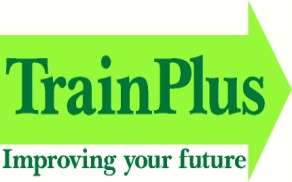 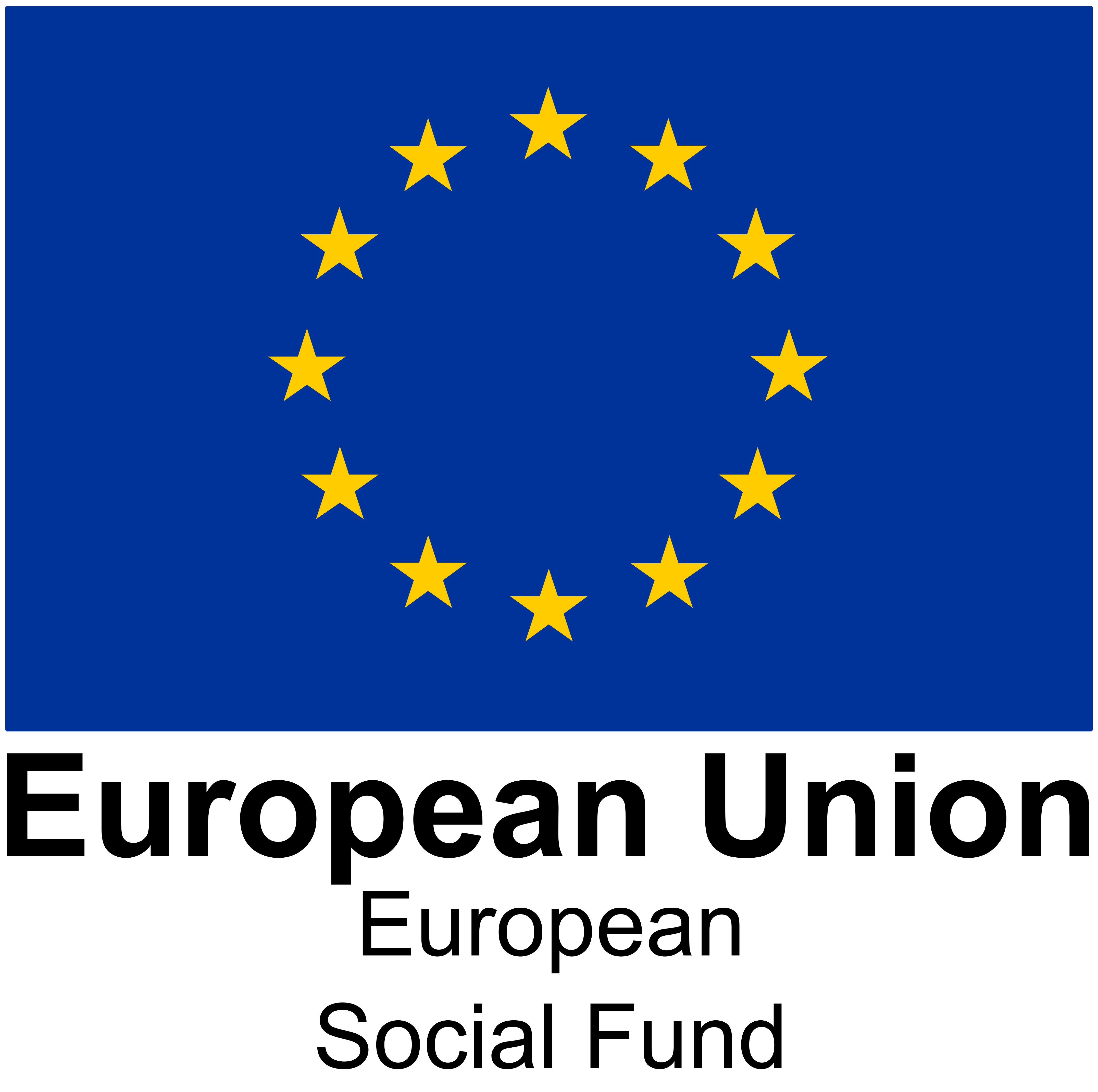 Application FormPlease use BLOCK CAPITALS in blue or black ink.Personal Details			Personal Details			Personal Details			Personal Details			Personal Details			Personal Details			Personal Details			Personal Details			Personal Details			Personal Details			Personal Details			Personal Details			Personal Details			Personal Details			Personal Details			Personal Details			Personal Details			Personal Details			Personal Details			Personal Details			Personal Details			Personal Details			Personal Details			Personal Details			Personal Details			Personal Details			Personal Details			Personal Details			Personal Details			Personal Details			Personal Details			Personal Details			Personal Details			Personal Details			Personal Details			Personal Details			Personal Details			Personal Details			Personal Details			Personal Details			Personal Details			Personal Details			Personal Details			Personal Details			Personal Details			Personal Details			Personal Details			Personal Details			Personal Details			Personal Details			Personal Details			Personal Details			Personal Details			Personal Details			Personal Details			Personal Details			Personal Details			Personal Details			Personal Details			Personal Details			Personal Details			Personal Details			Personal Details			Personal Details			Personal Details			Personal Details			Personal Details			Personal Details			Personal Details			Personal Details			Personal Details			Personal Details			Personal Details			Personal Details			Personal Details			Personal Details			Personal Details			Personal Details			Personal Details			Personal Details			Personal Details			Personal Details			Personal Details			Personal Details			Personal Details			Personal Details			Personal Details			Personal Details			Personal Details			Personal Details			Personal Details			Personal Details			Personal Details			Personal Details			Personal Details			Personal Details			Personal Details			Personal Details			Personal Details			Personal Details			Personal Details			Personal Details			Personal Details			Personal Details			Personal Details			Personal Details			Personal Details			Personal Details			Personal Details			Personal Details			Personal Details			Personal Details			Personal Details			Personal Details			Personal Details			Personal Details			Personal Details			Personal Details			Personal Details			Personal Details			Personal Details			Personal Details			Personal Details			Personal Details			Personal Details			Personal Details			Personal Details			Personal Details			Personal Details			Personal Details			Personal Details			Personal Details			Personal Details			Personal Details			Personal Details			Personal Details			Personal Details			Personal Details			Personal Details			Personal Details			Personal Details			Personal Details			Personal Details			Personal Details			Personal Details			Personal Details			Personal Details			Personal Details			Personal Details			Personal Details			Personal Details			Personal Details			Personal Details			Personal Details			Personal Details			Personal Details			Personal Details			Personal Details			Personal Details			Personal Details			Personal Details			Personal Details			Personal Details			Personal Details			Personal Details			Personal Details			Personal Details			Personal Details			Personal Details			Personal Details			Personal Details			Personal Details			Personal Details			Personal Details			Personal Details			Personal Details			Personal Details			Personal Details			Personal Details			Personal Details			Personal Details			Personal Details			Personal Details			Personal Details			Personal Details			Personal Details			Personal Details			Personal Details			Personal Details			Personal Details			Personal Details			Personal Details			Personal Details			Personal Details			Personal Details			Personal Details			Personal Details			Personal Details			Personal Details			Personal Details			Personal Details			Personal Details			Personal Details			Personal Details			Personal Details			Personal Details			Personal Details			Personal Details			Personal Details			Personal Details			Personal Details			Personal Details			Personal Details			Personal Details			Personal Details			Personal Details			Personal Details			Personal Details			Personal Details			Personal Details			Personal Details			Personal Details			Personal Details			Personal Details			Personal Details			Personal Details			Personal Details			Title:Title:Title:Forenames:Forenames:Forenames:Forenames:Forenames:Forenames:Forenames:Forenames:Forenames:Forenames:Forenames:Forenames:Forenames:Forenames:Forenames:Forenames:Forenames:Forenames:Forenames:Forenames:Forenames:Forenames:Forenames:Forenames:Forenames:Forenames:Forenames:Forenames:Forenames:Forenames:Forenames:Forenames:Forenames:Forenames:Forenames:Forenames:Forenames:Forenames:Middle names:Middle names:Middle names:Middle names:Middle names:Middle names:Middle names:Middle names:Middle names:Middle names:Middle names:Middle names:Middle names:Middle names:Middle names:Middle names:Middle names:Middle names:Middle names:Middle names:Middle names:Middle names:Middle names:Middle names:Middle names:Surname:Surname:Surname:Surname:Surname:Surname:Surname:Date of Birth:Date of Birth:Date of Birth:Date of Birth:Date of Birth:Date of Birth:Date of Birth:Date of Birth:Date of Birth:Date of Birth:Date of Birth:Date of Birth:Date of Birth:Date of Birth:Date of Birth:Date of Birth:Date of Birth:Date of Birth:////////////////////Gender:Gender:Gender:Gender:Gender:Gender:Gender:Gender:Gender:Gender:Gender:Gender:Gender:Gender:Gender:Gender:Gender:Gender:Gender:Gender:Gender:Gender:Gender:Gender:Gender:Gender:Gender:Gender:Gender:Gender:Gender:Gender:Gender:Male Male Male Male Male Male Male Male Male Male Male Male Male Male Male Male Male Male Male Male Male Male Male Male Male Male Male Male Male Male Female Female Female Female Female Female Female Female Female Female Female Female Female Female Female Female Female Female Female Female Female Female Female Female Female Female Female Female Prefer not to say Prefer not to say Prefer not to say Prefer not to say Prefer not to say Prefer not to say Prefer not to say Prefer not to say Prefer not to say Prefer not to say Prefer not to say Prefer not to say Prefer not to say Prefer not to say Prefer not to say Prefer not to say Prefer not to say Prefer not to say Prefer not to say Prefer not to say Prefer not to say Prefer not to say Prefer not to say Prefer not to say Prefer not to say Prefer not to say Prefer not to say Prefer not to say Prefer not to say Prefer not to say Prefer not to say Home address:Home address:Home address:Home address:Home address:Home address:Home address:Home address:Home address:Home address:Home address:Home address:Home address:Home address:Home address:Home address:Home address:Home address:Home address:Home address:Home address:Home address:Home address:Home address:Home address:Home address:County:County:County:County:County:County:County:County:County:County:Postcode:Postcode:Postcode:Postcode:Postcode:Postcode:Postcode:Postcode:Postcode:Postcode:Postcode:Postcode:Postcode:Postcode:Postcode:Postcode:Postcode:Postcode:Postcode:Postcode:Postcode:Postcode:Postcode:Postcode:Postcode:Postcode:Postcode:Postcode:Postcode:Postcode:Postcode:Postcode:Postcode:NI Number:NI Number:NI Number:NI Number:NI Number:NI Number:NI Number:NI Number:NI Number:NI Number:NI Number:NI Number:NI Number:NI Number:NI Number:NI Number:NI Number:ULN:ULN:ULN:ULN:ULN:ULN:ULN:ULN:ULN:ULN:ULN:ULN:ULN:ULN:ULN:ULN:ULN:ULN:ULN:ULN:ULN:ULN:Primary phone number:Primary phone number:Primary phone number:Primary phone number:Primary phone number:Primary phone number:Primary phone number:Primary phone number:Primary phone number:Primary phone number:Primary phone number:Primary phone number:Primary phone number:Primary phone number:Primary phone number:Primary phone number:Primary phone number:Primary phone number:Primary phone number:Primary phone number:Primary phone number:Primary phone number:Primary phone number:Primary phone number:Primary phone number:Primary phone number:Primary phone number:Primary phone number:Primary phone number:Primary phone number:Primary phone number:Primary phone number:Primary phone number:Primary phone number:Primary phone number:Primary phone number:Primary phone number:Primary phone number:Primary phone number:Primary phone number:Email:Email:Email:Email:Email:Email:Email:Email:Email:Emergency contact Emergency contact Emergency contact Emergency contact Emergency contact Emergency contact Emergency contact Emergency contact Emergency contact Emergency contact Emergency contact Emergency contact Emergency contact Emergency contact Emergency contact Emergency contact Emergency contact Emergency contact Emergency contact Emergency contact Emergency contact Emergency contact Emergency contact Emergency contact Emergency contact Emergency contact Emergency contact Emergency contact Emergency contact Emergency contact If you are aged 16-18, your emergency contact needs to be either your Parent, Guardian or Carer.If you are aged 16-18, your emergency contact needs to be either your Parent, Guardian or Carer.If you are aged 16-18, your emergency contact needs to be either your Parent, Guardian or Carer.If you are aged 16-18, your emergency contact needs to be either your Parent, Guardian or Carer.If you are aged 16-18, your emergency contact needs to be either your Parent, Guardian or Carer.If you are aged 16-18, your emergency contact needs to be either your Parent, Guardian or Carer.If you are aged 16-18, your emergency contact needs to be either your Parent, Guardian or Carer.If you are aged 16-18, your emergency contact needs to be either your Parent, Guardian or Carer.If you are aged 16-18, your emergency contact needs to be either your Parent, Guardian or Carer.If you are aged 16-18, your emergency contact needs to be either your Parent, Guardian or Carer.If you are aged 16-18, your emergency contact needs to be either your Parent, Guardian or Carer.If you are aged 16-18, your emergency contact needs to be either your Parent, Guardian or Carer.If you are aged 16-18, your emergency contact needs to be either your Parent, Guardian or Carer.If you are aged 16-18, your emergency contact needs to be either your Parent, Guardian or Carer.If you are aged 16-18, your emergency contact needs to be either your Parent, Guardian or Carer.If you are aged 16-18, your emergency contact needs to be either your Parent, Guardian or Carer.If you are aged 16-18, your emergency contact needs to be either your Parent, Guardian or Carer.If you are aged 16-18, your emergency contact needs to be either your Parent, Guardian or Carer.If you are aged 16-18, your emergency contact needs to be either your Parent, Guardian or Carer.If you are aged 16-18, your emergency contact needs to be either your Parent, Guardian or Carer.If you are aged 16-18, your emergency contact needs to be either your Parent, Guardian or Carer.If you are aged 16-18, your emergency contact needs to be either your Parent, Guardian or Carer.If you are aged 16-18, your emergency contact needs to be either your Parent, Guardian or Carer.If you are aged 16-18, your emergency contact needs to be either your Parent, Guardian or Carer.If you are aged 16-18, your emergency contact needs to be either your Parent, Guardian or Carer.If you are aged 16-18, your emergency contact needs to be either your Parent, Guardian or Carer.If you are aged 16-18, your emergency contact needs to be either your Parent, Guardian or Carer.If you are aged 16-18, your emergency contact needs to be either your Parent, Guardian or Carer.If you are aged 16-18, your emergency contact needs to be either your Parent, Guardian or Carer.If you are aged 16-18, your emergency contact needs to be either your Parent, Guardian or Carer.If you are aged 16-18, your emergency contact needs to be either your Parent, Guardian or Carer.If you are aged 16-18, your emergency contact needs to be either your Parent, Guardian or Carer.If you are aged 16-18, your emergency contact needs to be either your Parent, Guardian or Carer.If you are aged 16-18, your emergency contact needs to be either your Parent, Guardian or Carer.If you are aged 16-18, your emergency contact needs to be either your Parent, Guardian or Carer.If you are aged 16-18, your emergency contact needs to be either your Parent, Guardian or Carer.If you are aged 16-18, your emergency contact needs to be either your Parent, Guardian or Carer.If you are aged 16-18, your emergency contact needs to be either your Parent, Guardian or Carer.If you are aged 16-18, your emergency contact needs to be either your Parent, Guardian or Carer.If you are aged 16-18, your emergency contact needs to be either your Parent, Guardian or Carer.If you are aged 16-18, your emergency contact needs to be either your Parent, Guardian or Carer.If you are aged 16-18, your emergency contact needs to be either your Parent, Guardian or Carer.If you are aged 16-18, your emergency contact needs to be either your Parent, Guardian or Carer.If you are aged 16-18, your emergency contact needs to be either your Parent, Guardian or Carer.If you are aged 16-18, your emergency contact needs to be either your Parent, Guardian or Carer.If you are aged 16-18, your emergency contact needs to be either your Parent, Guardian or Carer.If you are aged 16-18, your emergency contact needs to be either your Parent, Guardian or Carer.If you are aged 16-18, your emergency contact needs to be either your Parent, Guardian or Carer.If you are aged 16-18, your emergency contact needs to be either your Parent, Guardian or Carer.If you are aged 16-18, your emergency contact needs to be either your Parent, Guardian or Carer.If you are aged 16-18, your emergency contact needs to be either your Parent, Guardian or Carer.If you are aged 16-18, your emergency contact needs to be either your Parent, Guardian or Carer.If you are aged 16-18, your emergency contact needs to be either your Parent, Guardian or Carer.If you are aged 16-18, your emergency contact needs to be either your Parent, Guardian or Carer.If you are aged 16-18, your emergency contact needs to be either your Parent, Guardian or Carer.If you are aged 16-18, your emergency contact needs to be either your Parent, Guardian or Carer.If you are aged 16-18, your emergency contact needs to be either your Parent, Guardian or Carer.If you are aged 16-18, your emergency contact needs to be either your Parent, Guardian or Carer.If you are aged 16-18, your emergency contact needs to be either your Parent, Guardian or Carer.If you are aged 16-18, your emergency contact needs to be either your Parent, Guardian or Carer.If you are aged 16-18, your emergency contact needs to be either your Parent, Guardian or Carer.If you are aged 16-18, your emergency contact needs to be either your Parent, Guardian or Carer.If you are aged 16-18, your emergency contact needs to be either your Parent, Guardian or Carer.If you are aged 16-18, your emergency contact needs to be either your Parent, Guardian or Carer.If you are aged 16-18, your emergency contact needs to be either your Parent, Guardian or Carer.If you are aged 16-18, your emergency contact needs to be either your Parent, Guardian or Carer.If you are aged 16-18, your emergency contact needs to be either your Parent, Guardian or Carer.If you are aged 16-18, your emergency contact needs to be either your Parent, Guardian or Carer.If you are aged 16-18, your emergency contact needs to be either your Parent, Guardian or Carer.If you are aged 16-18, your emergency contact needs to be either your Parent, Guardian or Carer.If you are aged 16-18, your emergency contact needs to be either your Parent, Guardian or Carer.If you are aged 16-18, your emergency contact needs to be either your Parent, Guardian or Carer.If you are aged 16-18, your emergency contact needs to be either your Parent, Guardian or Carer.If you are aged 16-18, your emergency contact needs to be either your Parent, Guardian or Carer.If you are aged 16-18, your emergency contact needs to be either your Parent, Guardian or Carer.If you are aged 16-18, your emergency contact needs to be either your Parent, Guardian or Carer.If you are aged 16-18, your emergency contact needs to be either your Parent, Guardian or Carer.If you are aged 16-18, your emergency contact needs to be either your Parent, Guardian or Carer.If you are aged 16-18, your emergency contact needs to be either your Parent, Guardian or Carer.If you are aged 16-18, your emergency contact needs to be either your Parent, Guardian or Carer.If you are aged 16-18, your emergency contact needs to be either your Parent, Guardian or Carer.If you are aged 16-18, your emergency contact needs to be either your Parent, Guardian or Carer.If you are aged 16-18, your emergency contact needs to be either your Parent, Guardian or Carer.If you are aged 16-18, your emergency contact needs to be either your Parent, Guardian or Carer.If you are aged 16-18, your emergency contact needs to be either your Parent, Guardian or Carer.If you are aged 16-18, your emergency contact needs to be either your Parent, Guardian or Carer.If you are aged 16-18, your emergency contact needs to be either your Parent, Guardian or Carer.If you are aged 16-18, your emergency contact needs to be either your Parent, Guardian or Carer.If you are aged 16-18, your emergency contact needs to be either your Parent, Guardian or Carer.If you are aged 16-18, your emergency contact needs to be either your Parent, Guardian or Carer.If you are aged 16-18, your emergency contact needs to be either your Parent, Guardian or Carer.If you are aged 16-18, your emergency contact needs to be either your Parent, Guardian or Carer.If you are aged 16-18, your emergency contact needs to be either your Parent, Guardian or Carer.If you are aged 16-18, your emergency contact needs to be either your Parent, Guardian or Carer.If you are aged 16-18, your emergency contact needs to be either your Parent, Guardian or Carer.If you are aged 16-18, your emergency contact needs to be either your Parent, Guardian or Carer.If you are aged 16-18, your emergency contact needs to be either your Parent, Guardian or Carer.If you are aged 16-18, your emergency contact needs to be either your Parent, Guardian or Carer.If you are aged 16-18, your emergency contact needs to be either your Parent, Guardian or Carer.If you are aged 16-18, your emergency contact needs to be either your Parent, Guardian or Carer.If you are aged 16-18, your emergency contact needs to be either your Parent, Guardian or Carer.If you are aged 16-18, your emergency contact needs to be either your Parent, Guardian or Carer.If you are aged 16-18, your emergency contact needs to be either your Parent, Guardian or Carer.If you are aged 16-18, your emergency contact needs to be either your Parent, Guardian or Carer.If you are aged 16-18, your emergency contact needs to be either your Parent, Guardian or Carer.If you are aged 16-18, your emergency contact needs to be either your Parent, Guardian or Carer.If you are aged 16-18, your emergency contact needs to be either your Parent, Guardian or Carer.If you are aged 16-18, your emergency contact needs to be either your Parent, Guardian or Carer.If you are aged 16-18, your emergency contact needs to be either your Parent, Guardian or Carer.If you are aged 16-18, your emergency contact needs to be either your Parent, Guardian or Carer.If you are aged 16-18, your emergency contact needs to be either your Parent, Guardian or Carer.If you are aged 16-18, your emergency contact needs to be either your Parent, Guardian or Carer.If you are aged 16-18, your emergency contact needs to be either your Parent, Guardian or Carer.If you are aged 16-18, your emergency contact needs to be either your Parent, Guardian or Carer.If you are aged 16-18, your emergency contact needs to be either your Parent, Guardian or Carer.If you are aged 16-18, your emergency contact needs to be either your Parent, Guardian or Carer.If you are aged 16-18, your emergency contact needs to be either your Parent, Guardian or Carer.If you are aged 16-18, your emergency contact needs to be either your Parent, Guardian or Carer.If you are aged 16-18, your emergency contact needs to be either your Parent, Guardian or Carer.If you are aged 16-18, your emergency contact needs to be either your Parent, Guardian or Carer.If you are aged 16-18, your emergency contact needs to be either your Parent, Guardian or Carer.If you are aged 16-18, your emergency contact needs to be either your Parent, Guardian or Carer.If you are aged 16-18, your emergency contact needs to be either your Parent, Guardian or Carer.If you are aged 16-18, your emergency contact needs to be either your Parent, Guardian or Carer.If you are aged 16-18, your emergency contact needs to be either your Parent, Guardian or Carer.If you are aged 16-18, your emergency contact needs to be either your Parent, Guardian or Carer.If you are aged 16-18, your emergency contact needs to be either your Parent, Guardian or Carer.If you are aged 16-18, your emergency contact needs to be either your Parent, Guardian or Carer.If you are aged 16-18, your emergency contact needs to be either your Parent, Guardian or Carer.If you are aged 16-18, your emergency contact needs to be either your Parent, Guardian or Carer.If you are aged 16-18, your emergency contact needs to be either your Parent, Guardian or Carer.If you are aged 16-18, your emergency contact needs to be either your Parent, Guardian or Carer.If you are aged 16-18, your emergency contact needs to be either your Parent, Guardian or Carer.If you are aged 16-18, your emergency contact needs to be either your Parent, Guardian or Carer.If you are aged 16-18, your emergency contact needs to be either your Parent, Guardian or Carer.If you are aged 16-18, your emergency contact needs to be either your Parent, Guardian or Carer.If you are aged 16-18, your emergency contact needs to be either your Parent, Guardian or Carer.If you are aged 16-18, your emergency contact needs to be either your Parent, Guardian or Carer.If you are aged 16-18, your emergency contact needs to be either your Parent, Guardian or Carer.If you are aged 16-18, your emergency contact needs to be either your Parent, Guardian or Carer.If you are aged 16-18, your emergency contact needs to be either your Parent, Guardian or Carer.If you are aged 16-18, your emergency contact needs to be either your Parent, Guardian or Carer.If you are aged 16-18, your emergency contact needs to be either your Parent, Guardian or Carer.If you are aged 16-18, your emergency contact needs to be either your Parent, Guardian or Carer.If you are aged 16-18, your emergency contact needs to be either your Parent, Guardian or Carer.If you are aged 16-18, your emergency contact needs to be either your Parent, Guardian or Carer.If you are aged 16-18, your emergency contact needs to be either your Parent, Guardian or Carer.If you are aged 16-18, your emergency contact needs to be either your Parent, Guardian or Carer.If you are aged 16-18, your emergency contact needs to be either your Parent, Guardian or Carer.If you are aged 16-18, your emergency contact needs to be either your Parent, Guardian or Carer.If you are aged 16-18, your emergency contact needs to be either your Parent, Guardian or Carer.If you are aged 16-18, your emergency contact needs to be either your Parent, Guardian or Carer.If you are aged 16-18, your emergency contact needs to be either your Parent, Guardian or Carer.If you are aged 16-18, your emergency contact needs to be either your Parent, Guardian or Carer.If you are aged 16-18, your emergency contact needs to be either your Parent, Guardian or Carer.If you are aged 16-18, your emergency contact needs to be either your Parent, Guardian or Carer.If you are aged 16-18, your emergency contact needs to be either your Parent, Guardian or Carer.If you are aged 16-18, your emergency contact needs to be either your Parent, Guardian or Carer.If you are aged 16-18, your emergency contact needs to be either your Parent, Guardian or Carer.If you are aged 16-18, your emergency contact needs to be either your Parent, Guardian or Carer.If you are aged 16-18, your emergency contact needs to be either your Parent, Guardian or Carer.If you are aged 16-18, your emergency contact needs to be either your Parent, Guardian or Carer.If you are aged 16-18, your emergency contact needs to be either your Parent, Guardian or Carer.If you are aged 16-18, your emergency contact needs to be either your Parent, Guardian or Carer.If you are aged 16-18, your emergency contact needs to be either your Parent, Guardian or Carer.If you are aged 16-18, your emergency contact needs to be either your Parent, Guardian or Carer.If you are aged 16-18, your emergency contact needs to be either your Parent, Guardian or Carer.If you are aged 16-18, your emergency contact needs to be either your Parent, Guardian or Carer.If you are aged 16-18, your emergency contact needs to be either your Parent, Guardian or Carer.If you are aged 16-18, your emergency contact needs to be either your Parent, Guardian or Carer.If you are aged 16-18, your emergency contact needs to be either your Parent, Guardian or Carer.If you are aged 16-18, your emergency contact needs to be either your Parent, Guardian or Carer.If you are aged 16-18, your emergency contact needs to be either your Parent, Guardian or Carer.If you are aged 16-18, your emergency contact needs to be either your Parent, Guardian or Carer.If you are aged 16-18, your emergency contact needs to be either your Parent, Guardian or Carer.If you are aged 16-18, your emergency contact needs to be either your Parent, Guardian or Carer.If you are aged 16-18, your emergency contact needs to be either your Parent, Guardian or Carer.If you are aged 16-18, your emergency contact needs to be either your Parent, Guardian or Carer.If you are aged 16-18, your emergency contact needs to be either your Parent, Guardian or Carer.If you are aged 16-18, your emergency contact needs to be either your Parent, Guardian or Carer.If you are aged 16-18, your emergency contact needs to be either your Parent, Guardian or Carer.If you are aged 16-18, your emergency contact needs to be either your Parent, Guardian or Carer.If you are aged 16-18, your emergency contact needs to be either your Parent, Guardian or Carer.If you are aged 16-18, your emergency contact needs to be either your Parent, Guardian or Carer.If you are aged 16-18, your emergency contact needs to be either your Parent, Guardian or Carer.If you are aged 16-18, your emergency contact needs to be either your Parent, Guardian or Carer.If you are aged 16-18, your emergency contact needs to be either your Parent, Guardian or Carer.If you are aged 16-18, your emergency contact needs to be either your Parent, Guardian or Carer.If you are aged 16-18, your emergency contact needs to be either your Parent, Guardian or Carer.If you are aged 16-18, your emergency contact needs to be either your Parent, Guardian or Carer.If you are aged 16-18, your emergency contact needs to be either your Parent, Guardian or Carer.If you are aged 16-18, your emergency contact needs to be either your Parent, Guardian or Carer.If you are aged 16-18, your emergency contact needs to be either your Parent, Guardian or Carer.If you are aged 16-18, your emergency contact needs to be either your Parent, Guardian or Carer.If you are aged 16-18, your emergency contact needs to be either your Parent, Guardian or Carer.If you are aged 16-18, your emergency contact needs to be either your Parent, Guardian or Carer.If you are aged 16-18, your emergency contact needs to be either your Parent, Guardian or Carer.Name of emergency contact:Name of emergency contact:Name of emergency contact:Name of emergency contact:Name of emergency contact:Name of emergency contact:Name of emergency contact:Name of emergency contact:Name of emergency contact:Name of emergency contact:Name of emergency contact:Name of emergency contact:Name of emergency contact:Name of emergency contact:Name of emergency contact:Name of emergency contact:Name of emergency contact:Name of emergency contact:Name of emergency contact:Name of emergency contact:Name of emergency contact:Name of emergency contact:Name of emergency contact:Name of emergency contact:Name of emergency contact:Name of emergency contact:Name of emergency contact:Name of emergency contact:Name of emergency contact:Name of emergency contact:Name of emergency contact:Name of emergency contact:Name of emergency contact:Name of emergency contact:Name of emergency contact:Name of emergency contact:Name of emergency contact:Name of emergency contact:Name of emergency contact:Name of emergency contact:Name of emergency contact:Name of emergency contact:Name of emergency contact:Name of emergency contact:Name of emergency contact:Name of emergency contact:Name of emergency contact:Name of emergency contact:Name of emergency contact:Name of emergency contact:Name of emergency contact:Name of emergency contact:Name of emergency contact:Relationship to you:Relationship to you:Relationship to you:Relationship to you:Relationship to you:Relationship to you:Relationship to you:Relationship to you:Relationship to you:Relationship to you:Relationship to you:Relationship to you:Relationship to you:Relationship to you:Relationship to you:Relationship to you:Relationship to you:Relationship to you:Relationship to you:Relationship to you:Relationship to you:Relationship to you:Relationship to you:Relationship to you:Relationship to you:Relationship to you:Relationship to you:Relationship to you:Relationship to you:Relationship to you:Emergency contact number:Emergency contact number:Emergency contact number:Emergency contact number:Emergency contact number:Emergency contact number:Emergency contact number:Emergency contact number:Emergency contact number:Emergency contact number:Emergency contact number:Emergency contact number:Emergency contact number:Emergency contact number:Emergency contact number:Emergency contact number:Emergency contact number:Emergency contact number:Emergency contact number:Emergency contact number:Emergency contact number:Emergency contact number:Emergency contact number:Emergency contact number:Emergency contact number:Emergency contact number:Emergency contact number:Emergency contact number:Emergency contact number:Emergency contact number:Emergency contact number:Emergency contact number:Emergency contact number:Emergency contact number:Emergency contact number:Emergency contact number:Emergency contact number:Emergency contact number:Emergency contact number:Emergency contact number:Emergency contact number:Emergency contact number:Emergency contact number:Emergency contact number:Emergency contact number:Emergency contact number:Emergency contact number:Emergency contact number:Emergency contact number:Emergency contact number:Emergency contact number:Nationality & Ethnic Origin		Nationality & Ethnic Origin		Nationality & Ethnic Origin		Nationality & Ethnic Origin		Nationality & Ethnic Origin		Nationality & Ethnic Origin		Nationality & Ethnic Origin		Nationality & Ethnic Origin		Nationality & Ethnic Origin		Nationality & Ethnic Origin		Nationality & Ethnic Origin		Nationality & Ethnic Origin		Nationality & Ethnic Origin		Nationality & Ethnic Origin		Nationality & Ethnic Origin		Nationality & Ethnic Origin		Nationality & Ethnic Origin		Nationality & Ethnic Origin		Nationality & Ethnic Origin		Nationality & Ethnic Origin		Nationality & Ethnic Origin		Nationality & Ethnic Origin		Nationality & Ethnic Origin		Nationality & Ethnic Origin		Nationality & Ethnic Origin		Nationality & Ethnic Origin		Nationality & Ethnic Origin		Nationality & Ethnic Origin		Nationality & Ethnic Origin		Nationality & Ethnic Origin		Nationality & Ethnic Origin		Nationality & Ethnic Origin		Nationality & Ethnic Origin		Nationality & Ethnic Origin		Nationality & Ethnic Origin		Nationality & Ethnic Origin		Nationality & Ethnic Origin		Nationality & Ethnic Origin		Nationality & Ethnic Origin		Nationality & Ethnic Origin		Nationality & Ethnic Origin		Nationality & Ethnic Origin		Nationality & Ethnic Origin		Nationality & Ethnic Origin		Nationality & Ethnic Origin		Nationality & Ethnic Origin		Nationality & Ethnic Origin		Nationality & Ethnic Origin		Nationality & Ethnic Origin		Nationality & Ethnic Origin		Nationality & Ethnic Origin		Nationality & Ethnic Origin		Nationality & Ethnic Origin		Nationality & Ethnic Origin		Nationality & Ethnic Origin		Nationality & Ethnic Origin		Nationality & Ethnic Origin		Nationality & Ethnic Origin		Nationality & Ethnic Origin		Nationality & Ethnic Origin		Nationality & Ethnic Origin		Nationality & Ethnic Origin		Nationality & Ethnic Origin		Nationality & Ethnic Origin		Nationality & Ethnic Origin		Nationality & Ethnic Origin		Nationality & Ethnic Origin		Nationality & Ethnic Origin		Nationality & Ethnic Origin		Nationality & Ethnic Origin		Nationality & Ethnic Origin		Nationality & Ethnic Origin		Nationality & Ethnic Origin		Nationality & Ethnic Origin		Nationality & Ethnic Origin		Nationality & Ethnic Origin		Nationality & Ethnic Origin		Nationality & Ethnic Origin		Nationality & Ethnic Origin		Nationality & Ethnic Origin		Nationality & Ethnic Origin		Nationality & Ethnic Origin		Nationality & Ethnic Origin		Nationality & Ethnic Origin		Nationality & Ethnic Origin		Nationality & Ethnic Origin		Nationality & Ethnic Origin		Nationality & Ethnic Origin		Nationality & Ethnic Origin		Nationality & Ethnic Origin		Nationality & Ethnic Origin		Nationality & Ethnic Origin		Nationality & Ethnic Origin		Nationality & Ethnic Origin		Nationality & Ethnic Origin		Nationality & Ethnic Origin		Nationality & Ethnic Origin		Nationality & Ethnic Origin		Nationality & Ethnic Origin		Nationality & Ethnic Origin		Nationality & Ethnic Origin		Nationality & Ethnic Origin		Nationality & Ethnic Origin		Nationality & Ethnic Origin		Nationality & Ethnic Origin		Nationality & Ethnic Origin		Nationality & Ethnic Origin		Nationality & Ethnic Origin		Nationality & Ethnic Origin		Nationality & Ethnic Origin		Nationality & Ethnic Origin		Nationality & Ethnic Origin		Nationality & Ethnic Origin		Nationality & Ethnic Origin		Nationality & Ethnic Origin		Nationality & Ethnic Origin		Nationality & Ethnic Origin		Nationality & Ethnic Origin		Nationality & Ethnic Origin		Nationality & Ethnic Origin		Nationality & Ethnic Origin		Nationality & Ethnic Origin		Nationality & Ethnic Origin		Nationality & Ethnic Origin		Nationality & Ethnic Origin		Nationality & Ethnic Origin		Nationality & Ethnic Origin		Nationality & Ethnic Origin		Nationality & Ethnic Origin		Nationality & Ethnic Origin		Nationality & Ethnic Origin		Nationality & Ethnic Origin		Nationality & Ethnic Origin		Nationality & Ethnic Origin		Nationality & Ethnic Origin		Nationality & Ethnic Origin		Nationality & Ethnic Origin		Nationality & Ethnic Origin		Nationality & Ethnic Origin		Nationality & Ethnic Origin		Nationality & Ethnic Origin		Nationality & Ethnic Origin		Nationality & Ethnic Origin		Nationality & Ethnic Origin		Nationality & Ethnic Origin		Nationality & Ethnic Origin		Nationality & Ethnic Origin		Nationality & Ethnic Origin		Nationality & Ethnic Origin		Nationality & Ethnic Origin		Nationality & Ethnic Origin		Nationality & Ethnic Origin		Nationality & Ethnic Origin		Nationality & Ethnic Origin		Nationality & Ethnic Origin		Nationality & Ethnic Origin		Nationality & Ethnic Origin		Nationality & Ethnic Origin		Nationality & Ethnic Origin		Nationality & Ethnic Origin		Nationality & Ethnic Origin		Nationality & Ethnic Origin		Nationality & Ethnic Origin		Nationality & Ethnic Origin		Nationality & Ethnic Origin		Nationality & Ethnic Origin		Nationality & Ethnic Origin		Nationality & Ethnic Origin		Nationality & Ethnic Origin		Nationality & Ethnic Origin		Nationality & Ethnic Origin		Nationality & Ethnic Origin		Nationality & Ethnic Origin		Nationality & Ethnic Origin		Nationality & Ethnic Origin		Nationality & Ethnic Origin		Nationality & Ethnic Origin		Nationality & Ethnic Origin		Nationality & Ethnic Origin		Nationality & Ethnic Origin		Nationality & Ethnic Origin		Nationality & Ethnic Origin		Nationality & Ethnic Origin		Nationality & Ethnic Origin		Nationality & Ethnic Origin		Nationality & Ethnic Origin		Nationality & Ethnic Origin		Nationality & Ethnic Origin		Nationality & Ethnic Origin		Nationality & Ethnic Origin		Nationality & Ethnic Origin		Nationality & Ethnic Origin		Nationality & Ethnic Origin		Nationality & Ethnic Origin		Nationality & Ethnic Origin		Nationality & Ethnic Origin		Nationality & Ethnic Origin		Nationality & Ethnic Origin		Nationality & Ethnic Origin		Nationality & Ethnic Origin		Nationality & Ethnic Origin		Nationality & Ethnic Origin		Nationality & Ethnic Origin		Nationality & Ethnic Origin		Nationality & Ethnic Origin		Nationality & Ethnic Origin		Nationality & Ethnic Origin		Nationality & Ethnic Origin		Nationality & Ethnic Origin		Nationality & Ethnic Origin		Nationality & Ethnic Origin		Nationality & Ethnic Origin		Nationality & Ethnic Origin		Nationality & Ethnic Origin		Nationality & Ethnic Origin		Nationality & Ethnic Origin		Nationality & Ethnic Origin		Nationality & Ethnic Origin		Nationality & Ethnic Origin		Nationality & Ethnic Origin		Nationality & Ethnic Origin		Nationality & Ethnic Origin		Nationality & Ethnic Origin		Nationality & Ethnic Origin		Nationality & Ethnic Origin		Nationality & Ethnic Origin		Nationality & Ethnic Origin		Nationality:Nationality:Nationality:Nationality:Nationality:Nationality:Nationality:Nationality:Nationality:Nationality:Nationality:Nationality:Nationality:Ethnic Origin:Ethnic Origin:Ethnic Origin:Ethnic Origin:Ethnic Origin:Ethnic Origin:Ethnic Origin:Ethnic Origin:Ethnic Origin:Ethnic Origin:Ethnic Origin:Ethnic Origin:Ethnic Origin:Ethnic Origin:Put a cross (x) in the relevant box.Put a cross (x) in the relevant box.Put a cross (x) in the relevant box.Put a cross (x) in the relevant box.Put a cross (x) in the relevant box.Put a cross (x) in the relevant box.Put a cross (x) in the relevant box.Put a cross (x) in the relevant box.Put a cross (x) in the relevant box.Put a cross (x) in the relevant box.Put a cross (x) in the relevant box.Put a cross (x) in the relevant box.Put a cross (x) in the relevant box.Put a cross (x) in the relevant box.Put a cross (x) in the relevant box.Put a cross (x) in the relevant box.Put a cross (x) in the relevant box.Put a cross (x) in the relevant box.Put a cross (x) in the relevant box.Put a cross (x) in the relevant box.Put a cross (x) in the relevant box.Put a cross (x) in the relevant box.Put a cross (x) in the relevant box.Put a cross (x) in the relevant box.Put a cross (x) in the relevant box.Put a cross (x) in the relevant box.Put a cross (x) in the relevant box.Put a cross (x) in the relevant box.Put a cross (x) in the relevant box.Put a cross (x) in the relevant box.Put a cross (x) in the relevant box.Put a cross (x) in the relevant box.Put a cross (x) in the relevant box.Put a cross (x) in the relevant box.Put a cross (x) in the relevant box.Put a cross (x) in the relevant box.Put a cross (x) in the relevant box.Put a cross (x) in the relevant box.Put a cross (x) in the relevant box.Put a cross (x) in the relevant box.Put a cross (x) in the relevant box.Put a cross (x) in the relevant box.Put a cross (x) in the relevant box.Put a cross (x) in the relevant box.Put a cross (x) in the relevant box.Put a cross (x) in the relevant box.Put a cross (x) in the relevant box.Put a cross (x) in the relevant box.Put a cross (x) in the relevant box.Put a cross (x) in the relevant box.Put a cross (x) in the relevant box.Put a cross (x) in the relevant box.Put a cross (x) in the relevant box.Put a cross (x) in the relevant box.Put a cross (x) in the relevant box.Put a cross (x) in the relevant box.Put a cross (x) in the relevant box.Put a cross (x) in the relevant box.Put a cross (x) in the relevant box.Put a cross (x) in the relevant box.Put a cross (x) in the relevant box.Put a cross (x) in the relevant box.Put a cross (x) in the relevant box.Put a cross (x) in the relevant box.Put a cross (x) in the relevant box.Put a cross (x) in the relevant box.Put a cross (x) in the relevant box.Put a cross (x) in the relevant box.Put a cross (x) in the relevant box.Put a cross (x) in the relevant box.Put a cross (x) in the relevant box.Put a cross (x) in the relevant box.Put a cross (x) in the relevant box.Put a cross (x) in the relevant box.Put a cross (x) in the relevant box.Put a cross (x) in the relevant box.Put a cross (x) in the relevant box.Put a cross (x) in the relevant box.Put a cross (x) in the relevant box.Put a cross (x) in the relevant box.Put a cross (x) in the relevant box.Put a cross (x) in the relevant box.Put a cross (x) in the relevant box.Put a cross (x) in the relevant box.Put a cross (x) in the relevant box.Put a cross (x) in the relevant box.Put a cross (x) in the relevant box.Put a cross (x) in the relevant box.Put a cross (x) in the relevant box.Put a cross (x) in the relevant box.Put a cross (x) in the relevant box.Put a cross (x) in the relevant box.Put a cross (x) in the relevant box.Put a cross (x) in the relevant box.Put a cross (x) in the relevant box.Put a cross (x) in the relevant box.Put a cross (x) in the relevant box.Put a cross (x) in the relevant box.Put a cross (x) in the relevant box.Put a cross (x) in the relevant box.Put a cross (x) in the relevant box.Put a cross (x) in the relevant box.Put a cross (x) in the relevant box.Put a cross (x) in the relevant box.Put a cross (x) in the relevant box.Put a cross (x) in the relevant box.Put a cross (x) in the relevant box.Put a cross (x) in the relevant box.Put a cross (x) in the relevant box.Put a cross (x) in the relevant box.Put a cross (x) in the relevant box.Put a cross (x) in the relevant box.Put a cross (x) in the relevant box.Put a cross (x) in the relevant box.Put a cross (x) in the relevant box.Put a cross (x) in the relevant box.Put a cross (x) in the relevant box.Put a cross (x) in the relevant box.Put a cross (x) in the relevant box.Put a cross (x) in the relevant box.Put a cross (x) in the relevant box.Put a cross (x) in the relevant box.Put a cross (x) in the relevant box.Put a cross (x) in the relevant box.Put a cross (x) in the relevant box.Put a cross (x) in the relevant box.Put a cross (x) in the relevant box.Put a cross (x) in the relevant box.Put a cross (x) in the relevant box.Put a cross (x) in the relevant box.Put a cross (x) in the relevant box.Put a cross (x) in the relevant box.Put a cross (x) in the relevant box.Put a cross (x) in the relevant box.Put a cross (x) in the relevant box.Put a cross (x) in the relevant box.Put a cross (x) in the relevant box.Put a cross (x) in the relevant box.Put a cross (x) in the relevant box.Put a cross (x) in the relevant box.Put a cross (x) in the relevant box.Put a cross (x) in the relevant box.Put a cross (x) in the relevant box.Put a cross (x) in the relevant box.Put a cross (x) in the relevant box.Put a cross (x) in the relevant box.Put a cross (x) in the relevant box.Put a cross (x) in the relevant box.Put a cross (x) in the relevant box.Put a cross (x) in the relevant box.Put a cross (x) in the relevant box.Put a cross (x) in the relevant box.Put a cross (x) in the relevant box.Put a cross (x) in the relevant box.Put a cross (x) in the relevant box.Put a cross (x) in the relevant box.Put a cross (x) in the relevant box.Put a cross (x) in the relevant box.Put a cross (x) in the relevant box.Put a cross (x) in the relevant box.Put a cross (x) in the relevant box.Put a cross (x) in the relevant box.Put a cross (x) in the relevant box.Put a cross (x) in the relevant box.Put a cross (x) in the relevant box.Put a cross (x) in the relevant box.Put a cross (x) in the relevant box.Put a cross (x) in the relevant box.Put a cross (x) in the relevant box.Put a cross (x) in the relevant box.Put a cross (x) in the relevant box.Put a cross (x) in the relevant box.Put a cross (x) in the relevant box.Put a cross (x) in the relevant box.Put a cross (x) in the relevant box.Put a cross (x) in the relevant box.Put a cross (x) in the relevant box.Put a cross (x) in the relevant box.Put a cross (x) in the relevant box.Put a cross (x) in the relevant box.Put a cross (x) in the relevant box.Put a cross (x) in the relevant box.Put a cross (x) in the relevant box.Put a cross (x) in the relevant box.Put a cross (x) in the relevant box.Put a cross (x) in the relevant box.Put a cross (x) in the relevant box.Put a cross (x) in the relevant box.Put a cross (x) in the relevant box.Put a cross (x) in the relevant box.Put a cross (x) in the relevant box.Put a cross (x) in the relevant box.Put a cross (x) in the relevant box.Put a cross (x) in the relevant box.Put a cross (x) in the relevant box.Put a cross (x) in the relevant box.Put a cross (x) in the relevant box.Put a cross (x) in the relevant box.Put a cross (x) in the relevant box.Put a cross (x) in the relevant box.Put a cross (x) in the relevant box.Put a cross (x) in the relevant box.Put a cross (x) in the relevant box.Put a cross (x) in the relevant box.Put a cross (x) in the relevant box.Put a cross (x) in the relevant box.Put a cross (x) in the relevant box.Put a cross (x) in the relevant box.Put a cross (x) in the relevant box.Put a cross (x) in the relevant box.Put a cross (x) in the relevant box.Put a cross (x) in the relevant box.Put a cross (x) in the relevant box.WhiteEnglish/Welsh/Scottish/N.Irish/British Irish Gypsy or Irish Traveller Any other white background MixedWhite and Black Caribbean White and Black African White and Asian Any other Mixed/Multiple Ethnic Background WhiteEnglish/Welsh/Scottish/N.Irish/British Irish Gypsy or Irish Traveller Any other white background MixedWhite and Black Caribbean White and Black African White and Asian Any other Mixed/Multiple Ethnic Background WhiteEnglish/Welsh/Scottish/N.Irish/British Irish Gypsy or Irish Traveller Any other white background MixedWhite and Black Caribbean White and Black African White and Asian Any other Mixed/Multiple Ethnic Background WhiteEnglish/Welsh/Scottish/N.Irish/British Irish Gypsy or Irish Traveller Any other white background MixedWhite and Black Caribbean White and Black African White and Asian Any other Mixed/Multiple Ethnic Background WhiteEnglish/Welsh/Scottish/N.Irish/British Irish Gypsy or Irish Traveller Any other white background MixedWhite and Black Caribbean White and Black African White and Asian Any other Mixed/Multiple Ethnic Background WhiteEnglish/Welsh/Scottish/N.Irish/British Irish Gypsy or Irish Traveller Any other white background MixedWhite and Black Caribbean White and Black African White and Asian Any other Mixed/Multiple Ethnic Background WhiteEnglish/Welsh/Scottish/N.Irish/British Irish Gypsy or Irish Traveller Any other white background MixedWhite and Black Caribbean White and Black African White and Asian Any other Mixed/Multiple Ethnic Background WhiteEnglish/Welsh/Scottish/N.Irish/British Irish Gypsy or Irish Traveller Any other white background MixedWhite and Black Caribbean White and Black African White and Asian Any other Mixed/Multiple Ethnic Background WhiteEnglish/Welsh/Scottish/N.Irish/British Irish Gypsy or Irish Traveller Any other white background MixedWhite and Black Caribbean White and Black African White and Asian Any other Mixed/Multiple Ethnic Background WhiteEnglish/Welsh/Scottish/N.Irish/British Irish Gypsy or Irish Traveller Any other white background MixedWhite and Black Caribbean White and Black African White and Asian Any other Mixed/Multiple Ethnic Background WhiteEnglish/Welsh/Scottish/N.Irish/British Irish Gypsy or Irish Traveller Any other white background MixedWhite and Black Caribbean White and Black African White and Asian Any other Mixed/Multiple Ethnic Background WhiteEnglish/Welsh/Scottish/N.Irish/British Irish Gypsy or Irish Traveller Any other white background MixedWhite and Black Caribbean White and Black African White and Asian Any other Mixed/Multiple Ethnic Background WhiteEnglish/Welsh/Scottish/N.Irish/British Irish Gypsy or Irish Traveller Any other white background MixedWhite and Black Caribbean White and Black African White and Asian Any other Mixed/Multiple Ethnic Background WhiteEnglish/Welsh/Scottish/N.Irish/British Irish Gypsy or Irish Traveller Any other white background MixedWhite and Black Caribbean White and Black African White and Asian Any other Mixed/Multiple Ethnic Background WhiteEnglish/Welsh/Scottish/N.Irish/British Irish Gypsy or Irish Traveller Any other white background MixedWhite and Black Caribbean White and Black African White and Asian Any other Mixed/Multiple Ethnic Background WhiteEnglish/Welsh/Scottish/N.Irish/British Irish Gypsy or Irish Traveller Any other white background MixedWhite and Black Caribbean White and Black African White and Asian Any other Mixed/Multiple Ethnic Background WhiteEnglish/Welsh/Scottish/N.Irish/British Irish Gypsy or Irish Traveller Any other white background MixedWhite and Black Caribbean White and Black African White and Asian Any other Mixed/Multiple Ethnic Background WhiteEnglish/Welsh/Scottish/N.Irish/British Irish Gypsy or Irish Traveller Any other white background MixedWhite and Black Caribbean White and Black African White and Asian Any other Mixed/Multiple Ethnic Background WhiteEnglish/Welsh/Scottish/N.Irish/British Irish Gypsy or Irish Traveller Any other white background MixedWhite and Black Caribbean White and Black African White and Asian Any other Mixed/Multiple Ethnic Background WhiteEnglish/Welsh/Scottish/N.Irish/British Irish Gypsy or Irish Traveller Any other white background MixedWhite and Black Caribbean White and Black African White and Asian Any other Mixed/Multiple Ethnic Background WhiteEnglish/Welsh/Scottish/N.Irish/British Irish Gypsy or Irish Traveller Any other white background MixedWhite and Black Caribbean White and Black African White and Asian Any other Mixed/Multiple Ethnic Background WhiteEnglish/Welsh/Scottish/N.Irish/British Irish Gypsy or Irish Traveller Any other white background MixedWhite and Black Caribbean White and Black African White and Asian Any other Mixed/Multiple Ethnic Background WhiteEnglish/Welsh/Scottish/N.Irish/British Irish Gypsy or Irish Traveller Any other white background MixedWhite and Black Caribbean White and Black African White and Asian Any other Mixed/Multiple Ethnic Background WhiteEnglish/Welsh/Scottish/N.Irish/British Irish Gypsy or Irish Traveller Any other white background MixedWhite and Black Caribbean White and Black African White and Asian Any other Mixed/Multiple Ethnic Background WhiteEnglish/Welsh/Scottish/N.Irish/British Irish Gypsy or Irish Traveller Any other white background MixedWhite and Black Caribbean White and Black African White and Asian Any other Mixed/Multiple Ethnic Background WhiteEnglish/Welsh/Scottish/N.Irish/British Irish Gypsy or Irish Traveller Any other white background MixedWhite and Black Caribbean White and Black African White and Asian Any other Mixed/Multiple Ethnic Background WhiteEnglish/Welsh/Scottish/N.Irish/British Irish Gypsy or Irish Traveller Any other white background MixedWhite and Black Caribbean White and Black African White and Asian Any other Mixed/Multiple Ethnic Background WhiteEnglish/Welsh/Scottish/N.Irish/British Irish Gypsy or Irish Traveller Any other white background MixedWhite and Black Caribbean White and Black African White and Asian Any other Mixed/Multiple Ethnic Background WhiteEnglish/Welsh/Scottish/N.Irish/British Irish Gypsy or Irish Traveller Any other white background MixedWhite and Black Caribbean White and Black African White and Asian Any other Mixed/Multiple Ethnic Background WhiteEnglish/Welsh/Scottish/N.Irish/British Irish Gypsy or Irish Traveller Any other white background MixedWhite and Black Caribbean White and Black African White and Asian Any other Mixed/Multiple Ethnic Background WhiteEnglish/Welsh/Scottish/N.Irish/British Irish Gypsy or Irish Traveller Any other white background MixedWhite and Black Caribbean White and Black African White and Asian Any other Mixed/Multiple Ethnic Background WhiteEnglish/Welsh/Scottish/N.Irish/British Irish Gypsy or Irish Traveller Any other white background MixedWhite and Black Caribbean White and Black African White and Asian Any other Mixed/Multiple Ethnic Background WhiteEnglish/Welsh/Scottish/N.Irish/British Irish Gypsy or Irish Traveller Any other white background MixedWhite and Black Caribbean White and Black African White and Asian Any other Mixed/Multiple Ethnic Background WhiteEnglish/Welsh/Scottish/N.Irish/British Irish Gypsy or Irish Traveller Any other white background MixedWhite and Black Caribbean White and Black African White and Asian Any other Mixed/Multiple Ethnic Background WhiteEnglish/Welsh/Scottish/N.Irish/British Irish Gypsy or Irish Traveller Any other white background MixedWhite and Black Caribbean White and Black African White and Asian Any other Mixed/Multiple Ethnic Background WhiteEnglish/Welsh/Scottish/N.Irish/British Irish Gypsy or Irish Traveller Any other white background MixedWhite and Black Caribbean White and Black African White and Asian Any other Mixed/Multiple Ethnic Background WhiteEnglish/Welsh/Scottish/N.Irish/British Irish Gypsy or Irish Traveller Any other white background MixedWhite and Black Caribbean White and Black African White and Asian Any other Mixed/Multiple Ethnic Background WhiteEnglish/Welsh/Scottish/N.Irish/British Irish Gypsy or Irish Traveller Any other white background MixedWhite and Black Caribbean White and Black African White and Asian Any other Mixed/Multiple Ethnic Background WhiteEnglish/Welsh/Scottish/N.Irish/British Irish Gypsy or Irish Traveller Any other white background MixedWhite and Black Caribbean White and Black African White and Asian Any other Mixed/Multiple Ethnic Background WhiteEnglish/Welsh/Scottish/N.Irish/British Irish Gypsy or Irish Traveller Any other white background MixedWhite and Black Caribbean White and Black African White and Asian Any other Mixed/Multiple Ethnic Background WhiteEnglish/Welsh/Scottish/N.Irish/British Irish Gypsy or Irish Traveller Any other white background MixedWhite and Black Caribbean White and Black African White and Asian Any other Mixed/Multiple Ethnic Background WhiteEnglish/Welsh/Scottish/N.Irish/British Irish Gypsy or Irish Traveller Any other white background MixedWhite and Black Caribbean White and Black African White and Asian Any other Mixed/Multiple Ethnic Background WhiteEnglish/Welsh/Scottish/N.Irish/British Irish Gypsy or Irish Traveller Any other white background MixedWhite and Black Caribbean White and Black African White and Asian Any other Mixed/Multiple Ethnic Background WhiteEnglish/Welsh/Scottish/N.Irish/British Irish Gypsy or Irish Traveller Any other white background MixedWhite and Black Caribbean White and Black African White and Asian Any other Mixed/Multiple Ethnic Background WhiteEnglish/Welsh/Scottish/N.Irish/British Irish Gypsy or Irish Traveller Any other white background MixedWhite and Black Caribbean White and Black African White and Asian Any other Mixed/Multiple Ethnic Background WhiteEnglish/Welsh/Scottish/N.Irish/British Irish Gypsy or Irish Traveller Any other white background MixedWhite and Black Caribbean White and Black African White and Asian Any other Mixed/Multiple Ethnic Background WhiteEnglish/Welsh/Scottish/N.Irish/British Irish Gypsy or Irish Traveller Any other white background MixedWhite and Black Caribbean White and Black African White and Asian Any other Mixed/Multiple Ethnic Background WhiteEnglish/Welsh/Scottish/N.Irish/British Irish Gypsy or Irish Traveller Any other white background MixedWhite and Black Caribbean White and Black African White and Asian Any other Mixed/Multiple Ethnic Background WhiteEnglish/Welsh/Scottish/N.Irish/British Irish Gypsy or Irish Traveller Any other white background MixedWhite and Black Caribbean White and Black African White and Asian Any other Mixed/Multiple Ethnic Background WhiteEnglish/Welsh/Scottish/N.Irish/British Irish Gypsy or Irish Traveller Any other white background MixedWhite and Black Caribbean White and Black African White and Asian Any other Mixed/Multiple Ethnic Background WhiteEnglish/Welsh/Scottish/N.Irish/British Irish Gypsy or Irish Traveller Any other white background MixedWhite and Black Caribbean White and Black African White and Asian Any other Mixed/Multiple Ethnic Background WhiteEnglish/Welsh/Scottish/N.Irish/British Irish Gypsy or Irish Traveller Any other white background MixedWhite and Black Caribbean White and Black African White and Asian Any other Mixed/Multiple Ethnic Background WhiteEnglish/Welsh/Scottish/N.Irish/British Irish Gypsy or Irish Traveller Any other white background MixedWhite and Black Caribbean White and Black African White and Asian Any other Mixed/Multiple Ethnic Background WhiteEnglish/Welsh/Scottish/N.Irish/British Irish Gypsy or Irish Traveller Any other white background MixedWhite and Black Caribbean White and Black African White and Asian Any other Mixed/Multiple Ethnic Background WhiteEnglish/Welsh/Scottish/N.Irish/British Irish Gypsy or Irish Traveller Any other white background MixedWhite and Black Caribbean White and Black African White and Asian Any other Mixed/Multiple Ethnic Background WhiteEnglish/Welsh/Scottish/N.Irish/British Irish Gypsy or Irish Traveller Any other white background MixedWhite and Black Caribbean White and Black African White and Asian Any other Mixed/Multiple Ethnic Background WhiteEnglish/Welsh/Scottish/N.Irish/British Irish Gypsy or Irish Traveller Any other white background MixedWhite and Black Caribbean White and Black African White and Asian Any other Mixed/Multiple Ethnic Background WhiteEnglish/Welsh/Scottish/N.Irish/British Irish Gypsy or Irish Traveller Any other white background MixedWhite and Black Caribbean White and Black African White and Asian Any other Mixed/Multiple Ethnic Background WhiteEnglish/Welsh/Scottish/N.Irish/British Irish Gypsy or Irish Traveller Any other white background MixedWhite and Black Caribbean White and Black African White and Asian Any other Mixed/Multiple Ethnic Background WhiteEnglish/Welsh/Scottish/N.Irish/British Irish Gypsy or Irish Traveller Any other white background MixedWhite and Black Caribbean White and Black African White and Asian Any other Mixed/Multiple Ethnic Background WhiteEnglish/Welsh/Scottish/N.Irish/British Irish Gypsy or Irish Traveller Any other white background MixedWhite and Black Caribbean White and Black African White and Asian Any other Mixed/Multiple Ethnic Background WhiteEnglish/Welsh/Scottish/N.Irish/British Irish Gypsy or Irish Traveller Any other white background MixedWhite and Black Caribbean White and Black African White and Asian Any other Mixed/Multiple Ethnic Background WhiteEnglish/Welsh/Scottish/N.Irish/British Irish Gypsy or Irish Traveller Any other white background MixedWhite and Black Caribbean White and Black African White and Asian Any other Mixed/Multiple Ethnic Background WhiteEnglish/Welsh/Scottish/N.Irish/British Irish Gypsy or Irish Traveller Any other white background MixedWhite and Black Caribbean White and Black African White and Asian Any other Mixed/Multiple Ethnic Background WhiteEnglish/Welsh/Scottish/N.Irish/British Irish Gypsy or Irish Traveller Any other white background MixedWhite and Black Caribbean White and Black African White and Asian Any other Mixed/Multiple Ethnic Background WhiteEnglish/Welsh/Scottish/N.Irish/British Irish Gypsy or Irish Traveller Any other white background MixedWhite and Black Caribbean White and Black African White and Asian Any other Mixed/Multiple Ethnic Background WhiteEnglish/Welsh/Scottish/N.Irish/British Irish Gypsy or Irish Traveller Any other white background MixedWhite and Black Caribbean White and Black African White and Asian Any other Mixed/Multiple Ethnic Background WhiteEnglish/Welsh/Scottish/N.Irish/British Irish Gypsy or Irish Traveller Any other white background MixedWhite and Black Caribbean White and Black African White and Asian Any other Mixed/Multiple Ethnic Background WhiteEnglish/Welsh/Scottish/N.Irish/British Irish Gypsy or Irish Traveller Any other white background MixedWhite and Black Caribbean White and Black African White and Asian Any other Mixed/Multiple Ethnic Background WhiteEnglish/Welsh/Scottish/N.Irish/British Irish Gypsy or Irish Traveller Any other white background MixedWhite and Black Caribbean White and Black African White and Asian Any other Mixed/Multiple Ethnic Background WhiteEnglish/Welsh/Scottish/N.Irish/British Irish Gypsy or Irish Traveller Any other white background MixedWhite and Black Caribbean White and Black African White and Asian Any other Mixed/Multiple Ethnic Background WhiteEnglish/Welsh/Scottish/N.Irish/British Irish Gypsy or Irish Traveller Any other white background MixedWhite and Black Caribbean White and Black African White and Asian Any other Mixed/Multiple Ethnic Background WhiteEnglish/Welsh/Scottish/N.Irish/British Irish Gypsy or Irish Traveller Any other white background MixedWhite and Black Caribbean White and Black African White and Asian Any other Mixed/Multiple Ethnic Background WhiteEnglish/Welsh/Scottish/N.Irish/British Irish Gypsy or Irish Traveller Any other white background MixedWhite and Black Caribbean White and Black African White and Asian Any other Mixed/Multiple Ethnic Background WhiteEnglish/Welsh/Scottish/N.Irish/British Irish Gypsy or Irish Traveller Any other white background MixedWhite and Black Caribbean White and Black African White and Asian Any other Mixed/Multiple Ethnic Background WhiteEnglish/Welsh/Scottish/N.Irish/British Irish Gypsy or Irish Traveller Any other white background MixedWhite and Black Caribbean White and Black African White and Asian Any other Mixed/Multiple Ethnic Background WhiteEnglish/Welsh/Scottish/N.Irish/British Irish Gypsy or Irish Traveller Any other white background MixedWhite and Black Caribbean White and Black African White and Asian Any other Mixed/Multiple Ethnic Background AsianIndian Pakistani Bangladeshi Chinese Any other Asian Background BlackAfrican Caribbean Any other Black/African/Caribbean /Background AsianIndian Pakistani Bangladeshi Chinese Any other Asian Background BlackAfrican Caribbean Any other Black/African/Caribbean /Background AsianIndian Pakistani Bangladeshi Chinese Any other Asian Background BlackAfrican Caribbean Any other Black/African/Caribbean /Background AsianIndian Pakistani Bangladeshi Chinese Any other Asian Background BlackAfrican Caribbean Any other Black/African/Caribbean /Background AsianIndian Pakistani Bangladeshi Chinese Any other Asian Background BlackAfrican Caribbean Any other Black/African/Caribbean /Background AsianIndian Pakistani Bangladeshi Chinese Any other Asian Background BlackAfrican Caribbean Any other Black/African/Caribbean /Background AsianIndian Pakistani Bangladeshi Chinese Any other Asian Background BlackAfrican Caribbean Any other Black/African/Caribbean /Background AsianIndian Pakistani Bangladeshi Chinese Any other Asian Background BlackAfrican Caribbean Any other Black/African/Caribbean /Background AsianIndian Pakistani Bangladeshi Chinese Any other Asian Background BlackAfrican Caribbean Any other Black/African/Caribbean /Background AsianIndian Pakistani Bangladeshi Chinese Any other Asian Background BlackAfrican Caribbean Any other Black/African/Caribbean /Background AsianIndian Pakistani Bangladeshi Chinese Any other Asian Background BlackAfrican Caribbean Any other Black/African/Caribbean /Background AsianIndian Pakistani Bangladeshi Chinese Any other Asian Background BlackAfrican Caribbean Any other Black/African/Caribbean /Background AsianIndian Pakistani Bangladeshi Chinese Any other Asian Background BlackAfrican Caribbean Any other Black/African/Caribbean /Background AsianIndian Pakistani Bangladeshi Chinese Any other Asian Background BlackAfrican Caribbean Any other Black/African/Caribbean /Background AsianIndian Pakistani Bangladeshi Chinese Any other Asian Background BlackAfrican Caribbean Any other Black/African/Caribbean /Background AsianIndian Pakistani Bangladeshi Chinese Any other Asian Background BlackAfrican Caribbean Any other Black/African/Caribbean /Background AsianIndian Pakistani Bangladeshi Chinese Any other Asian Background BlackAfrican Caribbean Any other Black/African/Caribbean /Background AsianIndian Pakistani Bangladeshi Chinese Any other Asian Background BlackAfrican Caribbean Any other Black/African/Caribbean /Background AsianIndian Pakistani Bangladeshi Chinese Any other Asian Background BlackAfrican Caribbean Any other Black/African/Caribbean /Background AsianIndian Pakistani Bangladeshi Chinese Any other Asian Background BlackAfrican Caribbean Any other Black/African/Caribbean /Background AsianIndian Pakistani Bangladeshi Chinese Any other Asian Background BlackAfrican Caribbean Any other Black/African/Caribbean /Background AsianIndian Pakistani Bangladeshi Chinese Any other Asian Background BlackAfrican Caribbean Any other Black/African/Caribbean /Background AsianIndian Pakistani Bangladeshi Chinese Any other Asian Background BlackAfrican Caribbean Any other Black/African/Caribbean /Background AsianIndian Pakistani Bangladeshi Chinese Any other Asian Background BlackAfrican Caribbean Any other Black/African/Caribbean /Background AsianIndian Pakistani Bangladeshi Chinese Any other Asian Background BlackAfrican Caribbean Any other Black/African/Caribbean /Background AsianIndian Pakistani Bangladeshi Chinese Any other Asian Background BlackAfrican Caribbean Any other Black/African/Caribbean /Background AsianIndian Pakistani Bangladeshi Chinese Any other Asian Background BlackAfrican Caribbean Any other Black/African/Caribbean /Background AsianIndian Pakistani Bangladeshi Chinese Any other Asian Background BlackAfrican Caribbean Any other Black/African/Caribbean /Background AsianIndian Pakistani Bangladeshi Chinese Any other Asian Background BlackAfrican Caribbean Any other Black/African/Caribbean /Background AsianIndian Pakistani Bangladeshi Chinese Any other Asian Background BlackAfrican Caribbean Any other Black/African/Caribbean /Background AsianIndian Pakistani Bangladeshi Chinese Any other Asian Background BlackAfrican Caribbean Any other Black/African/Caribbean /Background AsianIndian Pakistani Bangladeshi Chinese Any other Asian Background BlackAfrican Caribbean Any other Black/African/Caribbean /Background AsianIndian Pakistani Bangladeshi Chinese Any other Asian Background BlackAfrican Caribbean Any other Black/African/Caribbean /Background AsianIndian Pakistani Bangladeshi Chinese Any other Asian Background BlackAfrican Caribbean Any other Black/African/Caribbean /Background AsianIndian Pakistani Bangladeshi Chinese Any other Asian Background BlackAfrican Caribbean Any other Black/African/Caribbean /Background AsianIndian Pakistani Bangladeshi Chinese Any other Asian Background BlackAfrican Caribbean Any other Black/African/Caribbean /Background AsianIndian Pakistani Bangladeshi Chinese Any other Asian Background BlackAfrican Caribbean Any other Black/African/Caribbean /Background AsianIndian Pakistani Bangladeshi Chinese Any other Asian Background BlackAfrican Caribbean Any other Black/African/Caribbean /Background AsianIndian Pakistani Bangladeshi Chinese Any other Asian Background BlackAfrican Caribbean Any other Black/African/Caribbean /Background AsianIndian Pakistani Bangladeshi Chinese Any other Asian Background BlackAfrican Caribbean Any other Black/African/Caribbean /Background AsianIndian Pakistani Bangladeshi Chinese Any other Asian Background BlackAfrican Caribbean Any other Black/African/Caribbean /Background AsianIndian Pakistani Bangladeshi Chinese Any other Asian Background BlackAfrican Caribbean Any other Black/African/Caribbean /Background AsianIndian Pakistani Bangladeshi Chinese Any other Asian Background BlackAfrican Caribbean Any other Black/African/Caribbean /Background AsianIndian Pakistani Bangladeshi Chinese Any other Asian Background BlackAfrican Caribbean Any other Black/African/Caribbean /Background AsianIndian Pakistani Bangladeshi Chinese Any other Asian Background BlackAfrican Caribbean Any other Black/African/Caribbean /Background AsianIndian Pakistani Bangladeshi Chinese Any other Asian Background BlackAfrican Caribbean Any other Black/African/Caribbean /Background AsianIndian Pakistani Bangladeshi Chinese Any other Asian Background BlackAfrican Caribbean Any other Black/African/Caribbean /Background AsianIndian Pakistani Bangladeshi Chinese Any other Asian Background BlackAfrican Caribbean Any other Black/African/Caribbean /Background AsianIndian Pakistani Bangladeshi Chinese Any other Asian Background BlackAfrican Caribbean Any other Black/African/Caribbean /Background AsianIndian Pakistani Bangladeshi Chinese Any other Asian Background BlackAfrican Caribbean Any other Black/African/Caribbean /Background AsianIndian Pakistani Bangladeshi Chinese Any other Asian Background BlackAfrican Caribbean Any other Black/African/Caribbean /Background AsianIndian Pakistani Bangladeshi Chinese Any other Asian Background BlackAfrican Caribbean Any other Black/African/Caribbean /Background AsianIndian Pakistani Bangladeshi Chinese Any other Asian Background BlackAfrican Caribbean Any other Black/African/Caribbean /Background AsianIndian Pakistani Bangladeshi Chinese Any other Asian Background BlackAfrican Caribbean Any other Black/African/Caribbean /Background AsianIndian Pakistani Bangladeshi Chinese Any other Asian Background BlackAfrican Caribbean Any other Black/African/Caribbean /Background AsianIndian Pakistani Bangladeshi Chinese Any other Asian Background BlackAfrican Caribbean Any other Black/African/Caribbean /Background AsianIndian Pakistani Bangladeshi Chinese Any other Asian Background BlackAfrican Caribbean Any other Black/African/Caribbean /Background AsianIndian Pakistani Bangladeshi Chinese Any other Asian Background BlackAfrican Caribbean Any other Black/African/Caribbean /Background AsianIndian Pakistani Bangladeshi Chinese Any other Asian Background BlackAfrican Caribbean Any other Black/African/Caribbean /Background AsianIndian Pakistani Bangladeshi Chinese Any other Asian Background BlackAfrican Caribbean Any other Black/African/Caribbean /Background AsianIndian Pakistani Bangladeshi Chinese Any other Asian Background BlackAfrican Caribbean Any other Black/African/Caribbean /Background AsianIndian Pakistani Bangladeshi Chinese Any other Asian Background BlackAfrican Caribbean Any other Black/African/Caribbean /Background AsianIndian Pakistani Bangladeshi Chinese Any other Asian Background BlackAfrican Caribbean Any other Black/African/Caribbean /Background AsianIndian Pakistani Bangladeshi Chinese Any other Asian Background BlackAfrican Caribbean Any other Black/African/Caribbean /Background AsianIndian Pakistani Bangladeshi Chinese Any other Asian Background BlackAfrican Caribbean Any other Black/African/Caribbean /Background AsianIndian Pakistani Bangladeshi Chinese Any other Asian Background BlackAfrican Caribbean Any other Black/African/Caribbean /Background AsianIndian Pakistani Bangladeshi Chinese Any other Asian Background BlackAfrican Caribbean Any other Black/African/Caribbean /Background AsianIndian Pakistani Bangladeshi Chinese Any other Asian Background BlackAfrican Caribbean Any other Black/African/Caribbean /Background AsianIndian Pakistani Bangladeshi Chinese Any other Asian Background BlackAfrican Caribbean Any other Black/African/Caribbean /Background AsianIndian Pakistani Bangladeshi Chinese Any other Asian Background BlackAfrican Caribbean Any other Black/African/Caribbean /Background AsianIndian Pakistani Bangladeshi Chinese Any other Asian Background BlackAfrican Caribbean Any other Black/African/Caribbean /Background AsianIndian Pakistani Bangladeshi Chinese Any other Asian Background BlackAfrican Caribbean Any other Black/African/Caribbean /Background AsianIndian Pakistani Bangladeshi Chinese Any other Asian Background BlackAfrican Caribbean Any other Black/African/Caribbean /Background AsianIndian Pakistani Bangladeshi Chinese Any other Asian Background BlackAfrican Caribbean Any other Black/African/Caribbean /Background AsianIndian Pakistani Bangladeshi Chinese Any other Asian Background BlackAfrican Caribbean Any other Black/African/Caribbean /Background AsianIndian Pakistani Bangladeshi Chinese Any other Asian Background BlackAfrican Caribbean Any other Black/African/Caribbean /Background AsianIndian Pakistani Bangladeshi Chinese Any other Asian Background BlackAfrican Caribbean Any other Black/African/Caribbean /Background AsianIndian Pakistani Bangladeshi Chinese Any other Asian Background BlackAfrican Caribbean Any other Black/African/Caribbean /Background AsianIndian Pakistani Bangladeshi Chinese Any other Asian Background BlackAfrican Caribbean Any other Black/African/Caribbean /Background AsianIndian Pakistani Bangladeshi Chinese Any other Asian Background BlackAfrican Caribbean Any other Black/African/Caribbean /Background AsianIndian Pakistani Bangladeshi Chinese Any other Asian Background BlackAfrican Caribbean Any other Black/African/Caribbean /Background AsianIndian Pakistani Bangladeshi Chinese Any other Asian Background BlackAfrican Caribbean Any other Black/African/Caribbean /Background AsianIndian Pakistani Bangladeshi Chinese Any other Asian Background BlackAfrican Caribbean Any other Black/African/Caribbean /Background AsianIndian Pakistani Bangladeshi Chinese Any other Asian Background BlackAfrican Caribbean Any other Black/African/Caribbean /Background AsianIndian Pakistani Bangladeshi Chinese Any other Asian Background BlackAfrican Caribbean Any other Black/African/Caribbean /Background AsianIndian Pakistani Bangladeshi Chinese Any other Asian Background BlackAfrican Caribbean Any other Black/African/Caribbean /Background AsianIndian Pakistani Bangladeshi Chinese Any other Asian Background BlackAfrican Caribbean Any other Black/African/Caribbean /Background AsianIndian Pakistani Bangladeshi Chinese Any other Asian Background BlackAfrican Caribbean Any other Black/African/Caribbean /Background AsianIndian Pakistani Bangladeshi Chinese Any other Asian Background BlackAfrican Caribbean Any other Black/African/Caribbean /Background AsianIndian Pakistani Bangladeshi Chinese Any other Asian Background BlackAfrican Caribbean Any other Black/African/Caribbean /Background AsianIndian Pakistani Bangladeshi Chinese Any other Asian Background BlackAfrican Caribbean Any other Black/African/Caribbean /Background AsianIndian Pakistani Bangladeshi Chinese Any other Asian Background BlackAfrican Caribbean Any other Black/African/Caribbean /Background AsianIndian Pakistani Bangladeshi Chinese Any other Asian Background BlackAfrican Caribbean Any other Black/African/Caribbean /Background AsianIndian Pakistani Bangladeshi Chinese Any other Asian Background BlackAfrican Caribbean Any other Black/African/Caribbean /Background AsianIndian Pakistani Bangladeshi Chinese Any other Asian Background BlackAfrican Caribbean Any other Black/African/Caribbean /Background AsianIndian Pakistani Bangladeshi Chinese Any other Asian Background BlackAfrican Caribbean Any other Black/African/Caribbean /Background AsianIndian Pakistani Bangladeshi Chinese Any other Asian Background BlackAfrican Caribbean Any other Black/African/Caribbean /Background AsianIndian Pakistani Bangladeshi Chinese Any other Asian Background BlackAfrican Caribbean Any other Black/African/Caribbean /Background AsianIndian Pakistani Bangladeshi Chinese Any other Asian Background BlackAfrican Caribbean Any other Black/African/Caribbean /Background AsianIndian Pakistani Bangladeshi Chinese Any other Asian Background BlackAfrican Caribbean Any other Black/African/Caribbean /Background AsianIndian Pakistani Bangladeshi Chinese Any other Asian Background BlackAfrican Caribbean Any other Black/African/Caribbean /Background AsianIndian Pakistani Bangladeshi Chinese Any other Asian Background BlackAfrican Caribbean Any other Black/African/Caribbean /Background AsianIndian Pakistani Bangladeshi Chinese Any other Asian Background BlackAfrican Caribbean Any other Black/African/Caribbean /Background AsianIndian Pakistani Bangladeshi Chinese Any other Asian Background BlackAfrican Caribbean Any other Black/African/Caribbean /Background Other ethnic groupArab Any other ethnic group Other ethnic groupArab Any other ethnic group Other ethnic groupArab Any other ethnic group Other ethnic groupArab Any other ethnic group Other ethnic groupArab Any other ethnic group Other ethnic groupArab Any other ethnic group Other ethnic groupArab Any other ethnic group Other ethnic groupArab Any other ethnic group Other ethnic groupArab Any other ethnic group Other ethnic groupArab Any other ethnic group Other ethnic groupArab Any other ethnic group Other ethnic groupArab Any other ethnic group Other ethnic groupArab Any other ethnic group Other ethnic groupArab Any other ethnic group Other ethnic groupArab Any other ethnic group Other ethnic groupArab Any other ethnic group Other ethnic groupArab Any other ethnic group Other ethnic groupArab Any other ethnic group Other ethnic groupArab Any other ethnic group Other ethnic groupArab Any other ethnic group Other ethnic groupArab Any other ethnic group Other ethnic groupArab Any other ethnic group Other ethnic groupArab Any other ethnic group Other ethnic groupArab Any other ethnic group Other ethnic groupArab Any other ethnic group Other ethnic groupArab Any other ethnic group Other ethnic groupArab Any other ethnic group Other ethnic groupArab Any other ethnic group Other ethnic groupArab Any other ethnic group Other ethnic groupArab Any other ethnic group Other ethnic groupArab Any other ethnic group Other ethnic groupArab Any other ethnic group Other ethnic groupArab Any other ethnic group Other ethnic groupArab Any other ethnic group Other ethnic groupArab Any other ethnic group Other ethnic groupArab Any other ethnic group Other ethnic groupArab Any other ethnic group Other ethnic groupArab Any other ethnic group Other ethnic groupArab Any other ethnic group Other ethnic groupArab Any other ethnic group Other ethnic groupArab Any other ethnic group Other ethnic groupArab Any other ethnic group Other ethnic groupArab Any other ethnic group Other ethnic groupArab Any other ethnic group Other ethnic groupArab Any other ethnic group Other ethnic groupArab Any other ethnic group First language:First language:First language:First language:First language:First language:First language:First language:First language:First language:First language:First language:First language:First language:First language:First language:First language:First language:First language:First language:First language:First language:SupportSupportSupportSupportSupportSupportWe are committed to supporting people with learning difficulties, disabilities, mental health or other support needs.We are committed to supporting people with learning difficulties, disabilities, mental health or other support needs.We are committed to supporting people with learning difficulties, disabilities, mental health or other support needs.We are committed to supporting people with learning difficulties, disabilities, mental health or other support needs.We are committed to supporting people with learning difficulties, disabilities, mental health or other support needs.We are committed to supporting people with learning difficulties, disabilities, mental health or other support needs.We are committed to supporting people with learning difficulties, disabilities, mental health or other support needs.We are committed to supporting people with learning difficulties, disabilities, mental health or other support needs.We are committed to supporting people with learning difficulties, disabilities, mental health or other support needs.We are committed to supporting people with learning difficulties, disabilities, mental health or other support needs.We are committed to supporting people with learning difficulties, disabilities, mental health or other support needs.We are committed to supporting people with learning difficulties, disabilities, mental health or other support needs.We are committed to supporting people with learning difficulties, disabilities, mental health or other support needs.We are committed to supporting people with learning difficulties, disabilities, mental health or other support needs.We are committed to supporting people with learning difficulties, disabilities, mental health or other support needs.We are committed to supporting people with learning difficulties, disabilities, mental health or other support needs.We are committed to supporting people with learning difficulties, disabilities, mental health or other support needs.We are committed to supporting people with learning difficulties, disabilities, mental health or other support needs.We are committed to supporting people with learning difficulties, disabilities, mental health or other support needs.We are committed to supporting people with learning difficulties, disabilities, mental health or other support needs.We are committed to supporting people with learning difficulties, disabilities, mental health or other support needs.We are committed to supporting people with learning difficulties, disabilities, mental health or other support needs.We are committed to supporting people with learning difficulties, disabilities, mental health or other support needs.We are committed to supporting people with learning difficulties, disabilities, mental health or other support needs.We are committed to supporting people with learning difficulties, disabilities, mental health or other support needs.We are committed to supporting people with learning difficulties, disabilities, mental health or other support needs.We are committed to supporting people with learning difficulties, disabilities, mental health or other support needs.We are committed to supporting people with learning difficulties, disabilities, mental health or other support needs.We are committed to supporting people with learning difficulties, disabilities, mental health or other support needs.We are committed to supporting people with learning difficulties, disabilities, mental health or other support needs.We are committed to supporting people with learning difficulties, disabilities, mental health or other support needs.We are committed to supporting people with learning difficulties, disabilities, mental health or other support needs.We are committed to supporting people with learning difficulties, disabilities, mental health or other support needs.We are committed to supporting people with learning difficulties, disabilities, mental health or other support needs.We are committed to supporting people with learning difficulties, disabilities, mental health or other support needs.We are committed to supporting people with learning difficulties, disabilities, mental health or other support needs.We are committed to supporting people with learning difficulties, disabilities, mental health or other support needs.We are committed to supporting people with learning difficulties, disabilities, mental health or other support needs.We are committed to supporting people with learning difficulties, disabilities, mental health or other support needs.We are committed to supporting people with learning difficulties, disabilities, mental health or other support needs.We are committed to supporting people with learning difficulties, disabilities, mental health or other support needs.We are committed to supporting people with learning difficulties, disabilities, mental health or other support needs.We are committed to supporting people with learning difficulties, disabilities, mental health or other support needs.We are committed to supporting people with learning difficulties, disabilities, mental health or other support needs.We are committed to supporting people with learning difficulties, disabilities, mental health or other support needs.We are committed to supporting people with learning difficulties, disabilities, mental health or other support needs.We are committed to supporting people with learning difficulties, disabilities, mental health or other support needs.We are committed to supporting people with learning difficulties, disabilities, mental health or other support needs.We are committed to supporting people with learning difficulties, disabilities, mental health or other support needs.We are committed to supporting people with learning difficulties, disabilities, mental health or other support needs.We are committed to supporting people with learning difficulties, disabilities, mental health or other support needs.We are committed to supporting people with learning difficulties, disabilities, mental health or other support needs.We are committed to supporting people with learning difficulties, disabilities, mental health or other support needs.We are committed to supporting people with learning difficulties, disabilities, mental health or other support needs.We are committed to supporting people with learning difficulties, disabilities, mental health or other support needs.We are committed to supporting people with learning difficulties, disabilities, mental health or other support needs.We are committed to supporting people with learning difficulties, disabilities, mental health or other support needs.We are committed to supporting people with learning difficulties, disabilities, mental health or other support needs.We are committed to supporting people with learning difficulties, disabilities, mental health or other support needs.We are committed to supporting people with learning difficulties, disabilities, mental health or other support needs.We are committed to supporting people with learning difficulties, disabilities, mental health or other support needs.We are committed to supporting people with learning difficulties, disabilities, mental health or other support needs.We are committed to supporting people with learning difficulties, disabilities, mental health or other support needs.We are committed to supporting people with learning difficulties, disabilities, mental health or other support needs.We are committed to supporting people with learning difficulties, disabilities, mental health or other support needs.We are committed to supporting people with learning difficulties, disabilities, mental health or other support needs.We are committed to supporting people with learning difficulties, disabilities, mental health or other support needs.We are committed to supporting people with learning difficulties, disabilities, mental health or other support needs.We are committed to supporting people with learning difficulties, disabilities, mental health or other support needs.We are committed to supporting people with learning difficulties, disabilities, mental health or other support needs.We are committed to supporting people with learning difficulties, disabilities, mental health or other support needs.We are committed to supporting people with learning difficulties, disabilities, mental health or other support needs.We are committed to supporting people with learning difficulties, disabilities, mental health or other support needs.We are committed to supporting people with learning difficulties, disabilities, mental health or other support needs.We are committed to supporting people with learning difficulties, disabilities, mental health or other support needs.We are committed to supporting people with learning difficulties, disabilities, mental health or other support needs.We are committed to supporting people with learning difficulties, disabilities, mental health or other support needs.We are committed to supporting people with learning difficulties, disabilities, mental health or other support needs.We are committed to supporting people with learning difficulties, disabilities, mental health or other support needs.We are committed to supporting people with learning difficulties, disabilities, mental health or other support needs.We are committed to supporting people with learning difficulties, disabilities, mental health or other support needs.We are committed to supporting people with learning difficulties, disabilities, mental health or other support needs.We are committed to supporting people with learning difficulties, disabilities, mental health or other support needs.We are committed to supporting people with learning difficulties, disabilities, mental health or other support needs.We are committed to supporting people with learning difficulties, disabilities, mental health or other support needs.We are committed to supporting people with learning difficulties, disabilities, mental health or other support needs.We are committed to supporting people with learning difficulties, disabilities, mental health or other support needs.We are committed to supporting people with learning difficulties, disabilities, mental health or other support needs.We are committed to supporting people with learning difficulties, disabilities, mental health or other support needs.We are committed to supporting people with learning difficulties, disabilities, mental health or other support needs.We are committed to supporting people with learning difficulties, disabilities, mental health or other support needs.We are committed to supporting people with learning difficulties, disabilities, mental health or other support needs.We are committed to supporting people with learning difficulties, disabilities, mental health or other support needs.We are committed to supporting people with learning difficulties, disabilities, mental health or other support needs.We are committed to supporting people with learning difficulties, disabilities, mental health or other support needs.We are committed to supporting people with learning difficulties, disabilities, mental health or other support needs.We are committed to supporting people with learning difficulties, disabilities, mental health or other support needs.We are committed to supporting people with learning difficulties, disabilities, mental health or other support needs.We are committed to supporting people with learning difficulties, disabilities, mental health or other support needs.We are committed to supporting people with learning difficulties, disabilities, mental health or other support needs.We are committed to supporting people with learning difficulties, disabilities, mental health or other support needs.We are committed to supporting people with learning difficulties, disabilities, mental health or other support needs.We are committed to supporting people with learning difficulties, disabilities, mental health or other support needs.We are committed to supporting people with learning difficulties, disabilities, mental health or other support needs.We are committed to supporting people with learning difficulties, disabilities, mental health or other support needs.We are committed to supporting people with learning difficulties, disabilities, mental health or other support needs.We are committed to supporting people with learning difficulties, disabilities, mental health or other support needs.We are committed to supporting people with learning difficulties, disabilities, mental health or other support needs.We are committed to supporting people with learning difficulties, disabilities, mental health or other support needs.We are committed to supporting people with learning difficulties, disabilities, mental health or other support needs.We are committed to supporting people with learning difficulties, disabilities, mental health or other support needs.We are committed to supporting people with learning difficulties, disabilities, mental health or other support needs.We are committed to supporting people with learning difficulties, disabilities, mental health or other support needs.We are committed to supporting people with learning difficulties, disabilities, mental health or other support needs.We are committed to supporting people with learning difficulties, disabilities, mental health or other support needs.We are committed to supporting people with learning difficulties, disabilities, mental health or other support needs.We are committed to supporting people with learning difficulties, disabilities, mental health or other support needs.We are committed to supporting people with learning difficulties, disabilities, mental health or other support needs.We are committed to supporting people with learning difficulties, disabilities, mental health or other support needs.We are committed to supporting people with learning difficulties, disabilities, mental health or other support needs.We are committed to supporting people with learning difficulties, disabilities, mental health or other support needs.We are committed to supporting people with learning difficulties, disabilities, mental health or other support needs.We are committed to supporting people with learning difficulties, disabilities, mental health or other support needs.We are committed to supporting people with learning difficulties, disabilities, mental health or other support needs.We are committed to supporting people with learning difficulties, disabilities, mental health or other support needs.We are committed to supporting people with learning difficulties, disabilities, mental health or other support needs.We are committed to supporting people with learning difficulties, disabilities, mental health or other support needs.We are committed to supporting people with learning difficulties, disabilities, mental health or other support needs.We are committed to supporting people with learning difficulties, disabilities, mental health or other support needs.We are committed to supporting people with learning difficulties, disabilities, mental health or other support needs.We are committed to supporting people with learning difficulties, disabilities, mental health or other support needs.We are committed to supporting people with learning difficulties, disabilities, mental health or other support needs.We are committed to supporting people with learning difficulties, disabilities, mental health or other support needs.We are committed to supporting people with learning difficulties, disabilities, mental health or other support needs.We are committed to supporting people with learning difficulties, disabilities, mental health or other support needs.We are committed to supporting people with learning difficulties, disabilities, mental health or other support needs.We are committed to supporting people with learning difficulties, disabilities, mental health or other support needs.We are committed to supporting people with learning difficulties, disabilities, mental health or other support needs.We are committed to supporting people with learning difficulties, disabilities, mental health or other support needs.We are committed to supporting people with learning difficulties, disabilities, mental health or other support needs.We are committed to supporting people with learning difficulties, disabilities, mental health or other support needs.We are committed to supporting people with learning difficulties, disabilities, mental health or other support needs.We are committed to supporting people with learning difficulties, disabilities, mental health or other support needs.We are committed to supporting people with learning difficulties, disabilities, mental health or other support needs.We are committed to supporting people with learning difficulties, disabilities, mental health or other support needs.We are committed to supporting people with learning difficulties, disabilities, mental health or other support needs.We are committed to supporting people with learning difficulties, disabilities, mental health or other support needs.We are committed to supporting people with learning difficulties, disabilities, mental health or other support needs.We are committed to supporting people with learning difficulties, disabilities, mental health or other support needs.We are committed to supporting people with learning difficulties, disabilities, mental health or other support needs.We are committed to supporting people with learning difficulties, disabilities, mental health or other support needs.We are committed to supporting people with learning difficulties, disabilities, mental health or other support needs.We are committed to supporting people with learning difficulties, disabilities, mental health or other support needs.We are committed to supporting people with learning difficulties, disabilities, mental health or other support needs.We are committed to supporting people with learning difficulties, disabilities, mental health or other support needs.We are committed to supporting people with learning difficulties, disabilities, mental health or other support needs.We are committed to supporting people with learning difficulties, disabilities, mental health or other support needs.We are committed to supporting people with learning difficulties, disabilities, mental health or other support needs.We are committed to supporting people with learning difficulties, disabilities, mental health or other support needs.We are committed to supporting people with learning difficulties, disabilities, mental health or other support needs.We are committed to supporting people with learning difficulties, disabilities, mental health or other support needs.We are committed to supporting people with learning difficulties, disabilities, mental health or other support needs.We are committed to supporting people with learning difficulties, disabilities, mental health or other support needs.We are committed to supporting people with learning difficulties, disabilities, mental health or other support needs.We are committed to supporting people with learning difficulties, disabilities, mental health or other support needs.We are committed to supporting people with learning difficulties, disabilities, mental health or other support needs.We are committed to supporting people with learning difficulties, disabilities, mental health or other support needs.We are committed to supporting people with learning difficulties, disabilities, mental health or other support needs.We are committed to supporting people with learning difficulties, disabilities, mental health or other support needs.We are committed to supporting people with learning difficulties, disabilities, mental health or other support needs.We are committed to supporting people with learning difficulties, disabilities, mental health or other support needs.We are committed to supporting people with learning difficulties, disabilities, mental health or other support needs.We are committed to supporting people with learning difficulties, disabilities, mental health or other support needs.We are committed to supporting people with learning difficulties, disabilities, mental health or other support needs.We are committed to supporting people with learning difficulties, disabilities, mental health or other support needs.We are committed to supporting people with learning difficulties, disabilities, mental health or other support needs.We are committed to supporting people with learning difficulties, disabilities, mental health or other support needs.We are committed to supporting people with learning difficulties, disabilities, mental health or other support needs.We are committed to supporting people with learning difficulties, disabilities, mental health or other support needs.We are committed to supporting people with learning difficulties, disabilities, mental health or other support needs.We are committed to supporting people with learning difficulties, disabilities, mental health or other support needs.We are committed to supporting people with learning difficulties, disabilities, mental health or other support needs.We are committed to supporting people with learning difficulties, disabilities, mental health or other support needs.We are committed to supporting people with learning difficulties, disabilities, mental health or other support needs.We are committed to supporting people with learning difficulties, disabilities, mental health or other support needs.We are committed to supporting people with learning difficulties, disabilities, mental health or other support needs.We are committed to supporting people with learning difficulties, disabilities, mental health or other support needs.We are committed to supporting people with learning difficulties, disabilities, mental health or other support needs.We are committed to supporting people with learning difficulties, disabilities, mental health or other support needs.We are committed to supporting people with learning difficulties, disabilities, mental health or other support needs.We are committed to supporting people with learning difficulties, disabilities, mental health or other support needs.We are committed to supporting people with learning difficulties, disabilities, mental health or other support needs.We are committed to supporting people with learning difficulties, disabilities, mental health or other support needs.We are committed to supporting people with learning difficulties, disabilities, mental health or other support needs.We are committed to supporting people with learning difficulties, disabilities, mental health or other support needs.We are committed to supporting people with learning difficulties, disabilities, mental health or other support needs.We are committed to supporting people with learning difficulties, disabilities, mental health or other support needs.We are committed to supporting people with learning difficulties, disabilities, mental health or other support needs.We are committed to supporting people with learning difficulties, disabilities, mental health or other support needs.We are committed to supporting people with learning difficulties, disabilities, mental health or other support needs.We are committed to supporting people with learning difficulties, disabilities, mental health or other support needs.We are committed to supporting people with learning difficulties, disabilities, mental health or other support needs.We are committed to supporting people with learning difficulties, disabilities, mental health or other support needs.We are committed to supporting people with learning difficulties, disabilities, mental health or other support needs.We are committed to supporting people with learning difficulties, disabilities, mental health or other support needs.We are committed to supporting people with learning difficulties, disabilities, mental health or other support needs.We are committed to supporting people with learning difficulties, disabilities, mental health or other support needs.We are committed to supporting people with learning difficulties, disabilities, mental health or other support needs.We are committed to supporting people with learning difficulties, disabilities, mental health or other support needs.We are committed to supporting people with learning difficulties, disabilities, mental health or other support needs.We are committed to supporting people with learning difficulties, disabilities, mental health or other support needs.We are committed to supporting people with learning difficulties, disabilities, mental health or other support needs.We are committed to supporting people with learning difficulties, disabilities, mental health or other support needs.We are committed to supporting people with learning difficulties, disabilities, mental health or other support needs.We are committed to supporting people with learning difficulties, disabilities, mental health or other support needs.We are committed to supporting people with learning difficulties, disabilities, mental health or other support needs.We are committed to supporting people with learning difficulties, disabilities, mental health or other support needs.We are committed to supporting people with learning difficulties, disabilities, mental health or other support needs.We are committed to supporting people with learning difficulties, disabilities, mental health or other support needs.We are committed to supporting people with learning difficulties, disabilities, mental health or other support needs.We are committed to supporting people with learning difficulties, disabilities, mental health or other support needs.Do you need assistance during an emergency evacuation of the building?  Yes   No Do you have an Education Health Care Plan? Yes   No     If yes please provide your EHCN: ___________________Do you have a Learning Difficulty Assessment?  Yes   No Do you need assistance during an emergency evacuation of the building?  Yes   No Do you have an Education Health Care Plan? Yes   No     If yes please provide your EHCN: ___________________Do you have a Learning Difficulty Assessment?  Yes   No Do you need assistance during an emergency evacuation of the building?  Yes   No Do you have an Education Health Care Plan? Yes   No     If yes please provide your EHCN: ___________________Do you have a Learning Difficulty Assessment?  Yes   No Do you need assistance during an emergency evacuation of the building?  Yes   No Do you have an Education Health Care Plan? Yes   No     If yes please provide your EHCN: ___________________Do you have a Learning Difficulty Assessment?  Yes   No Do you need assistance during an emergency evacuation of the building?  Yes   No Do you have an Education Health Care Plan? Yes   No     If yes please provide your EHCN: ___________________Do you have a Learning Difficulty Assessment?  Yes   No Do you need assistance during an emergency evacuation of the building?  Yes   No Do you have an Education Health Care Plan? Yes   No     If yes please provide your EHCN: ___________________Do you have a Learning Difficulty Assessment?  Yes   No Do you need assistance during an emergency evacuation of the building?  Yes   No Do you have an Education Health Care Plan? Yes   No     If yes please provide your EHCN: ___________________Do you have a Learning Difficulty Assessment?  Yes   No Do you need assistance during an emergency evacuation of the building?  Yes   No Do you have an Education Health Care Plan? Yes   No     If yes please provide your EHCN: ___________________Do you have a Learning Difficulty Assessment?  Yes   No Do you need assistance during an emergency evacuation of the building?  Yes   No Do you have an Education Health Care Plan? Yes   No     If yes please provide your EHCN: ___________________Do you have a Learning Difficulty Assessment?  Yes   No Do you need assistance during an emergency evacuation of the building?  Yes   No Do you have an Education Health Care Plan? Yes   No     If yes please provide your EHCN: ___________________Do you have a Learning Difficulty Assessment?  Yes   No Do you need assistance during an emergency evacuation of the building?  Yes   No Do you have an Education Health Care Plan? Yes   No     If yes please provide your EHCN: ___________________Do you have a Learning Difficulty Assessment?  Yes   No Do you need assistance during an emergency evacuation of the building?  Yes   No Do you have an Education Health Care Plan? Yes   No     If yes please provide your EHCN: ___________________Do you have a Learning Difficulty Assessment?  Yes   No Do you need assistance during an emergency evacuation of the building?  Yes   No Do you have an Education Health Care Plan? Yes   No     If yes please provide your EHCN: ___________________Do you have a Learning Difficulty Assessment?  Yes   No Do you need assistance during an emergency evacuation of the building?  Yes   No Do you have an Education Health Care Plan? Yes   No     If yes please provide your EHCN: ___________________Do you have a Learning Difficulty Assessment?  Yes   No Do you need assistance during an emergency evacuation of the building?  Yes   No Do you have an Education Health Care Plan? Yes   No     If yes please provide your EHCN: ___________________Do you have a Learning Difficulty Assessment?  Yes   No Do you need assistance during an emergency evacuation of the building?  Yes   No Do you have an Education Health Care Plan? Yes   No     If yes please provide your EHCN: ___________________Do you have a Learning Difficulty Assessment?  Yes   No Do you need assistance during an emergency evacuation of the building?  Yes   No Do you have an Education Health Care Plan? Yes   No     If yes please provide your EHCN: ___________________Do you have a Learning Difficulty Assessment?  Yes   No Do you need assistance during an emergency evacuation of the building?  Yes   No Do you have an Education Health Care Plan? Yes   No     If yes please provide your EHCN: ___________________Do you have a Learning Difficulty Assessment?  Yes   No Do you need assistance during an emergency evacuation of the building?  Yes   No Do you have an Education Health Care Plan? Yes   No     If yes please provide your EHCN: ___________________Do you have a Learning Difficulty Assessment?  Yes   No Do you need assistance during an emergency evacuation of the building?  Yes   No Do you have an Education Health Care Plan? Yes   No     If yes please provide your EHCN: ___________________Do you have a Learning Difficulty Assessment?  Yes   No Do you need assistance during an emergency evacuation of the building?  Yes   No Do you have an Education Health Care Plan? Yes   No     If yes please provide your EHCN: ___________________Do you have a Learning Difficulty Assessment?  Yes   No Do you need assistance during an emergency evacuation of the building?  Yes   No Do you have an Education Health Care Plan? Yes   No     If yes please provide your EHCN: ___________________Do you have a Learning Difficulty Assessment?  Yes   No Do you need assistance during an emergency evacuation of the building?  Yes   No Do you have an Education Health Care Plan? Yes   No     If yes please provide your EHCN: ___________________Do you have a Learning Difficulty Assessment?  Yes   No Do you need assistance during an emergency evacuation of the building?  Yes   No Do you have an Education Health Care Plan? Yes   No     If yes please provide your EHCN: ___________________Do you have a Learning Difficulty Assessment?  Yes   No Do you need assistance during an emergency evacuation of the building?  Yes   No Do you have an Education Health Care Plan? Yes   No     If yes please provide your EHCN: ___________________Do you have a Learning Difficulty Assessment?  Yes   No Do you need assistance during an emergency evacuation of the building?  Yes   No Do you have an Education Health Care Plan? Yes   No     If yes please provide your EHCN: ___________________Do you have a Learning Difficulty Assessment?  Yes   No Do you need assistance during an emergency evacuation of the building?  Yes   No Do you have an Education Health Care Plan? Yes   No     If yes please provide your EHCN: ___________________Do you have a Learning Difficulty Assessment?  Yes   No Do you need assistance during an emergency evacuation of the building?  Yes   No Do you have an Education Health Care Plan? Yes   No     If yes please provide your EHCN: ___________________Do you have a Learning Difficulty Assessment?  Yes   No Do you need assistance during an emergency evacuation of the building?  Yes   No Do you have an Education Health Care Plan? Yes   No     If yes please provide your EHCN: ___________________Do you have a Learning Difficulty Assessment?  Yes   No Do you need assistance during an emergency evacuation of the building?  Yes   No Do you have an Education Health Care Plan? Yes   No     If yes please provide your EHCN: ___________________Do you have a Learning Difficulty Assessment?  Yes   No Do you need assistance during an emergency evacuation of the building?  Yes   No Do you have an Education Health Care Plan? Yes   No     If yes please provide your EHCN: ___________________Do you have a Learning Difficulty Assessment?  Yes   No Do you need assistance during an emergency evacuation of the building?  Yes   No Do you have an Education Health Care Plan? Yes   No     If yes please provide your EHCN: ___________________Do you have a Learning Difficulty Assessment?  Yes   No Do you need assistance during an emergency evacuation of the building?  Yes   No Do you have an Education Health Care Plan? Yes   No     If yes please provide your EHCN: ___________________Do you have a Learning Difficulty Assessment?  Yes   No Do you need assistance during an emergency evacuation of the building?  Yes   No Do you have an Education Health Care Plan? Yes   No     If yes please provide your EHCN: ___________________Do you have a Learning Difficulty Assessment?  Yes   No Do you need assistance during an emergency evacuation of the building?  Yes   No Do you have an Education Health Care Plan? Yes   No     If yes please provide your EHCN: ___________________Do you have a Learning Difficulty Assessment?  Yes   No Do you need assistance during an emergency evacuation of the building?  Yes   No Do you have an Education Health Care Plan? Yes   No     If yes please provide your EHCN: ___________________Do you have a Learning Difficulty Assessment?  Yes   No Do you need assistance during an emergency evacuation of the building?  Yes   No Do you have an Education Health Care Plan? Yes   No     If yes please provide your EHCN: ___________________Do you have a Learning Difficulty Assessment?  Yes   No Do you need assistance during an emergency evacuation of the building?  Yes   No Do you have an Education Health Care Plan? Yes   No     If yes please provide your EHCN: ___________________Do you have a Learning Difficulty Assessment?  Yes   No Do you need assistance during an emergency evacuation of the building?  Yes   No Do you have an Education Health Care Plan? Yes   No     If yes please provide your EHCN: ___________________Do you have a Learning Difficulty Assessment?  Yes   No Do you need assistance during an emergency evacuation of the building?  Yes   No Do you have an Education Health Care Plan? Yes   No     If yes please provide your EHCN: ___________________Do you have a Learning Difficulty Assessment?  Yes   No Do you need assistance during an emergency evacuation of the building?  Yes   No Do you have an Education Health Care Plan? Yes   No     If yes please provide your EHCN: ___________________Do you have a Learning Difficulty Assessment?  Yes   No Do you need assistance during an emergency evacuation of the building?  Yes   No Do you have an Education Health Care Plan? Yes   No     If yes please provide your EHCN: ___________________Do you have a Learning Difficulty Assessment?  Yes   No Do you need assistance during an emergency evacuation of the building?  Yes   No Do you have an Education Health Care Plan? Yes   No     If yes please provide your EHCN: ___________________Do you have a Learning Difficulty Assessment?  Yes   No Do you need assistance during an emergency evacuation of the building?  Yes   No Do you have an Education Health Care Plan? Yes   No     If yes please provide your EHCN: ___________________Do you have a Learning Difficulty Assessment?  Yes   No Do you need assistance during an emergency evacuation of the building?  Yes   No Do you have an Education Health Care Plan? Yes   No     If yes please provide your EHCN: ___________________Do you have a Learning Difficulty Assessment?  Yes   No Do you need assistance during an emergency evacuation of the building?  Yes   No Do you have an Education Health Care Plan? Yes   No     If yes please provide your EHCN: ___________________Do you have a Learning Difficulty Assessment?  Yes   No Do you need assistance during an emergency evacuation of the building?  Yes   No Do you have an Education Health Care Plan? Yes   No     If yes please provide your EHCN: ___________________Do you have a Learning Difficulty Assessment?  Yes   No Do you need assistance during an emergency evacuation of the building?  Yes   No Do you have an Education Health Care Plan? Yes   No     If yes please provide your EHCN: ___________________Do you have a Learning Difficulty Assessment?  Yes   No Do you need assistance during an emergency evacuation of the building?  Yes   No Do you have an Education Health Care Plan? Yes   No     If yes please provide your EHCN: ___________________Do you have a Learning Difficulty Assessment?  Yes   No Do you need assistance during an emergency evacuation of the building?  Yes   No Do you have an Education Health Care Plan? Yes   No     If yes please provide your EHCN: ___________________Do you have a Learning Difficulty Assessment?  Yes   No Do you need assistance during an emergency evacuation of the building?  Yes   No Do you have an Education Health Care Plan? Yes   No     If yes please provide your EHCN: ___________________Do you have a Learning Difficulty Assessment?  Yes   No Do you need assistance during an emergency evacuation of the building?  Yes   No Do you have an Education Health Care Plan? Yes   No     If yes please provide your EHCN: ___________________Do you have a Learning Difficulty Assessment?  Yes   No Do you need assistance during an emergency evacuation of the building?  Yes   No Do you have an Education Health Care Plan? Yes   No     If yes please provide your EHCN: ___________________Do you have a Learning Difficulty Assessment?  Yes   No Do you need assistance during an emergency evacuation of the building?  Yes   No Do you have an Education Health Care Plan? Yes   No     If yes please provide your EHCN: ___________________Do you have a Learning Difficulty Assessment?  Yes   No Do you need assistance during an emergency evacuation of the building?  Yes   No Do you have an Education Health Care Plan? Yes   No     If yes please provide your EHCN: ___________________Do you have a Learning Difficulty Assessment?  Yes   No Do you need assistance during an emergency evacuation of the building?  Yes   No Do you have an Education Health Care Plan? Yes   No     If yes please provide your EHCN: ___________________Do you have a Learning Difficulty Assessment?  Yes   No Do you need assistance during an emergency evacuation of the building?  Yes   No Do you have an Education Health Care Plan? Yes   No     If yes please provide your EHCN: ___________________Do you have a Learning Difficulty Assessment?  Yes   No Do you need assistance during an emergency evacuation of the building?  Yes   No Do you have an Education Health Care Plan? Yes   No     If yes please provide your EHCN: ___________________Do you have a Learning Difficulty Assessment?  Yes   No Do you need assistance during an emergency evacuation of the building?  Yes   No Do you have an Education Health Care Plan? Yes   No     If yes please provide your EHCN: ___________________Do you have a Learning Difficulty Assessment?  Yes   No Do you need assistance during an emergency evacuation of the building?  Yes   No Do you have an Education Health Care Plan? Yes   No     If yes please provide your EHCN: ___________________Do you have a Learning Difficulty Assessment?  Yes   No Do you need assistance during an emergency evacuation of the building?  Yes   No Do you have an Education Health Care Plan? Yes   No     If yes please provide your EHCN: ___________________Do you have a Learning Difficulty Assessment?  Yes   No Do you need assistance during an emergency evacuation of the building?  Yes   No Do you have an Education Health Care Plan? Yes   No     If yes please provide your EHCN: ___________________Do you have a Learning Difficulty Assessment?  Yes   No Do you need assistance during an emergency evacuation of the building?  Yes   No Do you have an Education Health Care Plan? Yes   No     If yes please provide your EHCN: ___________________Do you have a Learning Difficulty Assessment?  Yes   No Do you need assistance during an emergency evacuation of the building?  Yes   No Do you have an Education Health Care Plan? Yes   No     If yes please provide your EHCN: ___________________Do you have a Learning Difficulty Assessment?  Yes   No Do you need assistance during an emergency evacuation of the building?  Yes   No Do you have an Education Health Care Plan? Yes   No     If yes please provide your EHCN: ___________________Do you have a Learning Difficulty Assessment?  Yes   No Do you need assistance during an emergency evacuation of the building?  Yes   No Do you have an Education Health Care Plan? Yes   No     If yes please provide your EHCN: ___________________Do you have a Learning Difficulty Assessment?  Yes   No Do you need assistance during an emergency evacuation of the building?  Yes   No Do you have an Education Health Care Plan? Yes   No     If yes please provide your EHCN: ___________________Do you have a Learning Difficulty Assessment?  Yes   No Do you need assistance during an emergency evacuation of the building?  Yes   No Do you have an Education Health Care Plan? Yes   No     If yes please provide your EHCN: ___________________Do you have a Learning Difficulty Assessment?  Yes   No Do you need assistance during an emergency evacuation of the building?  Yes   No Do you have an Education Health Care Plan? Yes   No     If yes please provide your EHCN: ___________________Do you have a Learning Difficulty Assessment?  Yes   No Do you need assistance during an emergency evacuation of the building?  Yes   No Do you have an Education Health Care Plan? Yes   No     If yes please provide your EHCN: ___________________Do you have a Learning Difficulty Assessment?  Yes   No Do you need assistance during an emergency evacuation of the building?  Yes   No Do you have an Education Health Care Plan? Yes   No     If yes please provide your EHCN: ___________________Do you have a Learning Difficulty Assessment?  Yes   No Do you need assistance during an emergency evacuation of the building?  Yes   No Do you have an Education Health Care Plan? Yes   No     If yes please provide your EHCN: ___________________Do you have a Learning Difficulty Assessment?  Yes   No Do you need assistance during an emergency evacuation of the building?  Yes   No Do you have an Education Health Care Plan? Yes   No     If yes please provide your EHCN: ___________________Do you have a Learning Difficulty Assessment?  Yes   No Do you need assistance during an emergency evacuation of the building?  Yes   No Do you have an Education Health Care Plan? Yes   No     If yes please provide your EHCN: ___________________Do you have a Learning Difficulty Assessment?  Yes   No Do you need assistance during an emergency evacuation of the building?  Yes   No Do you have an Education Health Care Plan? Yes   No     If yes please provide your EHCN: ___________________Do you have a Learning Difficulty Assessment?  Yes   No Do you need assistance during an emergency evacuation of the building?  Yes   No Do you have an Education Health Care Plan? Yes   No     If yes please provide your EHCN: ___________________Do you have a Learning Difficulty Assessment?  Yes   No Do you need assistance during an emergency evacuation of the building?  Yes   No Do you have an Education Health Care Plan? Yes   No     If yes please provide your EHCN: ___________________Do you have a Learning Difficulty Assessment?  Yes   No Do you need assistance during an emergency evacuation of the building?  Yes   No Do you have an Education Health Care Plan? Yes   No     If yes please provide your EHCN: ___________________Do you have a Learning Difficulty Assessment?  Yes   No Do you need assistance during an emergency evacuation of the building?  Yes   No Do you have an Education Health Care Plan? Yes   No     If yes please provide your EHCN: ___________________Do you have a Learning Difficulty Assessment?  Yes   No Do you need assistance during an emergency evacuation of the building?  Yes   No Do you have an Education Health Care Plan? Yes   No     If yes please provide your EHCN: ___________________Do you have a Learning Difficulty Assessment?  Yes   No Do you need assistance during an emergency evacuation of the building?  Yes   No Do you have an Education Health Care Plan? Yes   No     If yes please provide your EHCN: ___________________Do you have a Learning Difficulty Assessment?  Yes   No Do you need assistance during an emergency evacuation of the building?  Yes   No Do you have an Education Health Care Plan? Yes   No     If yes please provide your EHCN: ___________________Do you have a Learning Difficulty Assessment?  Yes   No Do you need assistance during an emergency evacuation of the building?  Yes   No Do you have an Education Health Care Plan? Yes   No     If yes please provide your EHCN: ___________________Do you have a Learning Difficulty Assessment?  Yes   No Do you need assistance during an emergency evacuation of the building?  Yes   No Do you have an Education Health Care Plan? Yes   No     If yes please provide your EHCN: ___________________Do you have a Learning Difficulty Assessment?  Yes   No Do you need assistance during an emergency evacuation of the building?  Yes   No Do you have an Education Health Care Plan? Yes   No     If yes please provide your EHCN: ___________________Do you have a Learning Difficulty Assessment?  Yes   No Do you need assistance during an emergency evacuation of the building?  Yes   No Do you have an Education Health Care Plan? Yes   No     If yes please provide your EHCN: ___________________Do you have a Learning Difficulty Assessment?  Yes   No Do you need assistance during an emergency evacuation of the building?  Yes   No Do you have an Education Health Care Plan? Yes   No     If yes please provide your EHCN: ___________________Do you have a Learning Difficulty Assessment?  Yes   No Do you need assistance during an emergency evacuation of the building?  Yes   No Do you have an Education Health Care Plan? Yes   No     If yes please provide your EHCN: ___________________Do you have a Learning Difficulty Assessment?  Yes   No Do you need assistance during an emergency evacuation of the building?  Yes   No Do you have an Education Health Care Plan? Yes   No     If yes please provide your EHCN: ___________________Do you have a Learning Difficulty Assessment?  Yes   No Do you need assistance during an emergency evacuation of the building?  Yes   No Do you have an Education Health Care Plan? Yes   No     If yes please provide your EHCN: ___________________Do you have a Learning Difficulty Assessment?  Yes   No Do you need assistance during an emergency evacuation of the building?  Yes   No Do you have an Education Health Care Plan? Yes   No     If yes please provide your EHCN: ___________________Do you have a Learning Difficulty Assessment?  Yes   No Do you need assistance during an emergency evacuation of the building?  Yes   No Do you have an Education Health Care Plan? Yes   No     If yes please provide your EHCN: ___________________Do you have a Learning Difficulty Assessment?  Yes   No Do you need assistance during an emergency evacuation of the building?  Yes   No Do you have an Education Health Care Plan? Yes   No     If yes please provide your EHCN: ___________________Do you have a Learning Difficulty Assessment?  Yes   No Do you need assistance during an emergency evacuation of the building?  Yes   No Do you have an Education Health Care Plan? Yes   No     If yes please provide your EHCN: ___________________Do you have a Learning Difficulty Assessment?  Yes   No Do you need assistance during an emergency evacuation of the building?  Yes   No Do you have an Education Health Care Plan? Yes   No     If yes please provide your EHCN: ___________________Do you have a Learning Difficulty Assessment?  Yes   No Do you need assistance during an emergency evacuation of the building?  Yes   No Do you have an Education Health Care Plan? Yes   No     If yes please provide your EHCN: ___________________Do you have a Learning Difficulty Assessment?  Yes   No Do you need assistance during an emergency evacuation of the building?  Yes   No Do you have an Education Health Care Plan? Yes   No     If yes please provide your EHCN: ___________________Do you have a Learning Difficulty Assessment?  Yes   No Do you need assistance during an emergency evacuation of the building?  Yes   No Do you have an Education Health Care Plan? Yes   No     If yes please provide your EHCN: ___________________Do you have a Learning Difficulty Assessment?  Yes   No Do you need assistance during an emergency evacuation of the building?  Yes   No Do you have an Education Health Care Plan? Yes   No     If yes please provide your EHCN: ___________________Do you have a Learning Difficulty Assessment?  Yes   No Do you need assistance during an emergency evacuation of the building?  Yes   No Do you have an Education Health Care Plan? Yes   No     If yes please provide your EHCN: ___________________Do you have a Learning Difficulty Assessment?  Yes   No Do you need assistance during an emergency evacuation of the building?  Yes   No Do you have an Education Health Care Plan? Yes   No     If yes please provide your EHCN: ___________________Do you have a Learning Difficulty Assessment?  Yes   No Do you need assistance during an emergency evacuation of the building?  Yes   No Do you have an Education Health Care Plan? Yes   No     If yes please provide your EHCN: ___________________Do you have a Learning Difficulty Assessment?  Yes   No Do you need assistance during an emergency evacuation of the building?  Yes   No Do you have an Education Health Care Plan? Yes   No     If yes please provide your EHCN: ___________________Do you have a Learning Difficulty Assessment?  Yes   No Do you need assistance during an emergency evacuation of the building?  Yes   No Do you have an Education Health Care Plan? Yes   No     If yes please provide your EHCN: ___________________Do you have a Learning Difficulty Assessment?  Yes   No Do you need assistance during an emergency evacuation of the building?  Yes   No Do you have an Education Health Care Plan? Yes   No     If yes please provide your EHCN: ___________________Do you have a Learning Difficulty Assessment?  Yes   No Do you need assistance during an emergency evacuation of the building?  Yes   No Do you have an Education Health Care Plan? Yes   No     If yes please provide your EHCN: ___________________Do you have a Learning Difficulty Assessment?  Yes   No Do you need assistance during an emergency evacuation of the building?  Yes   No Do you have an Education Health Care Plan? Yes   No     If yes please provide your EHCN: ___________________Do you have a Learning Difficulty Assessment?  Yes   No Do you need assistance during an emergency evacuation of the building?  Yes   No Do you have an Education Health Care Plan? Yes   No     If yes please provide your EHCN: ___________________Do you have a Learning Difficulty Assessment?  Yes   No Do you need assistance during an emergency evacuation of the building?  Yes   No Do you have an Education Health Care Plan? Yes   No     If yes please provide your EHCN: ___________________Do you have a Learning Difficulty Assessment?  Yes   No Do you need assistance during an emergency evacuation of the building?  Yes   No Do you have an Education Health Care Plan? Yes   No     If yes please provide your EHCN: ___________________Do you have a Learning Difficulty Assessment?  Yes   No Do you need assistance during an emergency evacuation of the building?  Yes   No Do you have an Education Health Care Plan? Yes   No     If yes please provide your EHCN: ___________________Do you have a Learning Difficulty Assessment?  Yes   No Do you need assistance during an emergency evacuation of the building?  Yes   No Do you have an Education Health Care Plan? Yes   No     If yes please provide your EHCN: ___________________Do you have a Learning Difficulty Assessment?  Yes   No Do you need assistance during an emergency evacuation of the building?  Yes   No Do you have an Education Health Care Plan? Yes   No     If yes please provide your EHCN: ___________________Do you have a Learning Difficulty Assessment?  Yes   No Do you need assistance during an emergency evacuation of the building?  Yes   No Do you have an Education Health Care Plan? Yes   No     If yes please provide your EHCN: ___________________Do you have a Learning Difficulty Assessment?  Yes   No Do you need assistance during an emergency evacuation of the building?  Yes   No Do you have an Education Health Care Plan? Yes   No     If yes please provide your EHCN: ___________________Do you have a Learning Difficulty Assessment?  Yes   No Do you need assistance during an emergency evacuation of the building?  Yes   No Do you have an Education Health Care Plan? Yes   No     If yes please provide your EHCN: ___________________Do you have a Learning Difficulty Assessment?  Yes   No Do you need assistance during an emergency evacuation of the building?  Yes   No Do you have an Education Health Care Plan? Yes   No     If yes please provide your EHCN: ___________________Do you have a Learning Difficulty Assessment?  Yes   No Do you need assistance during an emergency evacuation of the building?  Yes   No Do you have an Education Health Care Plan? Yes   No     If yes please provide your EHCN: ___________________Do you have a Learning Difficulty Assessment?  Yes   No Do you need assistance during an emergency evacuation of the building?  Yes   No Do you have an Education Health Care Plan? Yes   No     If yes please provide your EHCN: ___________________Do you have a Learning Difficulty Assessment?  Yes   No Do you need assistance during an emergency evacuation of the building?  Yes   No Do you have an Education Health Care Plan? Yes   No     If yes please provide your EHCN: ___________________Do you have a Learning Difficulty Assessment?  Yes   No Do you need assistance during an emergency evacuation of the building?  Yes   No Do you have an Education Health Care Plan? Yes   No     If yes please provide your EHCN: ___________________Do you have a Learning Difficulty Assessment?  Yes   No Do you need assistance during an emergency evacuation of the building?  Yes   No Do you have an Education Health Care Plan? Yes   No     If yes please provide your EHCN: ___________________Do you have a Learning Difficulty Assessment?  Yes   No Do you need assistance during an emergency evacuation of the building?  Yes   No Do you have an Education Health Care Plan? Yes   No     If yes please provide your EHCN: ___________________Do you have a Learning Difficulty Assessment?  Yes   No Do you need assistance during an emergency evacuation of the building?  Yes   No Do you have an Education Health Care Plan? Yes   No     If yes please provide your EHCN: ___________________Do you have a Learning Difficulty Assessment?  Yes   No Do you need assistance during an emergency evacuation of the building?  Yes   No Do you have an Education Health Care Plan? Yes   No     If yes please provide your EHCN: ___________________Do you have a Learning Difficulty Assessment?  Yes   No Do you need assistance during an emergency evacuation of the building?  Yes   No Do you have an Education Health Care Plan? Yes   No     If yes please provide your EHCN: ___________________Do you have a Learning Difficulty Assessment?  Yes   No Do you need assistance during an emergency evacuation of the building?  Yes   No Do you have an Education Health Care Plan? Yes   No     If yes please provide your EHCN: ___________________Do you have a Learning Difficulty Assessment?  Yes   No Do you need assistance during an emergency evacuation of the building?  Yes   No Do you have an Education Health Care Plan? Yes   No     If yes please provide your EHCN: ___________________Do you have a Learning Difficulty Assessment?  Yes   No Do you need assistance during an emergency evacuation of the building?  Yes   No Do you have an Education Health Care Plan? Yes   No     If yes please provide your EHCN: ___________________Do you have a Learning Difficulty Assessment?  Yes   No Do you need assistance during an emergency evacuation of the building?  Yes   No Do you have an Education Health Care Plan? Yes   No     If yes please provide your EHCN: ___________________Do you have a Learning Difficulty Assessment?  Yes   No Do you need assistance during an emergency evacuation of the building?  Yes   No Do you have an Education Health Care Plan? Yes   No     If yes please provide your EHCN: ___________________Do you have a Learning Difficulty Assessment?  Yes   No Do you need assistance during an emergency evacuation of the building?  Yes   No Do you have an Education Health Care Plan? Yes   No     If yes please provide your EHCN: ___________________Do you have a Learning Difficulty Assessment?  Yes   No Do you need assistance during an emergency evacuation of the building?  Yes   No Do you have an Education Health Care Plan? Yes   No     If yes please provide your EHCN: ___________________Do you have a Learning Difficulty Assessment?  Yes   No Do you need assistance during an emergency evacuation of the building?  Yes   No Do you have an Education Health Care Plan? Yes   No     If yes please provide your EHCN: ___________________Do you have a Learning Difficulty Assessment?  Yes   No Do you need assistance during an emergency evacuation of the building?  Yes   No Do you have an Education Health Care Plan? Yes   No     If yes please provide your EHCN: ___________________Do you have a Learning Difficulty Assessment?  Yes   No Do you need assistance during an emergency evacuation of the building?  Yes   No Do you have an Education Health Care Plan? Yes   No     If yes please provide your EHCN: ___________________Do you have a Learning Difficulty Assessment?  Yes   No Do you need assistance during an emergency evacuation of the building?  Yes   No Do you have an Education Health Care Plan? Yes   No     If yes please provide your EHCN: ___________________Do you have a Learning Difficulty Assessment?  Yes   No Do you need assistance during an emergency evacuation of the building?  Yes   No Do you have an Education Health Care Plan? Yes   No     If yes please provide your EHCN: ___________________Do you have a Learning Difficulty Assessment?  Yes   No Do you need assistance during an emergency evacuation of the building?  Yes   No Do you have an Education Health Care Plan? Yes   No     If yes please provide your EHCN: ___________________Do you have a Learning Difficulty Assessment?  Yes   No Do you need assistance during an emergency evacuation of the building?  Yes   No Do you have an Education Health Care Plan? Yes   No     If yes please provide your EHCN: ___________________Do you have a Learning Difficulty Assessment?  Yes   No Do you need assistance during an emergency evacuation of the building?  Yes   No Do you have an Education Health Care Plan? Yes   No     If yes please provide your EHCN: ___________________Do you have a Learning Difficulty Assessment?  Yes   No Do you need assistance during an emergency evacuation of the building?  Yes   No Do you have an Education Health Care Plan? Yes   No     If yes please provide your EHCN: ___________________Do you have a Learning Difficulty Assessment?  Yes   No Do you need assistance during an emergency evacuation of the building?  Yes   No Do you have an Education Health Care Plan? Yes   No     If yes please provide your EHCN: ___________________Do you have a Learning Difficulty Assessment?  Yes   No Do you need assistance during an emergency evacuation of the building?  Yes   No Do you have an Education Health Care Plan? Yes   No     If yes please provide your EHCN: ___________________Do you have a Learning Difficulty Assessment?  Yes   No Do you need assistance during an emergency evacuation of the building?  Yes   No Do you have an Education Health Care Plan? Yes   No     If yes please provide your EHCN: ___________________Do you have a Learning Difficulty Assessment?  Yes   No Do you need assistance during an emergency evacuation of the building?  Yes   No Do you have an Education Health Care Plan? Yes   No     If yes please provide your EHCN: ___________________Do you have a Learning Difficulty Assessment?  Yes   No Do you need assistance during an emergency evacuation of the building?  Yes   No Do you have an Education Health Care Plan? Yes   No     If yes please provide your EHCN: ___________________Do you have a Learning Difficulty Assessment?  Yes   No Do you need assistance during an emergency evacuation of the building?  Yes   No Do you have an Education Health Care Plan? Yes   No     If yes please provide your EHCN: ___________________Do you have a Learning Difficulty Assessment?  Yes   No Do you need assistance during an emergency evacuation of the building?  Yes   No Do you have an Education Health Care Plan? Yes   No     If yes please provide your EHCN: ___________________Do you have a Learning Difficulty Assessment?  Yes   No Do you need assistance during an emergency evacuation of the building?  Yes   No Do you have an Education Health Care Plan? Yes   No     If yes please provide your EHCN: ___________________Do you have a Learning Difficulty Assessment?  Yes   No Do you need assistance during an emergency evacuation of the building?  Yes   No Do you have an Education Health Care Plan? Yes   No     If yes please provide your EHCN: ___________________Do you have a Learning Difficulty Assessment?  Yes   No Do you need assistance during an emergency evacuation of the building?  Yes   No Do you have an Education Health Care Plan? Yes   No     If yes please provide your EHCN: ___________________Do you have a Learning Difficulty Assessment?  Yes   No Do you need assistance during an emergency evacuation of the building?  Yes   No Do you have an Education Health Care Plan? Yes   No     If yes please provide your EHCN: ___________________Do you have a Learning Difficulty Assessment?  Yes   No Do you need assistance during an emergency evacuation of the building?  Yes   No Do you have an Education Health Care Plan? Yes   No     If yes please provide your EHCN: ___________________Do you have a Learning Difficulty Assessment?  Yes   No Do you need assistance during an emergency evacuation of the building?  Yes   No Do you have an Education Health Care Plan? Yes   No     If yes please provide your EHCN: ___________________Do you have a Learning Difficulty Assessment?  Yes   No Do you need assistance during an emergency evacuation of the building?  Yes   No Do you have an Education Health Care Plan? Yes   No     If yes please provide your EHCN: ___________________Do you have a Learning Difficulty Assessment?  Yes   No Do you need assistance during an emergency evacuation of the building?  Yes   No Do you have an Education Health Care Plan? Yes   No     If yes please provide your EHCN: ___________________Do you have a Learning Difficulty Assessment?  Yes   No Do you need assistance during an emergency evacuation of the building?  Yes   No Do you have an Education Health Care Plan? Yes   No     If yes please provide your EHCN: ___________________Do you have a Learning Difficulty Assessment?  Yes   No Do you need assistance during an emergency evacuation of the building?  Yes   No Do you have an Education Health Care Plan? Yes   No     If yes please provide your EHCN: ___________________Do you have a Learning Difficulty Assessment?  Yes   No Do you need assistance during an emergency evacuation of the building?  Yes   No Do you have an Education Health Care Plan? Yes   No     If yes please provide your EHCN: ___________________Do you have a Learning Difficulty Assessment?  Yes   No Do you need assistance during an emergency evacuation of the building?  Yes   No Do you have an Education Health Care Plan? Yes   No     If yes please provide your EHCN: ___________________Do you have a Learning Difficulty Assessment?  Yes   No Do you need assistance during an emergency evacuation of the building?  Yes   No Do you have an Education Health Care Plan? Yes   No     If yes please provide your EHCN: ___________________Do you have a Learning Difficulty Assessment?  Yes   No Do you need assistance during an emergency evacuation of the building?  Yes   No Do you have an Education Health Care Plan? Yes   No     If yes please provide your EHCN: ___________________Do you have a Learning Difficulty Assessment?  Yes   No Do you need assistance during an emergency evacuation of the building?  Yes   No Do you have an Education Health Care Plan? Yes   No     If yes please provide your EHCN: ___________________Do you have a Learning Difficulty Assessment?  Yes   No Do you need assistance during an emergency evacuation of the building?  Yes   No Do you have an Education Health Care Plan? Yes   No     If yes please provide your EHCN: ___________________Do you have a Learning Difficulty Assessment?  Yes   No Do you need assistance during an emergency evacuation of the building?  Yes   No Do you have an Education Health Care Plan? Yes   No     If yes please provide your EHCN: ___________________Do you have a Learning Difficulty Assessment?  Yes   No Do you need assistance during an emergency evacuation of the building?  Yes   No Do you have an Education Health Care Plan? Yes   No     If yes please provide your EHCN: ___________________Do you have a Learning Difficulty Assessment?  Yes   No Do you need assistance during an emergency evacuation of the building?  Yes   No Do you have an Education Health Care Plan? Yes   No     If yes please provide your EHCN: ___________________Do you have a Learning Difficulty Assessment?  Yes   No Do you need assistance during an emergency evacuation of the building?  Yes   No Do you have an Education Health Care Plan? Yes   No     If yes please provide your EHCN: ___________________Do you have a Learning Difficulty Assessment?  Yes   No Do you need assistance during an emergency evacuation of the building?  Yes   No Do you have an Education Health Care Plan? Yes   No     If yes please provide your EHCN: ___________________Do you have a Learning Difficulty Assessment?  Yes   No Do you need assistance during an emergency evacuation of the building?  Yes   No Do you have an Education Health Care Plan? Yes   No     If yes please provide your EHCN: ___________________Do you have a Learning Difficulty Assessment?  Yes   No Do you need assistance during an emergency evacuation of the building?  Yes   No Do you have an Education Health Care Plan? Yes   No     If yes please provide your EHCN: ___________________Do you have a Learning Difficulty Assessment?  Yes   No Do you need assistance during an emergency evacuation of the building?  Yes   No Do you have an Education Health Care Plan? Yes   No     If yes please provide your EHCN: ___________________Do you have a Learning Difficulty Assessment?  Yes   No Do you need assistance during an emergency evacuation of the building?  Yes   No Do you have an Education Health Care Plan? Yes   No     If yes please provide your EHCN: ___________________Do you have a Learning Difficulty Assessment?  Yes   No Do you need assistance during an emergency evacuation of the building?  Yes   No Do you have an Education Health Care Plan? Yes   No     If yes please provide your EHCN: ___________________Do you have a Learning Difficulty Assessment?  Yes   No Do you need assistance during an emergency evacuation of the building?  Yes   No Do you have an Education Health Care Plan? Yes   No     If yes please provide your EHCN: ___________________Do you have a Learning Difficulty Assessment?  Yes   No Do you need assistance during an emergency evacuation of the building?  Yes   No Do you have an Education Health Care Plan? Yes   No     If yes please provide your EHCN: ___________________Do you have a Learning Difficulty Assessment?  Yes   No Do you need assistance during an emergency evacuation of the building?  Yes   No Do you have an Education Health Care Plan? Yes   No     If yes please provide your EHCN: ___________________Do you have a Learning Difficulty Assessment?  Yes   No Do you need assistance during an emergency evacuation of the building?  Yes   No Do you have an Education Health Care Plan? Yes   No     If yes please provide your EHCN: ___________________Do you have a Learning Difficulty Assessment?  Yes   No Do you need assistance during an emergency evacuation of the building?  Yes   No Do you have an Education Health Care Plan? Yes   No     If yes please provide your EHCN: ___________________Do you have a Learning Difficulty Assessment?  Yes   No Do you need assistance during an emergency evacuation of the building?  Yes   No Do you have an Education Health Care Plan? Yes   No     If yes please provide your EHCN: ___________________Do you have a Learning Difficulty Assessment?  Yes   No Do you need assistance during an emergency evacuation of the building?  Yes   No Do you have an Education Health Care Plan? Yes   No     If yes please provide your EHCN: ___________________Do you have a Learning Difficulty Assessment?  Yes   No Do you need assistance during an emergency evacuation of the building?  Yes   No Do you have an Education Health Care Plan? Yes   No     If yes please provide your EHCN: ___________________Do you have a Learning Difficulty Assessment?  Yes   No Do you need assistance during an emergency evacuation of the building?  Yes   No Do you have an Education Health Care Plan? Yes   No     If yes please provide your EHCN: ___________________Do you have a Learning Difficulty Assessment?  Yes   No Do you need assistance during an emergency evacuation of the building?  Yes   No Do you have an Education Health Care Plan? Yes   No     If yes please provide your EHCN: ___________________Do you have a Learning Difficulty Assessment?  Yes   No Do you need assistance during an emergency evacuation of the building?  Yes   No Do you have an Education Health Care Plan? Yes   No     If yes please provide your EHCN: ___________________Do you have a Learning Difficulty Assessment?  Yes   No Do you need assistance during an emergency evacuation of the building?  Yes   No Do you have an Education Health Care Plan? Yes   No     If yes please provide your EHCN: ___________________Do you have a Learning Difficulty Assessment?  Yes   No Do you need assistance during an emergency evacuation of the building?  Yes   No Do you have an Education Health Care Plan? Yes   No     If yes please provide your EHCN: ___________________Do you have a Learning Difficulty Assessment?  Yes   No Do you need assistance during an emergency evacuation of the building?  Yes   No Do you have an Education Health Care Plan? Yes   No     If yes please provide your EHCN: ___________________Do you have a Learning Difficulty Assessment?  Yes   No Do you need assistance during an emergency evacuation of the building?  Yes   No Do you have an Education Health Care Plan? Yes   No     If yes please provide your EHCN: ___________________Do you have a Learning Difficulty Assessment?  Yes   No Do you need assistance during an emergency evacuation of the building?  Yes   No Do you have an Education Health Care Plan? Yes   No     If yes please provide your EHCN: ___________________Do you have a Learning Difficulty Assessment?  Yes   No Do you need assistance during an emergency evacuation of the building?  Yes   No Do you have an Education Health Care Plan? Yes   No     If yes please provide your EHCN: ___________________Do you have a Learning Difficulty Assessment?  Yes   No Do you need assistance during an emergency evacuation of the building?  Yes   No Do you have an Education Health Care Plan? Yes   No     If yes please provide your EHCN: ___________________Do you have a Learning Difficulty Assessment?  Yes   No Do you need assistance during an emergency evacuation of the building?  Yes   No Do you have an Education Health Care Plan? Yes   No     If yes please provide your EHCN: ___________________Do you have a Learning Difficulty Assessment?  Yes   No Do you need assistance during an emergency evacuation of the building?  Yes   No Do you have an Education Health Care Plan? Yes   No     If yes please provide your EHCN: ___________________Do you have a Learning Difficulty Assessment?  Yes   No Do you need assistance during an emergency evacuation of the building?  Yes   No Do you have an Education Health Care Plan? Yes   No     If yes please provide your EHCN: ___________________Do you have a Learning Difficulty Assessment?  Yes   No Do you need assistance during an emergency evacuation of the building?  Yes   No Do you have an Education Health Care Plan? Yes   No     If yes please provide your EHCN: ___________________Do you have a Learning Difficulty Assessment?  Yes   No Do you need assistance during an emergency evacuation of the building?  Yes   No Do you have an Education Health Care Plan? Yes   No     If yes please provide your EHCN: ___________________Do you have a Learning Difficulty Assessment?  Yes   No Do you need assistance during an emergency evacuation of the building?  Yes   No Do you have an Education Health Care Plan? Yes   No     If yes please provide your EHCN: ___________________Do you have a Learning Difficulty Assessment?  Yes   No Do you need assistance during an emergency evacuation of the building?  Yes   No Do you have an Education Health Care Plan? Yes   No     If yes please provide your EHCN: ___________________Do you have a Learning Difficulty Assessment?  Yes   No Do you need assistance during an emergency evacuation of the building?  Yes   No Do you have an Education Health Care Plan? Yes   No     If yes please provide your EHCN: ___________________Do you have a Learning Difficulty Assessment?  Yes   No Do you need assistance during an emergency evacuation of the building?  Yes   No Do you have an Education Health Care Plan? Yes   No     If yes please provide your EHCN: ___________________Do you have a Learning Difficulty Assessment?  Yes   No Do you need assistance during an emergency evacuation of the building?  Yes   No Do you have an Education Health Care Plan? Yes   No     If yes please provide your EHCN: ___________________Do you have a Learning Difficulty Assessment?  Yes   No Do you need assistance during an emergency evacuation of the building?  Yes   No Do you have an Education Health Care Plan? Yes   No     If yes please provide your EHCN: ___________________Do you have a Learning Difficulty Assessment?  Yes   No Do you need assistance during an emergency evacuation of the building?  Yes   No Do you have an Education Health Care Plan? Yes   No     If yes please provide your EHCN: ___________________Do you have a Learning Difficulty Assessment?  Yes   No Do you need assistance during an emergency evacuation of the building?  Yes   No Do you have an Education Health Care Plan? Yes   No     If yes please provide your EHCN: ___________________Do you have a Learning Difficulty Assessment?  Yes   No Do you need assistance during an emergency evacuation of the building?  Yes   No Do you have an Education Health Care Plan? Yes   No     If yes please provide your EHCN: ___________________Do you have a Learning Difficulty Assessment?  Yes   No Do you need assistance during an emergency evacuation of the building?  Yes   No Do you have an Education Health Care Plan? Yes   No     If yes please provide your EHCN: ___________________Do you have a Learning Difficulty Assessment?  Yes   No Do you need assistance during an emergency evacuation of the building?  Yes   No Do you have an Education Health Care Plan? Yes   No     If yes please provide your EHCN: ___________________Do you have a Learning Difficulty Assessment?  Yes   No Do you need assistance during an emergency evacuation of the building?  Yes   No Do you have an Education Health Care Plan? Yes   No     If yes please provide your EHCN: ___________________Do you have a Learning Difficulty Assessment?  Yes   No Do you need assistance during an emergency evacuation of the building?  Yes   No Do you have an Education Health Care Plan? Yes   No     If yes please provide your EHCN: ___________________Do you have a Learning Difficulty Assessment?  Yes   No Do you need assistance during an emergency evacuation of the building?  Yes   No Do you have an Education Health Care Plan? Yes   No     If yes please provide your EHCN: ___________________Do you have a Learning Difficulty Assessment?  Yes   No Do you need assistance during an emergency evacuation of the building?  Yes   No Do you have an Education Health Care Plan? Yes   No     If yes please provide your EHCN: ___________________Do you have a Learning Difficulty Assessment?  Yes   No Do you need assistance during an emergency evacuation of the building?  Yes   No Do you have an Education Health Care Plan? Yes   No     If yes please provide your EHCN: ___________________Do you have a Learning Difficulty Assessment?  Yes   No Do you need assistance during an emergency evacuation of the building?  Yes   No Do you have an Education Health Care Plan? Yes   No     If yes please provide your EHCN: ___________________Do you have a Learning Difficulty Assessment?  Yes   No Do you need assistance during an emergency evacuation of the building?  Yes   No Do you have an Education Health Care Plan? Yes   No     If yes please provide your EHCN: ___________________Do you have a Learning Difficulty Assessment?  Yes   No Do you need assistance during an emergency evacuation of the building?  Yes   No Do you have an Education Health Care Plan? Yes   No     If yes please provide your EHCN: ___________________Do you have a Learning Difficulty Assessment?  Yes   No Do you need assistance during an emergency evacuation of the building?  Yes   No Do you have an Education Health Care Plan? Yes   No     If yes please provide your EHCN: ___________________Do you have a Learning Difficulty Assessment?  Yes   No Do you need assistance during an emergency evacuation of the building?  Yes   No Do you have an Education Health Care Plan? Yes   No     If yes please provide your EHCN: ___________________Do you have a Learning Difficulty Assessment?  Yes   No Do you need assistance during an emergency evacuation of the building?  Yes   No Do you have an Education Health Care Plan? Yes   No     If yes please provide your EHCN: ___________________Do you have a Learning Difficulty Assessment?  Yes   No Do you need assistance during an emergency evacuation of the building?  Yes   No Do you have an Education Health Care Plan? Yes   No     If yes please provide your EHCN: ___________________Do you have a Learning Difficulty Assessment?  Yes   No Do you need assistance during an emergency evacuation of the building?  Yes   No Do you have an Education Health Care Plan? Yes   No     If yes please provide your EHCN: ___________________Do you have a Learning Difficulty Assessment?  Yes   No Do you need assistance during an emergency evacuation of the building?  Yes   No Do you have an Education Health Care Plan? Yes   No     If yes please provide your EHCN: ___________________Do you have a Learning Difficulty Assessment?  Yes   No Do you need assistance during an emergency evacuation of the building?  Yes   No Do you have an Education Health Care Plan? Yes   No     If yes please provide your EHCN: ___________________Do you have a Learning Difficulty Assessment?  Yes   No Do you need assistance during an emergency evacuation of the building?  Yes   No Do you have an Education Health Care Plan? Yes   No     If yes please provide your EHCN: ___________________Do you have a Learning Difficulty Assessment?  Yes   No Do you need assistance during an emergency evacuation of the building?  Yes   No Do you have an Education Health Care Plan? Yes   No     If yes please provide your EHCN: ___________________Do you have a Learning Difficulty Assessment?  Yes   No Do you need assistance during an emergency evacuation of the building?  Yes   No Do you have an Education Health Care Plan? Yes   No     If yes please provide your EHCN: ___________________Do you have a Learning Difficulty Assessment?  Yes   No Learning difficulty, disability or health problem- Put 1 for your main difficulty or disability, 2 for other difficulties or disabilities.Learning difficulty, disability or health problem- Put 1 for your main difficulty or disability, 2 for other difficulties or disabilities.Learning difficulty, disability or health problem- Put 1 for your main difficulty or disability, 2 for other difficulties or disabilities.Learning difficulty, disability or health problem- Put 1 for your main difficulty or disability, 2 for other difficulties or disabilities.Learning difficulty, disability or health problem- Put 1 for your main difficulty or disability, 2 for other difficulties or disabilities.Learning difficulty, disability or health problem- Put 1 for your main difficulty or disability, 2 for other difficulties or disabilities.Learning difficulty, disability or health problem- Put 1 for your main difficulty or disability, 2 for other difficulties or disabilities.Learning difficulty, disability or health problem- Put 1 for your main difficulty or disability, 2 for other difficulties or disabilities.Learning difficulty, disability or health problem- Put 1 for your main difficulty or disability, 2 for other difficulties or disabilities.Learning difficulty, disability or health problem- Put 1 for your main difficulty or disability, 2 for other difficulties or disabilities.Learning difficulty, disability or health problem- Put 1 for your main difficulty or disability, 2 for other difficulties or disabilities.Learning difficulty, disability or health problem- Put 1 for your main difficulty or disability, 2 for other difficulties or disabilities.Learning difficulty, disability or health problem- Put 1 for your main difficulty or disability, 2 for other difficulties or disabilities.Learning difficulty, disability or health problem- Put 1 for your main difficulty or disability, 2 for other difficulties or disabilities.Learning difficulty, disability or health problem- Put 1 for your main difficulty or disability, 2 for other difficulties or disabilities.Learning difficulty, disability or health problem- Put 1 for your main difficulty or disability, 2 for other difficulties or disabilities.Learning difficulty, disability or health problem- Put 1 for your main difficulty or disability, 2 for other difficulties or disabilities.Learning difficulty, disability or health problem- Put 1 for your main difficulty or disability, 2 for other difficulties or disabilities.Learning difficulty, disability or health problem- Put 1 for your main difficulty or disability, 2 for other difficulties or disabilities.Learning difficulty, disability or health problem- Put 1 for your main difficulty or disability, 2 for other difficulties or disabilities.Learning difficulty, disability or health problem- Put 1 for your main difficulty or disability, 2 for other difficulties or disabilities.Learning difficulty, disability or health problem- Put 1 for your main difficulty or disability, 2 for other difficulties or disabilities.Learning difficulty, disability or health problem- Put 1 for your main difficulty or disability, 2 for other difficulties or disabilities.Learning difficulty, disability or health problem- Put 1 for your main difficulty or disability, 2 for other difficulties or disabilities.Learning difficulty, disability or health problem- Put 1 for your main difficulty or disability, 2 for other difficulties or disabilities.Learning difficulty, disability or health problem- Put 1 for your main difficulty or disability, 2 for other difficulties or disabilities.Learning difficulty, disability or health problem- Put 1 for your main difficulty or disability, 2 for other difficulties or disabilities.Learning difficulty, disability or health problem- Put 1 for your main difficulty or disability, 2 for other difficulties or disabilities.Learning difficulty, disability or health problem- Put 1 for your main difficulty or disability, 2 for other difficulties or disabilities.Learning difficulty, disability or health problem- Put 1 for your main difficulty or disability, 2 for other difficulties or disabilities.Learning difficulty, disability or health problem- Put 1 for your main difficulty or disability, 2 for other difficulties or disabilities.Learning difficulty, disability or health problem- Put 1 for your main difficulty or disability, 2 for other difficulties or disabilities.Learning difficulty, disability or health problem- Put 1 for your main difficulty or disability, 2 for other difficulties or disabilities.Learning difficulty, disability or health problem- Put 1 for your main difficulty or disability, 2 for other difficulties or disabilities.Learning difficulty, disability or health problem- Put 1 for your main difficulty or disability, 2 for other difficulties or disabilities.Learning difficulty, disability or health problem- Put 1 for your main difficulty or disability, 2 for other difficulties or disabilities.Learning difficulty, disability or health problem- Put 1 for your main difficulty or disability, 2 for other difficulties or disabilities.Learning difficulty, disability or health problem- Put 1 for your main difficulty or disability, 2 for other difficulties or disabilities.Learning difficulty, disability or health problem- Put 1 for your main difficulty or disability, 2 for other difficulties or disabilities.Learning difficulty, disability or health problem- Put 1 for your main difficulty or disability, 2 for other difficulties or disabilities.Learning difficulty, disability or health problem- Put 1 for your main difficulty or disability, 2 for other difficulties or disabilities.Learning difficulty, disability or health problem- Put 1 for your main difficulty or disability, 2 for other difficulties or disabilities.Learning difficulty, disability or health problem- Put 1 for your main difficulty or disability, 2 for other difficulties or disabilities.Learning difficulty, disability or health problem- Put 1 for your main difficulty or disability, 2 for other difficulties or disabilities.Learning difficulty, disability or health problem- Put 1 for your main difficulty or disability, 2 for other difficulties or disabilities.Learning difficulty, disability or health problem- Put 1 for your main difficulty or disability, 2 for other difficulties or disabilities.Learning difficulty, disability or health problem- Put 1 for your main difficulty or disability, 2 for other difficulties or disabilities.Learning difficulty, disability or health problem- Put 1 for your main difficulty or disability, 2 for other difficulties or disabilities.Learning difficulty, disability or health problem- Put 1 for your main difficulty or disability, 2 for other difficulties or disabilities.Learning difficulty, disability or health problem- Put 1 for your main difficulty or disability, 2 for other difficulties or disabilities.Learning difficulty, disability or health problem- Put 1 for your main difficulty or disability, 2 for other difficulties or disabilities.Learning difficulty, disability or health problem- Put 1 for your main difficulty or disability, 2 for other difficulties or disabilities.Learning difficulty, disability or health problem- Put 1 for your main difficulty or disability, 2 for other difficulties or disabilities.Learning difficulty, disability or health problem- Put 1 for your main difficulty or disability, 2 for other difficulties or disabilities.Learning difficulty, disability or health problem- Put 1 for your main difficulty or disability, 2 for other difficulties or disabilities.Learning difficulty, disability or health problem- Put 1 for your main difficulty or disability, 2 for other difficulties or disabilities.Learning difficulty, disability or health problem- Put 1 for your main difficulty or disability, 2 for other difficulties or disabilities.Learning difficulty, disability or health problem- Put 1 for your main difficulty or disability, 2 for other difficulties or disabilities.Learning difficulty, disability or health problem- Put 1 for your main difficulty or disability, 2 for other difficulties or disabilities.Learning difficulty, disability or health problem- Put 1 for your main difficulty or disability, 2 for other difficulties or disabilities.Learning difficulty, disability or health problem- Put 1 for your main difficulty or disability, 2 for other difficulties or disabilities.Learning difficulty, disability or health problem- Put 1 for your main difficulty or disability, 2 for other difficulties or disabilities.Learning difficulty, disability or health problem- Put 1 for your main difficulty or disability, 2 for other difficulties or disabilities.Learning difficulty, disability or health problem- Put 1 for your main difficulty or disability, 2 for other difficulties or disabilities.Learning difficulty, disability or health problem- Put 1 for your main difficulty or disability, 2 for other difficulties or disabilities.Learning difficulty, disability or health problem- Put 1 for your main difficulty or disability, 2 for other difficulties or disabilities.Learning difficulty, disability or health problem- Put 1 for your main difficulty or disability, 2 for other difficulties or disabilities.Learning difficulty, disability or health problem- Put 1 for your main difficulty or disability, 2 for other difficulties or disabilities.Learning difficulty, disability or health problem- Put 1 for your main difficulty or disability, 2 for other difficulties or disabilities.Learning difficulty, disability or health problem- Put 1 for your main difficulty or disability, 2 for other difficulties or disabilities.Learning difficulty, disability or health problem- Put 1 for your main difficulty or disability, 2 for other difficulties or disabilities.Learning difficulty, disability or health problem- Put 1 for your main difficulty or disability, 2 for other difficulties or disabilities.Learning difficulty, disability or health problem- Put 1 for your main difficulty or disability, 2 for other difficulties or disabilities.Learning difficulty, disability or health problem- Put 1 for your main difficulty or disability, 2 for other difficulties or disabilities.Learning difficulty, disability or health problem- Put 1 for your main difficulty or disability, 2 for other difficulties or disabilities.Learning difficulty, disability or health problem- Put 1 for your main difficulty or disability, 2 for other difficulties or disabilities.Learning difficulty, disability or health problem- Put 1 for your main difficulty or disability, 2 for other difficulties or disabilities.Learning difficulty, disability or health problem- Put 1 for your main difficulty or disability, 2 for other difficulties or disabilities.Learning difficulty, disability or health problem- Put 1 for your main difficulty or disability, 2 for other difficulties or disabilities.Learning difficulty, disability or health problem- Put 1 for your main difficulty or disability, 2 for other difficulties or disabilities.Learning difficulty, disability or health problem- Put 1 for your main difficulty or disability, 2 for other difficulties or disabilities.Learning difficulty, disability or health problem- Put 1 for your main difficulty or disability, 2 for other difficulties or disabilities.Learning difficulty, disability or health problem- Put 1 for your main difficulty or disability, 2 for other difficulties or disabilities.Learning difficulty, disability or health problem- Put 1 for your main difficulty or disability, 2 for other difficulties or disabilities.Learning difficulty, disability or health problem- Put 1 for your main difficulty or disability, 2 for other difficulties or disabilities.Learning difficulty, disability or health problem- Put 1 for your main difficulty or disability, 2 for other difficulties or disabilities.Learning difficulty, disability or health problem- Put 1 for your main difficulty or disability, 2 for other difficulties or disabilities.Learning difficulty, disability or health problem- Put 1 for your main difficulty or disability, 2 for other difficulties or disabilities.Learning difficulty, disability or health problem- Put 1 for your main difficulty or disability, 2 for other difficulties or disabilities.Learning difficulty, disability or health problem- Put 1 for your main difficulty or disability, 2 for other difficulties or disabilities.Learning difficulty, disability or health problem- Put 1 for your main difficulty or disability, 2 for other difficulties or disabilities.Learning difficulty, disability or health problem- Put 1 for your main difficulty or disability, 2 for other difficulties or disabilities.Learning difficulty, disability or health problem- Put 1 for your main difficulty or disability, 2 for other difficulties or disabilities.Learning difficulty, disability or health problem- Put 1 for your main difficulty or disability, 2 for other difficulties or disabilities.Learning difficulty, disability or health problem- Put 1 for your main difficulty or disability, 2 for other difficulties or disabilities.Learning difficulty, disability or health problem- Put 1 for your main difficulty or disability, 2 for other difficulties or disabilities.Learning difficulty, disability or health problem- Put 1 for your main difficulty or disability, 2 for other difficulties or disabilities.Learning difficulty, disability or health problem- Put 1 for your main difficulty or disability, 2 for other difficulties or disabilities.Learning difficulty, disability or health problem- Put 1 for your main difficulty or disability, 2 for other difficulties or disabilities.Learning difficulty, disability or health problem- Put 1 for your main difficulty or disability, 2 for other difficulties or disabilities.Learning difficulty, disability or health problem- Put 1 for your main difficulty or disability, 2 for other difficulties or disabilities.Learning difficulty, disability or health problem- Put 1 for your main difficulty or disability, 2 for other difficulties or disabilities.Learning difficulty, disability or health problem- Put 1 for your main difficulty or disability, 2 for other difficulties or disabilities.Learning difficulty, disability or health problem- Put 1 for your main difficulty or disability, 2 for other difficulties or disabilities.Learning difficulty, disability or health problem- Put 1 for your main difficulty or disability, 2 for other difficulties or disabilities.Learning difficulty, disability or health problem- Put 1 for your main difficulty or disability, 2 for other difficulties or disabilities.Learning difficulty, disability or health problem- Put 1 for your main difficulty or disability, 2 for other difficulties or disabilities.Learning difficulty, disability or health problem- Put 1 for your main difficulty or disability, 2 for other difficulties or disabilities.Learning difficulty, disability or health problem- Put 1 for your main difficulty or disability, 2 for other difficulties or disabilities.Learning difficulty, disability or health problem- Put 1 for your main difficulty or disability, 2 for other difficulties or disabilities.Learning difficulty, disability or health problem- Put 1 for your main difficulty or disability, 2 for other difficulties or disabilities.Learning difficulty, disability or health problem- Put 1 for your main difficulty or disability, 2 for other difficulties or disabilities.Learning difficulty, disability or health problem- Put 1 for your main difficulty or disability, 2 for other difficulties or disabilities.Learning difficulty, disability or health problem- Put 1 for your main difficulty or disability, 2 for other difficulties or disabilities.Learning difficulty, disability or health problem- Put 1 for your main difficulty or disability, 2 for other difficulties or disabilities.Learning difficulty, disability or health problem- Put 1 for your main difficulty or disability, 2 for other difficulties or disabilities.Learning difficulty, disability or health problem- Put 1 for your main difficulty or disability, 2 for other difficulties or disabilities.Learning difficulty, disability or health problem- Put 1 for your main difficulty or disability, 2 for other difficulties or disabilities.Learning difficulty, disability or health problem- Put 1 for your main difficulty or disability, 2 for other difficulties or disabilities.Learning difficulty, disability or health problem- Put 1 for your main difficulty or disability, 2 for other difficulties or disabilities.Learning difficulty, disability or health problem- Put 1 for your main difficulty or disability, 2 for other difficulties or disabilities.Learning difficulty, disability or health problem- Put 1 for your main difficulty or disability, 2 for other difficulties or disabilities.Learning difficulty, disability or health problem- Put 1 for your main difficulty or disability, 2 for other difficulties or disabilities.Learning difficulty, disability or health problem- Put 1 for your main difficulty or disability, 2 for other difficulties or disabilities.Learning difficulty, disability or health problem- Put 1 for your main difficulty or disability, 2 for other difficulties or disabilities.Learning difficulty, disability or health problem- Put 1 for your main difficulty or disability, 2 for other difficulties or disabilities.Learning difficulty, disability or health problem- Put 1 for your main difficulty or disability, 2 for other difficulties or disabilities.Learning difficulty, disability or health problem- Put 1 for your main difficulty or disability, 2 for other difficulties or disabilities.Learning difficulty, disability or health problem- Put 1 for your main difficulty or disability, 2 for other difficulties or disabilities.Learning difficulty, disability or health problem- Put 1 for your main difficulty or disability, 2 for other difficulties or disabilities.Learning difficulty, disability or health problem- Put 1 for your main difficulty or disability, 2 for other difficulties or disabilities.Learning difficulty, disability or health problem- Put 1 for your main difficulty or disability, 2 for other difficulties or disabilities.Learning difficulty, disability or health problem- Put 1 for your main difficulty or disability, 2 for other difficulties or disabilities.Learning difficulty, disability or health problem- Put 1 for your main difficulty or disability, 2 for other difficulties or disabilities.Learning difficulty, disability or health problem- Put 1 for your main difficulty or disability, 2 for other difficulties or disabilities.Learning difficulty, disability or health problem- Put 1 for your main difficulty or disability, 2 for other difficulties or disabilities.Learning difficulty, disability or health problem- Put 1 for your main difficulty or disability, 2 for other difficulties or disabilities.Learning difficulty, disability or health problem- Put 1 for your main difficulty or disability, 2 for other difficulties or disabilities.Learning difficulty, disability or health problem- Put 1 for your main difficulty or disability, 2 for other difficulties or disabilities.Learning difficulty, disability or health problem- Put 1 for your main difficulty or disability, 2 for other difficulties or disabilities.Learning difficulty, disability or health problem- Put 1 for your main difficulty or disability, 2 for other difficulties or disabilities.Learning difficulty, disability or health problem- Put 1 for your main difficulty or disability, 2 for other difficulties or disabilities.Learning difficulty, disability or health problem- Put 1 for your main difficulty or disability, 2 for other difficulties or disabilities.Learning difficulty, disability or health problem- Put 1 for your main difficulty or disability, 2 for other difficulties or disabilities.Learning difficulty, disability or health problem- Put 1 for your main difficulty or disability, 2 for other difficulties or disabilities.Learning difficulty, disability or health problem- Put 1 for your main difficulty or disability, 2 for other difficulties or disabilities.Learning difficulty, disability or health problem- Put 1 for your main difficulty or disability, 2 for other difficulties or disabilities.Learning difficulty, disability or health problem- Put 1 for your main difficulty or disability, 2 for other difficulties or disabilities.Learning difficulty, disability or health problem- Put 1 for your main difficulty or disability, 2 for other difficulties or disabilities.Learning difficulty, disability or health problem- Put 1 for your main difficulty or disability, 2 for other difficulties or disabilities.Learning difficulty, disability or health problem- Put 1 for your main difficulty or disability, 2 for other difficulties or disabilities.Learning difficulty, disability or health problem- Put 1 for your main difficulty or disability, 2 for other difficulties or disabilities.Learning difficulty, disability or health problem- Put 1 for your main difficulty or disability, 2 for other difficulties or disabilities.Learning difficulty, disability or health problem- Put 1 for your main difficulty or disability, 2 for other difficulties or disabilities.Learning difficulty, disability or health problem- Put 1 for your main difficulty or disability, 2 for other difficulties or disabilities.Learning difficulty, disability or health problem- Put 1 for your main difficulty or disability, 2 for other difficulties or disabilities.Learning difficulty, disability or health problem- Put 1 for your main difficulty or disability, 2 for other difficulties or disabilities.Learning difficulty, disability or health problem- Put 1 for your main difficulty or disability, 2 for other difficulties or disabilities.Learning difficulty, disability or health problem- Put 1 for your main difficulty or disability, 2 for other difficulties or disabilities.Learning difficulty, disability or health problem- Put 1 for your main difficulty or disability, 2 for other difficulties or disabilities.Learning difficulty, disability or health problem- Put 1 for your main difficulty or disability, 2 for other difficulties or disabilities.Learning difficulty, disability or health problem- Put 1 for your main difficulty or disability, 2 for other difficulties or disabilities.Learning difficulty, disability or health problem- Put 1 for your main difficulty or disability, 2 for other difficulties or disabilities.Learning difficulty, disability or health problem- Put 1 for your main difficulty or disability, 2 for other difficulties or disabilities.Learning difficulty, disability or health problem- Put 1 for your main difficulty or disability, 2 for other difficulties or disabilities.Learning difficulty, disability or health problem- Put 1 for your main difficulty or disability, 2 for other difficulties or disabilities.Learning difficulty, disability or health problem- Put 1 for your main difficulty or disability, 2 for other difficulties or disabilities.Learning difficulty, disability or health problem- Put 1 for your main difficulty or disability, 2 for other difficulties or disabilities.Learning difficulty, disability or health problem- Put 1 for your main difficulty or disability, 2 for other difficulties or disabilities.Learning difficulty, disability or health problem- Put 1 for your main difficulty or disability, 2 for other difficulties or disabilities.Learning difficulty, disability or health problem- Put 1 for your main difficulty or disability, 2 for other difficulties or disabilities.Learning difficulty, disability or health problem- Put 1 for your main difficulty or disability, 2 for other difficulties or disabilities.Learning difficulty, disability or health problem- Put 1 for your main difficulty or disability, 2 for other difficulties or disabilities.Learning difficulty, disability or health problem- Put 1 for your main difficulty or disability, 2 for other difficulties or disabilities.Learning difficulty, disability or health problem- Put 1 for your main difficulty or disability, 2 for other difficulties or disabilities.Learning difficulty, disability or health problem- Put 1 for your main difficulty or disability, 2 for other difficulties or disabilities.Learning difficulty, disability or health problem- Put 1 for your main difficulty or disability, 2 for other difficulties or disabilities.Learning difficulty, disability or health problem- Put 1 for your main difficulty or disability, 2 for other difficulties or disabilities.Learning difficulty, disability or health problem- Put 1 for your main difficulty or disability, 2 for other difficulties or disabilities.Learning difficulty, disability or health problem- Put 1 for your main difficulty or disability, 2 for other difficulties or disabilities.Learning difficulty, disability or health problem- Put 1 for your main difficulty or disability, 2 for other difficulties or disabilities.Learning difficulty, disability or health problem- Put 1 for your main difficulty or disability, 2 for other difficulties or disabilities.Learning difficulty, disability or health problem- Put 1 for your main difficulty or disability, 2 for other difficulties or disabilities.Learning difficulty, disability or health problem- Put 1 for your main difficulty or disability, 2 for other difficulties or disabilities.Learning difficulty, disability or health problem- Put 1 for your main difficulty or disability, 2 for other difficulties or disabilities.Learning difficulty, disability or health problem- Put 1 for your main difficulty or disability, 2 for other difficulties or disabilities.Learning difficulty, disability or health problem- Put 1 for your main difficulty or disability, 2 for other difficulties or disabilities.Learning difficulty, disability or health problem- Put 1 for your main difficulty or disability, 2 for other difficulties or disabilities.Learning difficulty, disability or health problem- Put 1 for your main difficulty or disability, 2 for other difficulties or disabilities.Learning difficulty, disability or health problem- Put 1 for your main difficulty or disability, 2 for other difficulties or disabilities.Learning difficulty, disability or health problem- Put 1 for your main difficulty or disability, 2 for other difficulties or disabilities.Learning difficulty, disability or health problem- Put 1 for your main difficulty or disability, 2 for other difficulties or disabilities.Learning difficulty, disability or health problem- Put 1 for your main difficulty or disability, 2 for other difficulties or disabilities.Learning difficulty, disability or health problem- Put 1 for your main difficulty or disability, 2 for other difficulties or disabilities.Learning difficulty, disability or health problem- Put 1 for your main difficulty or disability, 2 for other difficulties or disabilities.Learning difficulty, disability or health problem- Put 1 for your main difficulty or disability, 2 for other difficulties or disabilities.Learning difficulty, disability or health problem- Put 1 for your main difficulty or disability, 2 for other difficulties or disabilities.Learning difficulty, disability or health problem- Put 1 for your main difficulty or disability, 2 for other difficulties or disabilities.Learning difficulty, disability or health problem- Put 1 for your main difficulty or disability, 2 for other difficulties or disabilities.Learning difficulty, disability or health problem- Put 1 for your main difficulty or disability, 2 for other difficulties or disabilities.Learning difficulty, disability or health problem- Put 1 for your main difficulty or disability, 2 for other difficulties or disabilities.Learning difficulty, disability or health problem- Put 1 for your main difficulty or disability, 2 for other difficulties or disabilities.Learning difficulty, disability or health problem- Put 1 for your main difficulty or disability, 2 for other difficulties or disabilities.Learning difficulty, disability or health problem- Put 1 for your main difficulty or disability, 2 for other difficulties or disabilities.Learning difficulty, disability or health problem- Put 1 for your main difficulty or disability, 2 for other difficulties or disabilities.Learning difficulty, disability or health problem- Put 1 for your main difficulty or disability, 2 for other difficulties or disabilities.Learning difficulty, disability or health problem- Put 1 for your main difficulty or disability, 2 for other difficulties or disabilities.Learning difficulty, disability or health problem- Put 1 for your main difficulty or disability, 2 for other difficulties or disabilities.Learning difficulty, disability or health problem- Put 1 for your main difficulty or disability, 2 for other difficulties or disabilities.Learning difficulty, disability or health problem- Put 1 for your main difficulty or disability, 2 for other difficulties or disabilities.Learning difficulty, disability or health problem- Put 1 for your main difficulty or disability, 2 for other difficulties or disabilities.Learning difficulty, disability or health problem- Put 1 for your main difficulty or disability, 2 for other difficulties or disabilities.Learning difficulty, disability or health problem- Put 1 for your main difficulty or disability, 2 for other difficulties or disabilities.Learning difficulty, disability or health problem- Put 1 for your main difficulty or disability, 2 for other difficulties or disabilities.Learning difficulty, disability or health problem- Put 1 for your main difficulty or disability, 2 for other difficulties or disabilities.Learning difficulty, disability or health problem- Put 1 for your main difficulty or disability, 2 for other difficulties or disabilities.Learning difficulty, disability or health problem- Put 1 for your main difficulty or disability, 2 for other difficulties or disabilities.Learning difficulty, disability or health problem- Put 1 for your main difficulty or disability, 2 for other difficulties or disabilities.Learning difficulty, disability or health problem- Put 1 for your main difficulty or disability, 2 for other difficulties or disabilities.Learning difficulty, disability or health problem- Put 1 for your main difficulty or disability, 2 for other difficulties or disabilities.Learning difficulty, disability or health problem- Put 1 for your main difficulty or disability, 2 for other difficulties or disabilities.Learning difficulty, disability or health problem- Put 1 for your main difficulty or disability, 2 for other difficulties or disabilities.Learning difficulty, disability or health problem- Put 1 for your main difficulty or disability, 2 for other difficulties or disabilities.Learning difficulty, disability or health problem- Put 1 for your main difficulty or disability, 2 for other difficulties or disabilities.Learning difficulty, disability or health problem- Put 1 for your main difficulty or disability, 2 for other difficulties or disabilities.Learning difficulty, disability or health problem- Put 1 for your main difficulty or disability, 2 for other difficulties or disabilities.Learning difficulty, disability or health problem- Put 1 for your main difficulty or disability, 2 for other difficulties or disabilities.Visual impairment Hearing impairment Disability affecting mobility Profound complex disabilities Social and emotional difficulties Mental health difficulty Moderate learning difficulty Speech, language and communication needs Visual impairment Hearing impairment Disability affecting mobility Profound complex disabilities Social and emotional difficulties Mental health difficulty Moderate learning difficulty Speech, language and communication needs Visual impairment Hearing impairment Disability affecting mobility Profound complex disabilities Social and emotional difficulties Mental health difficulty Moderate learning difficulty Speech, language and communication needs Visual impairment Hearing impairment Disability affecting mobility Profound complex disabilities Social and emotional difficulties Mental health difficulty Moderate learning difficulty Speech, language and communication needs Visual impairment Hearing impairment Disability affecting mobility Profound complex disabilities Social and emotional difficulties Mental health difficulty Moderate learning difficulty Speech, language and communication needs Visual impairment Hearing impairment Disability affecting mobility Profound complex disabilities Social and emotional difficulties Mental health difficulty Moderate learning difficulty Speech, language and communication needs Visual impairment Hearing impairment Disability affecting mobility Profound complex disabilities Social and emotional difficulties Mental health difficulty Moderate learning difficulty Speech, language and communication needs Visual impairment Hearing impairment Disability affecting mobility Profound complex disabilities Social and emotional difficulties Mental health difficulty Moderate learning difficulty Speech, language and communication needs Visual impairment Hearing impairment Disability affecting mobility Profound complex disabilities Social and emotional difficulties Mental health difficulty Moderate learning difficulty Speech, language and communication needs Visual impairment Hearing impairment Disability affecting mobility Profound complex disabilities Social and emotional difficulties Mental health difficulty Moderate learning difficulty Speech, language and communication needs Visual impairment Hearing impairment Disability affecting mobility Profound complex disabilities Social and emotional difficulties Mental health difficulty Moderate learning difficulty Speech, language and communication needs Visual impairment Hearing impairment Disability affecting mobility Profound complex disabilities Social and emotional difficulties Mental health difficulty Moderate learning difficulty Speech, language and communication needs Visual impairment Hearing impairment Disability affecting mobility Profound complex disabilities Social and emotional difficulties Mental health difficulty Moderate learning difficulty Speech, language and communication needs Visual impairment Hearing impairment Disability affecting mobility Profound complex disabilities Social and emotional difficulties Mental health difficulty Moderate learning difficulty Speech, language and communication needs Visual impairment Hearing impairment Disability affecting mobility Profound complex disabilities Social and emotional difficulties Mental health difficulty Moderate learning difficulty Speech, language and communication needs Visual impairment Hearing impairment Disability affecting mobility Profound complex disabilities Social and emotional difficulties Mental health difficulty Moderate learning difficulty Speech, language and communication needs Visual impairment Hearing impairment Disability affecting mobility Profound complex disabilities Social and emotional difficulties Mental health difficulty Moderate learning difficulty Speech, language and communication needs Visual impairment Hearing impairment Disability affecting mobility Profound complex disabilities Social and emotional difficulties Mental health difficulty Moderate learning difficulty Speech, language and communication needs Visual impairment Hearing impairment Disability affecting mobility Profound complex disabilities Social and emotional difficulties Mental health difficulty Moderate learning difficulty Speech, language and communication needs Visual impairment Hearing impairment Disability affecting mobility Profound complex disabilities Social and emotional difficulties Mental health difficulty Moderate learning difficulty Speech, language and communication needs Visual impairment Hearing impairment Disability affecting mobility Profound complex disabilities Social and emotional difficulties Mental health difficulty Moderate learning difficulty Speech, language and communication needs Visual impairment Hearing impairment Disability affecting mobility Profound complex disabilities Social and emotional difficulties Mental health difficulty Moderate learning difficulty Speech, language and communication needs Visual impairment Hearing impairment Disability affecting mobility Profound complex disabilities Social and emotional difficulties Mental health difficulty Moderate learning difficulty Speech, language and communication needs Visual impairment Hearing impairment Disability affecting mobility Profound complex disabilities Social and emotional difficulties Mental health difficulty Moderate learning difficulty Speech, language and communication needs Visual impairment Hearing impairment Disability affecting mobility Profound complex disabilities Social and emotional difficulties Mental health difficulty Moderate learning difficulty Speech, language and communication needs Visual impairment Hearing impairment Disability affecting mobility Profound complex disabilities Social and emotional difficulties Mental health difficulty Moderate learning difficulty Speech, language and communication needs Visual impairment Hearing impairment Disability affecting mobility Profound complex disabilities Social and emotional difficulties Mental health difficulty Moderate learning difficulty Speech, language and communication needs Visual impairment Hearing impairment Disability affecting mobility Profound complex disabilities Social and emotional difficulties Mental health difficulty Moderate learning difficulty Speech, language and communication needs Visual impairment Hearing impairment Disability affecting mobility Profound complex disabilities Social and emotional difficulties Mental health difficulty Moderate learning difficulty Speech, language and communication needs Visual impairment Hearing impairment Disability affecting mobility Profound complex disabilities Social and emotional difficulties Mental health difficulty Moderate learning difficulty Speech, language and communication needs Visual impairment Hearing impairment Disability affecting mobility Profound complex disabilities Social and emotional difficulties Mental health difficulty Moderate learning difficulty Speech, language and communication needs Visual impairment Hearing impairment Disability affecting mobility Profound complex disabilities Social and emotional difficulties Mental health difficulty Moderate learning difficulty Speech, language and communication needs Visual impairment Hearing impairment Disability affecting mobility Profound complex disabilities Social and emotional difficulties Mental health difficulty Moderate learning difficulty Speech, language and communication needs Visual impairment Hearing impairment Disability affecting mobility Profound complex disabilities Social and emotional difficulties Mental health difficulty Moderate learning difficulty Speech, language and communication needs Visual impairment Hearing impairment Disability affecting mobility Profound complex disabilities Social and emotional difficulties Mental health difficulty Moderate learning difficulty Speech, language and communication needs Visual impairment Hearing impairment Disability affecting mobility Profound complex disabilities Social and emotional difficulties Mental health difficulty Moderate learning difficulty Speech, language and communication needs Visual impairment Hearing impairment Disability affecting mobility Profound complex disabilities Social and emotional difficulties Mental health difficulty Moderate learning difficulty Speech, language and communication needs Visual impairment Hearing impairment Disability affecting mobility Profound complex disabilities Social and emotional difficulties Mental health difficulty Moderate learning difficulty Speech, language and communication needs Visual impairment Hearing impairment Disability affecting mobility Profound complex disabilities Social and emotional difficulties Mental health difficulty Moderate learning difficulty Speech, language and communication needs Visual impairment Hearing impairment Disability affecting mobility Profound complex disabilities Social and emotional difficulties Mental health difficulty Moderate learning difficulty Speech, language and communication needs Visual impairment Hearing impairment Disability affecting mobility Profound complex disabilities Social and emotional difficulties Mental health difficulty Moderate learning difficulty Speech, language and communication needs Visual impairment Hearing impairment Disability affecting mobility Profound complex disabilities Social and emotional difficulties Mental health difficulty Moderate learning difficulty Speech, language and communication needs Visual impairment Hearing impairment Disability affecting mobility Profound complex disabilities Social and emotional difficulties Mental health difficulty Moderate learning difficulty Speech, language and communication needs Visual impairment Hearing impairment Disability affecting mobility Profound complex disabilities Social and emotional difficulties Mental health difficulty Moderate learning difficulty Speech, language and communication needs Visual impairment Hearing impairment Disability affecting mobility Profound complex disabilities Social and emotional difficulties Mental health difficulty Moderate learning difficulty Speech, language and communication needs Visual impairment Hearing impairment Disability affecting mobility Profound complex disabilities Social and emotional difficulties Mental health difficulty Moderate learning difficulty Speech, language and communication needs Visual impairment Hearing impairment Disability affecting mobility Profound complex disabilities Social and emotional difficulties Mental health difficulty Moderate learning difficulty Speech, language and communication needs Visual impairment Hearing impairment Disability affecting mobility Profound complex disabilities Social and emotional difficulties Mental health difficulty Moderate learning difficulty Speech, language and communication needs Visual impairment Hearing impairment Disability affecting mobility Profound complex disabilities Social and emotional difficulties Mental health difficulty Moderate learning difficulty Speech, language and communication needs Visual impairment Hearing impairment Disability affecting mobility Profound complex disabilities Social and emotional difficulties Mental health difficulty Moderate learning difficulty Speech, language and communication needs Visual impairment Hearing impairment Disability affecting mobility Profound complex disabilities Social and emotional difficulties Mental health difficulty Moderate learning difficulty Speech, language and communication needs Visual impairment Hearing impairment Disability affecting mobility Profound complex disabilities Social and emotional difficulties Mental health difficulty Moderate learning difficulty Speech, language and communication needs Visual impairment Hearing impairment Disability affecting mobility Profound complex disabilities Social and emotional difficulties Mental health difficulty Moderate learning difficulty Speech, language and communication needs Visual impairment Hearing impairment Disability affecting mobility Profound complex disabilities Social and emotional difficulties Mental health difficulty Moderate learning difficulty Speech, language and communication needs Visual impairment Hearing impairment Disability affecting mobility Profound complex disabilities Social and emotional difficulties Mental health difficulty Moderate learning difficulty Speech, language and communication needs Visual impairment Hearing impairment Disability affecting mobility Profound complex disabilities Social and emotional difficulties Mental health difficulty Moderate learning difficulty Speech, language and communication needs Visual impairment Hearing impairment Disability affecting mobility Profound complex disabilities Social and emotional difficulties Mental health difficulty Moderate learning difficulty Speech, language and communication needs Visual impairment Hearing impairment Disability affecting mobility Profound complex disabilities Social and emotional difficulties Mental health difficulty Moderate learning difficulty Speech, language and communication needs Visual impairment Hearing impairment Disability affecting mobility Profound complex disabilities Social and emotional difficulties Mental health difficulty Moderate learning difficulty Speech, language and communication needs Visual impairment Hearing impairment Disability affecting mobility Profound complex disabilities Social and emotional difficulties Mental health difficulty Moderate learning difficulty Speech, language and communication needs Visual impairment Hearing impairment Disability affecting mobility Profound complex disabilities Social and emotional difficulties Mental health difficulty Moderate learning difficulty Speech, language and communication needs Visual impairment Hearing impairment Disability affecting mobility Profound complex disabilities Social and emotional difficulties Mental health difficulty Moderate learning difficulty Speech, language and communication needs Visual impairment Hearing impairment Disability affecting mobility Profound complex disabilities Social and emotional difficulties Mental health difficulty Moderate learning difficulty Speech, language and communication needs Visual impairment Hearing impairment Disability affecting mobility Profound complex disabilities Social and emotional difficulties Mental health difficulty Moderate learning difficulty Speech, language and communication needs Visual impairment Hearing impairment Disability affecting mobility Profound complex disabilities Social and emotional difficulties Mental health difficulty Moderate learning difficulty Speech, language and communication needs Visual impairment Hearing impairment Disability affecting mobility Profound complex disabilities Social and emotional difficulties Mental health difficulty Moderate learning difficulty Speech, language and communication needs Visual impairment Hearing impairment Disability affecting mobility Profound complex disabilities Social and emotional difficulties Mental health difficulty Moderate learning difficulty Speech, language and communication needs Visual impairment Hearing impairment Disability affecting mobility Profound complex disabilities Social and emotional difficulties Mental health difficulty Moderate learning difficulty Speech, language and communication needs Visual impairment Hearing impairment Disability affecting mobility Profound complex disabilities Social and emotional difficulties Mental health difficulty Moderate learning difficulty Speech, language and communication needs Visual impairment Hearing impairment Disability affecting mobility Profound complex disabilities Social and emotional difficulties Mental health difficulty Moderate learning difficulty Speech, language and communication needs Visual impairment Hearing impairment Disability affecting mobility Profound complex disabilities Social and emotional difficulties Mental health difficulty Moderate learning difficulty Speech, language and communication needs Visual impairment Hearing impairment Disability affecting mobility Profound complex disabilities Social and emotional difficulties Mental health difficulty Moderate learning difficulty Speech, language and communication needs Visual impairment Hearing impairment Disability affecting mobility Profound complex disabilities Social and emotional difficulties Mental health difficulty Moderate learning difficulty Speech, language and communication needs Visual impairment Hearing impairment Disability affecting mobility Profound complex disabilities Social and emotional difficulties Mental health difficulty Moderate learning difficulty Speech, language and communication needs Visual impairment Hearing impairment Disability affecting mobility Profound complex disabilities Social and emotional difficulties Mental health difficulty Moderate learning difficulty Speech, language and communication needs Visual impairment Hearing impairment Disability affecting mobility Profound complex disabilities Social and emotional difficulties Mental health difficulty Moderate learning difficulty Speech, language and communication needs Visual impairment Hearing impairment Disability affecting mobility Profound complex disabilities Social and emotional difficulties Mental health difficulty Moderate learning difficulty Speech, language and communication needs Visual impairment Hearing impairment Disability affecting mobility Profound complex disabilities Social and emotional difficulties Mental health difficulty Moderate learning difficulty Speech, language and communication needs Severe learning difficulty Dyslexia Dyscalculia Autism spectrum disorder Asperger’s syndrome Temporary disability after illness (e.g. post viral) or accident Other physical disability Severe learning difficulty Dyslexia Dyscalculia Autism spectrum disorder Asperger’s syndrome Temporary disability after illness (e.g. post viral) or accident Other physical disability Severe learning difficulty Dyslexia Dyscalculia Autism spectrum disorder Asperger’s syndrome Temporary disability after illness (e.g. post viral) or accident Other physical disability Severe learning difficulty Dyslexia Dyscalculia Autism spectrum disorder Asperger’s syndrome Temporary disability after illness (e.g. post viral) or accident Other physical disability Severe learning difficulty Dyslexia Dyscalculia Autism spectrum disorder Asperger’s syndrome Temporary disability after illness (e.g. post viral) or accident Other physical disability Severe learning difficulty Dyslexia Dyscalculia Autism spectrum disorder Asperger’s syndrome Temporary disability after illness (e.g. post viral) or accident Other physical disability Severe learning difficulty Dyslexia Dyscalculia Autism spectrum disorder Asperger’s syndrome Temporary disability after illness (e.g. post viral) or accident Other physical disability Severe learning difficulty Dyslexia Dyscalculia Autism spectrum disorder Asperger’s syndrome Temporary disability after illness (e.g. post viral) or accident Other physical disability Severe learning difficulty Dyslexia Dyscalculia Autism spectrum disorder Asperger’s syndrome Temporary disability after illness (e.g. post viral) or accident Other physical disability Severe learning difficulty Dyslexia Dyscalculia Autism spectrum disorder Asperger’s syndrome Temporary disability after illness (e.g. post viral) or accident Other physical disability Severe learning difficulty Dyslexia Dyscalculia Autism spectrum disorder Asperger’s syndrome Temporary disability after illness (e.g. post viral) or accident Other physical disability Severe learning difficulty Dyslexia Dyscalculia Autism spectrum disorder Asperger’s syndrome Temporary disability after illness (e.g. post viral) or accident Other physical disability Severe learning difficulty Dyslexia Dyscalculia Autism spectrum disorder Asperger’s syndrome Temporary disability after illness (e.g. post viral) or accident Other physical disability Severe learning difficulty Dyslexia Dyscalculia Autism spectrum disorder Asperger’s syndrome Temporary disability after illness (e.g. post viral) or accident Other physical disability Severe learning difficulty Dyslexia Dyscalculia Autism spectrum disorder Asperger’s syndrome Temporary disability after illness (e.g. post viral) or accident Other physical disability Severe learning difficulty Dyslexia Dyscalculia Autism spectrum disorder Asperger’s syndrome Temporary disability after illness (e.g. post viral) or accident Other physical disability Severe learning difficulty Dyslexia Dyscalculia Autism spectrum disorder Asperger’s syndrome Temporary disability after illness (e.g. post viral) or accident Other physical disability Severe learning difficulty Dyslexia Dyscalculia Autism spectrum disorder Asperger’s syndrome Temporary disability after illness (e.g. post viral) or accident Other physical disability Severe learning difficulty Dyslexia Dyscalculia Autism spectrum disorder Asperger’s syndrome Temporary disability after illness (e.g. post viral) or accident Other physical disability Severe learning difficulty Dyslexia Dyscalculia Autism spectrum disorder Asperger’s syndrome Temporary disability after illness (e.g. post viral) or accident Other physical disability Severe learning difficulty Dyslexia Dyscalculia Autism spectrum disorder Asperger’s syndrome Temporary disability after illness (e.g. post viral) or accident Other physical disability Severe learning difficulty Dyslexia Dyscalculia Autism spectrum disorder Asperger’s syndrome Temporary disability after illness (e.g. post viral) or accident Other physical disability Severe learning difficulty Dyslexia Dyscalculia Autism spectrum disorder Asperger’s syndrome Temporary disability after illness (e.g. post viral) or accident Other physical disability Severe learning difficulty Dyslexia Dyscalculia Autism spectrum disorder Asperger’s syndrome Temporary disability after illness (e.g. post viral) or accident Other physical disability Severe learning difficulty Dyslexia Dyscalculia Autism spectrum disorder Asperger’s syndrome Temporary disability after illness (e.g. post viral) or accident Other physical disability Severe learning difficulty Dyslexia Dyscalculia Autism spectrum disorder Asperger’s syndrome Temporary disability after illness (e.g. post viral) or accident Other physical disability Severe learning difficulty Dyslexia Dyscalculia Autism spectrum disorder Asperger’s syndrome Temporary disability after illness (e.g. post viral) or accident Other physical disability Severe learning difficulty Dyslexia Dyscalculia Autism spectrum disorder Asperger’s syndrome Temporary disability after illness (e.g. post viral) or accident Other physical disability Severe learning difficulty Dyslexia Dyscalculia Autism spectrum disorder Asperger’s syndrome Temporary disability after illness (e.g. post viral) or accident Other physical disability Severe learning difficulty Dyslexia Dyscalculia Autism spectrum disorder Asperger’s syndrome Temporary disability after illness (e.g. post viral) or accident Other physical disability Severe learning difficulty Dyslexia Dyscalculia Autism spectrum disorder Asperger’s syndrome Temporary disability after illness (e.g. post viral) or accident Other physical disability Severe learning difficulty Dyslexia Dyscalculia Autism spectrum disorder Asperger’s syndrome Temporary disability after illness (e.g. post viral) or accident Other physical disability Severe learning difficulty Dyslexia Dyscalculia Autism spectrum disorder Asperger’s syndrome Temporary disability after illness (e.g. post viral) or accident Other physical disability Severe learning difficulty Dyslexia Dyscalculia Autism spectrum disorder Asperger’s syndrome Temporary disability after illness (e.g. post viral) or accident Other physical disability Severe learning difficulty Dyslexia Dyscalculia Autism spectrum disorder Asperger’s syndrome Temporary disability after illness (e.g. post viral) or accident Other physical disability Severe learning difficulty Dyslexia Dyscalculia Autism spectrum disorder Asperger’s syndrome Temporary disability after illness (e.g. post viral) or accident Other physical disability Severe learning difficulty Dyslexia Dyscalculia Autism spectrum disorder Asperger’s syndrome Temporary disability after illness (e.g. post viral) or accident Other physical disability Severe learning difficulty Dyslexia Dyscalculia Autism spectrum disorder Asperger’s syndrome Temporary disability after illness (e.g. post viral) or accident Other physical disability Severe learning difficulty Dyslexia Dyscalculia Autism spectrum disorder Asperger’s syndrome Temporary disability after illness (e.g. post viral) or accident Other physical disability Severe learning difficulty Dyslexia Dyscalculia Autism spectrum disorder Asperger’s syndrome Temporary disability after illness (e.g. post viral) or accident Other physical disability Severe learning difficulty Dyslexia Dyscalculia Autism spectrum disorder Asperger’s syndrome Temporary disability after illness (e.g. post viral) or accident Other physical disability Severe learning difficulty Dyslexia Dyscalculia Autism spectrum disorder Asperger’s syndrome Temporary disability after illness (e.g. post viral) or accident Other physical disability Severe learning difficulty Dyslexia Dyscalculia Autism spectrum disorder Asperger’s syndrome Temporary disability after illness (e.g. post viral) or accident Other physical disability Severe learning difficulty Dyslexia Dyscalculia Autism spectrum disorder Asperger’s syndrome Temporary disability after illness (e.g. post viral) or accident Other physical disability Severe learning difficulty Dyslexia Dyscalculia Autism spectrum disorder Asperger’s syndrome Temporary disability after illness (e.g. post viral) or accident Other physical disability Severe learning difficulty Dyslexia Dyscalculia Autism spectrum disorder Asperger’s syndrome Temporary disability after illness (e.g. post viral) or accident Other physical disability Severe learning difficulty Dyslexia Dyscalculia Autism spectrum disorder Asperger’s syndrome Temporary disability after illness (e.g. post viral) or accident Other physical disability Severe learning difficulty Dyslexia Dyscalculia Autism spectrum disorder Asperger’s syndrome Temporary disability after illness (e.g. post viral) or accident Other physical disability Severe learning difficulty Dyslexia Dyscalculia Autism spectrum disorder Asperger’s syndrome Temporary disability after illness (e.g. post viral) or accident Other physical disability Severe learning difficulty Dyslexia Dyscalculia Autism spectrum disorder Asperger’s syndrome Temporary disability after illness (e.g. post viral) or accident Other physical disability Severe learning difficulty Dyslexia Dyscalculia Autism spectrum disorder Asperger’s syndrome Temporary disability after illness (e.g. post viral) or accident Other physical disability Severe learning difficulty Dyslexia Dyscalculia Autism spectrum disorder Asperger’s syndrome Temporary disability after illness (e.g. post viral) or accident Other physical disability Severe learning difficulty Dyslexia Dyscalculia Autism spectrum disorder Asperger’s syndrome Temporary disability after illness (e.g. post viral) or accident Other physical disability Severe learning difficulty Dyslexia Dyscalculia Autism spectrum disorder Asperger’s syndrome Temporary disability after illness (e.g. post viral) or accident Other physical disability Severe learning difficulty Dyslexia Dyscalculia Autism spectrum disorder Asperger’s syndrome Temporary disability after illness (e.g. post viral) or accident Other physical disability Severe learning difficulty Dyslexia Dyscalculia Autism spectrum disorder Asperger’s syndrome Temporary disability after illness (e.g. post viral) or accident Other physical disability Severe learning difficulty Dyslexia Dyscalculia Autism spectrum disorder Asperger’s syndrome Temporary disability after illness (e.g. post viral) or accident Other physical disability Severe learning difficulty Dyslexia Dyscalculia Autism spectrum disorder Asperger’s syndrome Temporary disability after illness (e.g. post viral) or accident Other physical disability Severe learning difficulty Dyslexia Dyscalculia Autism spectrum disorder Asperger’s syndrome Temporary disability after illness (e.g. post viral) or accident Other physical disability Severe learning difficulty Dyslexia Dyscalculia Autism spectrum disorder Asperger’s syndrome Temporary disability after illness (e.g. post viral) or accident Other physical disability Severe learning difficulty Dyslexia Dyscalculia Autism spectrum disorder Asperger’s syndrome Temporary disability after illness (e.g. post viral) or accident Other physical disability Severe learning difficulty Dyslexia Dyscalculia Autism spectrum disorder Asperger’s syndrome Temporary disability after illness (e.g. post viral) or accident Other physical disability Severe learning difficulty Dyslexia Dyscalculia Autism spectrum disorder Asperger’s syndrome Temporary disability after illness (e.g. post viral) or accident Other physical disability Severe learning difficulty Dyslexia Dyscalculia Autism spectrum disorder Asperger’s syndrome Temporary disability after illness (e.g. post viral) or accident Other physical disability Severe learning difficulty Dyslexia Dyscalculia Autism spectrum disorder Asperger’s syndrome Temporary disability after illness (e.g. post viral) or accident Other physical disability Severe learning difficulty Dyslexia Dyscalculia Autism spectrum disorder Asperger’s syndrome Temporary disability after illness (e.g. post viral) or accident Other physical disability Severe learning difficulty Dyslexia Dyscalculia Autism spectrum disorder Asperger’s syndrome Temporary disability after illness (e.g. post viral) or accident Other physical disability Severe learning difficulty Dyslexia Dyscalculia Autism spectrum disorder Asperger’s syndrome Temporary disability after illness (e.g. post viral) or accident Other physical disability Severe learning difficulty Dyslexia Dyscalculia Autism spectrum disorder Asperger’s syndrome Temporary disability after illness (e.g. post viral) or accident Other physical disability Severe learning difficulty Dyslexia Dyscalculia Autism spectrum disorder Asperger’s syndrome Temporary disability after illness (e.g. post viral) or accident Other physical disability Severe learning difficulty Dyslexia Dyscalculia Autism spectrum disorder Asperger’s syndrome Temporary disability after illness (e.g. post viral) or accident Other physical disability Severe learning difficulty Dyslexia Dyscalculia Autism spectrum disorder Asperger’s syndrome Temporary disability after illness (e.g. post viral) or accident Other physical disability Severe learning difficulty Dyslexia Dyscalculia Autism spectrum disorder Asperger’s syndrome Temporary disability after illness (e.g. post viral) or accident Other physical disability Severe learning difficulty Dyslexia Dyscalculia Autism spectrum disorder Asperger’s syndrome Temporary disability after illness (e.g. post viral) or accident Other physical disability Severe learning difficulty Dyslexia Dyscalculia Autism spectrum disorder Asperger’s syndrome Temporary disability after illness (e.g. post viral) or accident Other physical disability Severe learning difficulty Dyslexia Dyscalculia Autism spectrum disorder Asperger’s syndrome Temporary disability after illness (e.g. post viral) or accident Other physical disability Severe learning difficulty Dyslexia Dyscalculia Autism spectrum disorder Asperger’s syndrome Temporary disability after illness (e.g. post viral) or accident Other physical disability Severe learning difficulty Dyslexia Dyscalculia Autism spectrum disorder Asperger’s syndrome Temporary disability after illness (e.g. post viral) or accident Other physical disability Severe learning difficulty Dyslexia Dyscalculia Autism spectrum disorder Asperger’s syndrome Temporary disability after illness (e.g. post viral) or accident Other physical disability Severe learning difficulty Dyslexia Dyscalculia Autism spectrum disorder Asperger’s syndrome Temporary disability after illness (e.g. post viral) or accident Other physical disability Severe learning difficulty Dyslexia Dyscalculia Autism spectrum disorder Asperger’s syndrome Temporary disability after illness (e.g. post viral) or accident Other physical disability Severe learning difficulty Dyslexia Dyscalculia Autism spectrum disorder Asperger’s syndrome Temporary disability after illness (e.g. post viral) or accident Other physical disability Severe learning difficulty Dyslexia Dyscalculia Autism spectrum disorder Asperger’s syndrome Temporary disability after illness (e.g. post viral) or accident Other physical disability Severe learning difficulty Dyslexia Dyscalculia Autism spectrum disorder Asperger’s syndrome Temporary disability after illness (e.g. post viral) or accident Other physical disability Severe learning difficulty Dyslexia Dyscalculia Autism spectrum disorder Asperger’s syndrome Temporary disability after illness (e.g. post viral) or accident Other physical disability Other specific learning difficulty (e.g. Dyspraxia) Other medical condition (e.g. epilepsy, asthma, diabetes) Other learning difficulty Other disability Prefer not to say None Other specific learning difficulty (e.g. Dyspraxia) Other medical condition (e.g. epilepsy, asthma, diabetes) Other learning difficulty Other disability Prefer not to say None Other specific learning difficulty (e.g. Dyspraxia) Other medical condition (e.g. epilepsy, asthma, diabetes) Other learning difficulty Other disability Prefer not to say None Other specific learning difficulty (e.g. Dyspraxia) Other medical condition (e.g. epilepsy, asthma, diabetes) Other learning difficulty Other disability Prefer not to say None Other specific learning difficulty (e.g. Dyspraxia) Other medical condition (e.g. epilepsy, asthma, diabetes) Other learning difficulty Other disability Prefer not to say None Other specific learning difficulty (e.g. Dyspraxia) Other medical condition (e.g. epilepsy, asthma, diabetes) Other learning difficulty Other disability Prefer not to say None Other specific learning difficulty (e.g. Dyspraxia) Other medical condition (e.g. epilepsy, asthma, diabetes) Other learning difficulty Other disability Prefer not to say None Other specific learning difficulty (e.g. Dyspraxia) Other medical condition (e.g. epilepsy, asthma, diabetes) Other learning difficulty Other disability Prefer not to say None Other specific learning difficulty (e.g. Dyspraxia) Other medical condition (e.g. epilepsy, asthma, diabetes) Other learning difficulty Other disability Prefer not to say None Other specific learning difficulty (e.g. Dyspraxia) Other medical condition (e.g. epilepsy, asthma, diabetes) Other learning difficulty Other disability Prefer not to say None Other specific learning difficulty (e.g. Dyspraxia) Other medical condition (e.g. epilepsy, asthma, diabetes) Other learning difficulty Other disability Prefer not to say None Other specific learning difficulty (e.g. Dyspraxia) Other medical condition (e.g. epilepsy, asthma, diabetes) Other learning difficulty Other disability Prefer not to say None Other specific learning difficulty (e.g. Dyspraxia) Other medical condition (e.g. epilepsy, asthma, diabetes) Other learning difficulty Other disability Prefer not to say None Other specific learning difficulty (e.g. Dyspraxia) Other medical condition (e.g. epilepsy, asthma, diabetes) Other learning difficulty Other disability Prefer not to say None Other specific learning difficulty (e.g. Dyspraxia) Other medical condition (e.g. epilepsy, asthma, diabetes) Other learning difficulty Other disability Prefer not to say None Other specific learning difficulty (e.g. Dyspraxia) Other medical condition (e.g. epilepsy, asthma, diabetes) Other learning difficulty Other disability Prefer not to say None Other specific learning difficulty (e.g. Dyspraxia) Other medical condition (e.g. epilepsy, asthma, diabetes) Other learning difficulty Other disability Prefer not to say None Other specific learning difficulty (e.g. Dyspraxia) Other medical condition (e.g. epilepsy, asthma, diabetes) Other learning difficulty Other disability Prefer not to say None Other specific learning difficulty (e.g. Dyspraxia) Other medical condition (e.g. epilepsy, asthma, diabetes) Other learning difficulty Other disability Prefer not to say None Other specific learning difficulty (e.g. Dyspraxia) Other medical condition (e.g. epilepsy, asthma, diabetes) Other learning difficulty Other disability Prefer not to say None Other specific learning difficulty (e.g. Dyspraxia) Other medical condition (e.g. epilepsy, asthma, diabetes) Other learning difficulty Other disability Prefer not to say None Other specific learning difficulty (e.g. Dyspraxia) Other medical condition (e.g. epilepsy, asthma, diabetes) Other learning difficulty Other disability Prefer not to say None Other specific learning difficulty (e.g. Dyspraxia) Other medical condition (e.g. epilepsy, asthma, diabetes) Other learning difficulty Other disability Prefer not to say None Other specific learning difficulty (e.g. Dyspraxia) Other medical condition (e.g. epilepsy, asthma, diabetes) Other learning difficulty Other disability Prefer not to say None Other specific learning difficulty (e.g. Dyspraxia) Other medical condition (e.g. epilepsy, asthma, diabetes) Other learning difficulty Other disability Prefer not to say None Other specific learning difficulty (e.g. Dyspraxia) Other medical condition (e.g. epilepsy, asthma, diabetes) Other learning difficulty Other disability Prefer not to say None Other specific learning difficulty (e.g. Dyspraxia) Other medical condition (e.g. epilepsy, asthma, diabetes) Other learning difficulty Other disability Prefer not to say None Other specific learning difficulty (e.g. Dyspraxia) Other medical condition (e.g. epilepsy, asthma, diabetes) Other learning difficulty Other disability Prefer not to say None Other specific learning difficulty (e.g. Dyspraxia) Other medical condition (e.g. epilepsy, asthma, diabetes) Other learning difficulty Other disability Prefer not to say None Other specific learning difficulty (e.g. Dyspraxia) Other medical condition (e.g. epilepsy, asthma, diabetes) Other learning difficulty Other disability Prefer not to say None Other specific learning difficulty (e.g. Dyspraxia) Other medical condition (e.g. epilepsy, asthma, diabetes) Other learning difficulty Other disability Prefer not to say None Other specific learning difficulty (e.g. Dyspraxia) Other medical condition (e.g. epilepsy, asthma, diabetes) Other learning difficulty Other disability Prefer not to say None Other specific learning difficulty (e.g. Dyspraxia) Other medical condition (e.g. epilepsy, asthma, diabetes) Other learning difficulty Other disability Prefer not to say None Other specific learning difficulty (e.g. Dyspraxia) Other medical condition (e.g. epilepsy, asthma, diabetes) Other learning difficulty Other disability Prefer not to say None Other specific learning difficulty (e.g. Dyspraxia) Other medical condition (e.g. epilepsy, asthma, diabetes) Other learning difficulty Other disability Prefer not to say None Other specific learning difficulty (e.g. Dyspraxia) Other medical condition (e.g. epilepsy, asthma, diabetes) Other learning difficulty Other disability Prefer not to say None Other specific learning difficulty (e.g. Dyspraxia) Other medical condition (e.g. epilepsy, asthma, diabetes) Other learning difficulty Other disability Prefer not to say None Other specific learning difficulty (e.g. Dyspraxia) Other medical condition (e.g. epilepsy, asthma, diabetes) Other learning difficulty Other disability Prefer not to say None Other specific learning difficulty (e.g. Dyspraxia) Other medical condition (e.g. epilepsy, asthma, diabetes) Other learning difficulty Other disability Prefer not to say None Other specific learning difficulty (e.g. Dyspraxia) Other medical condition (e.g. epilepsy, asthma, diabetes) Other learning difficulty Other disability Prefer not to say None Other specific learning difficulty (e.g. Dyspraxia) Other medical condition (e.g. epilepsy, asthma, diabetes) Other learning difficulty Other disability Prefer not to say None Other specific learning difficulty (e.g. Dyspraxia) Other medical condition (e.g. epilepsy, asthma, diabetes) Other learning difficulty Other disability Prefer not to say None Other specific learning difficulty (e.g. Dyspraxia) Other medical condition (e.g. epilepsy, asthma, diabetes) Other learning difficulty Other disability Prefer not to say None Other specific learning difficulty (e.g. Dyspraxia) Other medical condition (e.g. epilepsy, asthma, diabetes) Other learning difficulty Other disability Prefer not to say None Other specific learning difficulty (e.g. Dyspraxia) Other medical condition (e.g. epilepsy, asthma, diabetes) Other learning difficulty Other disability Prefer not to say None Other specific learning difficulty (e.g. Dyspraxia) Other medical condition (e.g. epilepsy, asthma, diabetes) Other learning difficulty Other disability Prefer not to say None Other specific learning difficulty (e.g. Dyspraxia) Other medical condition (e.g. epilepsy, asthma, diabetes) Other learning difficulty Other disability Prefer not to say None Other specific learning difficulty (e.g. Dyspraxia) Other medical condition (e.g. epilepsy, asthma, diabetes) Other learning difficulty Other disability Prefer not to say None Other specific learning difficulty (e.g. Dyspraxia) Other medical condition (e.g. epilepsy, asthma, diabetes) Other learning difficulty Other disability Prefer not to say None Other specific learning difficulty (e.g. Dyspraxia) Other medical condition (e.g. epilepsy, asthma, diabetes) Other learning difficulty Other disability Prefer not to say None Other specific learning difficulty (e.g. Dyspraxia) Other medical condition (e.g. epilepsy, asthma, diabetes) Other learning difficulty Other disability Prefer not to say None Other specific learning difficulty (e.g. Dyspraxia) Other medical condition (e.g. epilepsy, asthma, diabetes) Other learning difficulty Other disability Prefer not to say None Other specific learning difficulty (e.g. Dyspraxia) Other medical condition (e.g. epilepsy, asthma, diabetes) Other learning difficulty Other disability Prefer not to say None Other specific learning difficulty (e.g. Dyspraxia) Other medical condition (e.g. epilepsy, asthma, diabetes) Other learning difficulty Other disability Prefer not to say None Other specific learning difficulty (e.g. Dyspraxia) Other medical condition (e.g. epilepsy, asthma, diabetes) Other learning difficulty Other disability Prefer not to say None Other specific learning difficulty (e.g. Dyspraxia) Other medical condition (e.g. epilepsy, asthma, diabetes) Other learning difficulty Other disability Prefer not to say None Other specific learning difficulty (e.g. Dyspraxia) Other medical condition (e.g. epilepsy, asthma, diabetes) Other learning difficulty Other disability Prefer not to say None Other specific learning difficulty (e.g. Dyspraxia) Other medical condition (e.g. epilepsy, asthma, diabetes) Other learning difficulty Other disability Prefer not to say None Other specific learning difficulty (e.g. Dyspraxia) Other medical condition (e.g. epilepsy, asthma, diabetes) Other learning difficulty Other disability Prefer not to say None Other specific learning difficulty (e.g. Dyspraxia) Other medical condition (e.g. epilepsy, asthma, diabetes) Other learning difficulty Other disability Prefer not to say None Other specific learning difficulty (e.g. Dyspraxia) Other medical condition (e.g. epilepsy, asthma, diabetes) Other learning difficulty Other disability Prefer not to say None Other specific learning difficulty (e.g. Dyspraxia) Other medical condition (e.g. epilepsy, asthma, diabetes) Other learning difficulty Other disability Prefer not to say None Other specific learning difficulty (e.g. Dyspraxia) Other medical condition (e.g. epilepsy, asthma, diabetes) Other learning difficulty Other disability Prefer not to say None Other specific learning difficulty (e.g. Dyspraxia) Other medical condition (e.g. epilepsy, asthma, diabetes) Other learning difficulty Other disability Prefer not to say None Prior QualificationsPrior QualificationsPrior QualificationsPrior QualificationsPrior QualificationsPrior QualificationsPrior QualificationsPrior QualificationsPrior QualificationsPlease enter your recent qualifications (including Maths and English) below. Otherwise put a (x) in the relevant box beside ‘No qualifications’.Please enter your recent qualifications (including Maths and English) below. Otherwise put a (x) in the relevant box beside ‘No qualifications’.Please enter your recent qualifications (including Maths and English) below. Otherwise put a (x) in the relevant box beside ‘No qualifications’.Please enter your recent qualifications (including Maths and English) below. Otherwise put a (x) in the relevant box beside ‘No qualifications’.Please enter your recent qualifications (including Maths and English) below. Otherwise put a (x) in the relevant box beside ‘No qualifications’.Please enter your recent qualifications (including Maths and English) below. Otherwise put a (x) in the relevant box beside ‘No qualifications’.Please enter your recent qualifications (including Maths and English) below. Otherwise put a (x) in the relevant box beside ‘No qualifications’.Please enter your recent qualifications (including Maths and English) below. Otherwise put a (x) in the relevant box beside ‘No qualifications’.Please enter your recent qualifications (including Maths and English) below. Otherwise put a (x) in the relevant box beside ‘No qualifications’.Please enter your recent qualifications (including Maths and English) below. Otherwise put a (x) in the relevant box beside ‘No qualifications’.Please enter your recent qualifications (including Maths and English) below. Otherwise put a (x) in the relevant box beside ‘No qualifications’.Please enter your recent qualifications (including Maths and English) below. Otherwise put a (x) in the relevant box beside ‘No qualifications’.Please enter your recent qualifications (including Maths and English) below. Otherwise put a (x) in the relevant box beside ‘No qualifications’.Please enter your recent qualifications (including Maths and English) below. Otherwise put a (x) in the relevant box beside ‘No qualifications’.Please enter your recent qualifications (including Maths and English) below. Otherwise put a (x) in the relevant box beside ‘No qualifications’.Please enter your recent qualifications (including Maths and English) below. Otherwise put a (x) in the relevant box beside ‘No qualifications’.Please enter your recent qualifications (including Maths and English) below. Otherwise put a (x) in the relevant box beside ‘No qualifications’.Please enter your recent qualifications (including Maths and English) below. Otherwise put a (x) in the relevant box beside ‘No qualifications’.Please enter your recent qualifications (including Maths and English) below. Otherwise put a (x) in the relevant box beside ‘No qualifications’.Please enter your recent qualifications (including Maths and English) below. Otherwise put a (x) in the relevant box beside ‘No qualifications’.Please enter your recent qualifications (including Maths and English) below. Otherwise put a (x) in the relevant box beside ‘No qualifications’.Please enter your recent qualifications (including Maths and English) below. Otherwise put a (x) in the relevant box beside ‘No qualifications’.Please enter your recent qualifications (including Maths and English) below. Otherwise put a (x) in the relevant box beside ‘No qualifications’.Please enter your recent qualifications (including Maths and English) below. Otherwise put a (x) in the relevant box beside ‘No qualifications’.Please enter your recent qualifications (including Maths and English) below. Otherwise put a (x) in the relevant box beside ‘No qualifications’.Please enter your recent qualifications (including Maths and English) below. Otherwise put a (x) in the relevant box beside ‘No qualifications’.Please enter your recent qualifications (including Maths and English) below. Otherwise put a (x) in the relevant box beside ‘No qualifications’.Please enter your recent qualifications (including Maths and English) below. Otherwise put a (x) in the relevant box beside ‘No qualifications’.Please enter your recent qualifications (including Maths and English) below. Otherwise put a (x) in the relevant box beside ‘No qualifications’.Please enter your recent qualifications (including Maths and English) below. Otherwise put a (x) in the relevant box beside ‘No qualifications’.Please enter your recent qualifications (including Maths and English) below. Otherwise put a (x) in the relevant box beside ‘No qualifications’.Please enter your recent qualifications (including Maths and English) below. Otherwise put a (x) in the relevant box beside ‘No qualifications’.Please enter your recent qualifications (including Maths and English) below. Otherwise put a (x) in the relevant box beside ‘No qualifications’.Please enter your recent qualifications (including Maths and English) below. Otherwise put a (x) in the relevant box beside ‘No qualifications’.Please enter your recent qualifications (including Maths and English) below. Otherwise put a (x) in the relevant box beside ‘No qualifications’.Please enter your recent qualifications (including Maths and English) below. Otherwise put a (x) in the relevant box beside ‘No qualifications’.Please enter your recent qualifications (including Maths and English) below. Otherwise put a (x) in the relevant box beside ‘No qualifications’.Please enter your recent qualifications (including Maths and English) below. Otherwise put a (x) in the relevant box beside ‘No qualifications’.Please enter your recent qualifications (including Maths and English) below. Otherwise put a (x) in the relevant box beside ‘No qualifications’.Please enter your recent qualifications (including Maths and English) below. Otherwise put a (x) in the relevant box beside ‘No qualifications’.Please enter your recent qualifications (including Maths and English) below. Otherwise put a (x) in the relevant box beside ‘No qualifications’.Please enter your recent qualifications (including Maths and English) below. Otherwise put a (x) in the relevant box beside ‘No qualifications’.Please enter your recent qualifications (including Maths and English) below. Otherwise put a (x) in the relevant box beside ‘No qualifications’.Please enter your recent qualifications (including Maths and English) below. Otherwise put a (x) in the relevant box beside ‘No qualifications’.Please enter your recent qualifications (including Maths and English) below. Otherwise put a (x) in the relevant box beside ‘No qualifications’.Please enter your recent qualifications (including Maths and English) below. Otherwise put a (x) in the relevant box beside ‘No qualifications’.English, Maths & ICT QualificationsEnglish, Maths & ICT QualificationsEnglish, Maths & ICT QualificationsEnglish, Maths & ICT QualificationsEnglish, Maths & ICT QualificationsEnglish, Maths & ICT QualificationsEnglish, Maths & ICT QualificationsEnglish, Maths & ICT QualificationsEnglish, Maths & ICT QualificationsEnglish, Maths & ICT QualificationsEnglish, Maths & ICT QualificationsEnglish, Maths & ICT QualificationsEnglish, Maths & ICT QualificationsEnglish, Maths & ICT QualificationsEnglish, Maths & ICT QualificationsEnglish, Maths & ICT QualificationsEnglish, Maths & ICT QualificationsEnglish, Maths & ICT QualificationsEnglish, Maths & ICT QualificationsEnglish, Maths & ICT QualificationsEnglish, Maths & ICT QualificationsEnglish, Maths & ICT QualificationsEnglish, Maths & ICT QualificationsEnglish, Maths & ICT QualificationsEnglish, Maths & ICT QualificationsEnglish, Maths & ICT QualificationsEnglish, Maths & ICT QualificationsEnglish, Maths & ICT QualificationsEnglish, Maths & ICT QualificationsEnglish, Maths & ICT QualificationsEnglish, Maths & ICT QualificationsEnglish, Maths & ICT QualificationsEnglish, Maths & ICT QualificationsEnglish, Maths & ICT QualificationsEnglish, Maths & ICT QualificationsEnglish, Maths & ICT QualificationsEnglish, Maths & ICT QualificationsEnglish, Maths & ICT QualificationsEnglish, Maths & ICT QualificationsEnglish, Maths & ICT QualificationsEnglish, Maths & ICT QualificationsEnglish, Maths & ICT QualificationsEnglish, Maths & ICT QualificationsEnglish, Maths & ICT QualificationsEnglish, Maths & ICT QualificationsEnglish, Maths & ICT QualificationsEnglish, Maths & ICT QualificationsEnglish, Maths & ICT QualificationsEnglish, Maths & ICT QualificationsEnglish, Maths & ICT QualificationsEnglish, Maths & ICT QualificationsEnglish, Maths & ICT QualificationsEnglish, Maths & ICT QualificationsEnglish, Maths & ICT QualificationsEnglish, Maths & ICT QualificationsSubjectSubjectSubjectSubjectSubjectSubjectSubjectSubjectSubjectSubjectSubjectSubjectSubjectSubjectSubjectSubjectTypeTypeTypeTypeTypeTypeTypeTypeTypeTypeTypeTypeTypeTypeGrade/LevelGrade/LevelGrade/LevelGrade/LevelGrade/LevelGrade/LevelGrade/LevelGrade/LevelGrade/LevelGrade/LevelGrade/LevelGrade/LevelGrade/LevelGrade/LevelOffice checkedOffice checkedOffice checkedOffice checkedOffice checkedOffice checkedOffice checkedOffice checkedOffice checkedOffice checkedOffice checkedEnglishEnglishEnglishEnglishEnglishEnglishEnglishEnglishEnglishEnglishEnglishEnglishEnglishEnglishEnglishEnglishMathsMathsMathsMathsMathsMathsMathsMathsMathsMathsMathsMathsMathsMathsMathsMathsICTICTICTICTICTICTICTICTICTICTICTICTICTICTICTICTHighest QualificationsHighest QualificationsHighest QualificationsHighest QualificationsHighest QualificationsHighest QualificationsHighest QualificationsHighest QualificationsHighest QualificationsHighest QualificationsHighest QualificationsHighest QualificationsHighest QualificationsHighest QualificationsHighest QualificationsHighest QualificationsHighest QualificationsHighest QualificationsHighest QualificationsHighest QualificationsHighest QualificationsHighest QualificationsHighest QualificationsHighest QualificationsHighest QualificationsHighest QualificationsHighest QualificationsHighest QualificationsHighest QualificationsHighest QualificationsHighest QualificationsHighest QualificationsHighest QualificationsHighest QualificationsHighest QualificationsHighest QualificationsHighest QualificationsHighest QualificationsHighest QualificationsHighest QualificationsHighest QualificationsHighest QualificationsHighest QualificationsHighest QualificationsHighest QualificationsHighest QualificationsHighest QualificationsHighest QualificationsHighest QualificationsHighest QualificationsHighest QualificationsHighest QualificationsHighest QualificationsHighest QualificationsHighest QualificationsSubjectSubjectSubjectSubjectSubjectSubjectSubjectSubjectSubjectSubjectSubjectSubjectSubjectSubjectSubjectSubjectTypeTypeTypeTypeTypeTypeTypeTypeTypeTypeTypeTypeTypeTypeGradeGradeGradeGradeGradeGradeGradeGradeGradeGradeGradeGradeGradeGradeOffice checkedOffice checkedOffice checkedOffice checkedOffice checkedOffice checkedOffice checkedOffice checkedOffice checkedOffice checkedOffice checkedNo qualifications No qualifications No qualifications No qualifications No qualifications No qualifications No qualifications Checked by:____________________Checked by:____________________Checked by:____________________Checked by:____________________Checked by:____________________Checked by:____________________Checked by:____________________Checked by:____________________Checked by:____________________Checked by:____________________Checked by:____________________Checked by:____________________Checked by:____________________Checked by:____________________Checked by:____________________Checked by:____________________Checked by:____________________Signed:_________________Signed:_________________Signed:_________________Signed:_________________Signed:_________________Signed:_________________Signed:_________________Signed:_________________Signed:_________________Signed:_________________Signed:_________________Signed:_________________Signed:_________________Signed:_________________Signed:_________________Signed:_________________Signed:_________________Date:_____/_____/_____Date:_____/_____/_____Date:_____/_____/_____Date:_____/_____/_____Date:_____/_____/_____Date:_____/_____/_____Date:_____/_____/_____Date:_____/_____/_____Date:_____/_____/_____Date:_____/_____/_____Date:_____/_____/_____Date:_____/_____/_____Date:_____/_____/_____Date:_____/_____/_____Previous school, college, or university:Previous school, college, or university:Previous school, college, or university:Previous school, college, or university:Previous school, college, or university:Previous school, college, or university:Previous school, college, or university:Previous school, college, or university:Previous school, college, or university:Previous school, college, or university:Previous school, college, or university:Previous school, college, or university:Previous school, college, or university:Previous school, college, or university:Previous school, college, or university:Previous school, college, or university:Previous school, college, or university:Previous school, college, or university:Course(s) applied for:Course(s) applied for:Course(s) applied for:Course(s) applied for:Course(s) applied for:Course(s) applied for:Course(s) applied for:Course(s) applied for:Course(s) applied for:Course(s) applied for:Course(s) applied for:Course(s) applied for:Course(s) applied for:Course(s) applied for:Course(s) applied for:Course(s) applied for:Course(s) applied for:Course(s) applied for:Course(s) applied for:Course(s) applied for:Course(s) applied for:Course(s) applied for:Course(s) applied for:Course(s) applied for:Course(s) applied for:Course(s) applied for:Course(s) applied for:Course(s) applied for:Course(s) applied for:Course(s) applied for:Course(s) applied for:Course(s) applied for:Course(s) applied for:Course(s) applied for:Course(s) applied for:Course(s) applied for:Course(s) applied for:Course(s) applied for:Course(s) applied for:Course(s) applied for:Course(s) applied for:Course(s) applied for:Course(s) applied for:Course(s) applied for:Course(s) applied for:Course(s) applied for:Course(s) applied for:Course(s) applied for:Course(s) applied for:Course(s) applied for:Course(s) applied for:Course(s) applied for:Course(s) applied for:Course(s) applied for:Course(s) applied for:Enrolment informationEnrolment informationEnrolment informationEnrolment informationEnrolment informationEnrolment informationEnrolment informationEnrolment informationEnrolment informationEnrolment informationEnrolment informationEnrolment informationEnrolment informationEnrolment informationEnrolment informationEnrolment informationEnrolment informationEnrolment informationEnrolment informationEnrolment informationStart dateStart dateStart dateStart dateStart dateStart dateStart dateStart dateStart dateStart dateStart dateStart dateStart dateStart dateStart dateStart dateStart dateStart dateExpected end dateExpected end dateExpected end dateExpected end dateExpected end dateExpected end dateExpected end dateExpected end dateExpected end dateExpected end dateExpected end dateExpected end dateExpected end dateExpected end dateExpected end dateExpected end dateExpected end datePrior to your enrolment today, were you in full time education or training? Prior to your enrolment today, were you in full time education or training? Prior to your enrolment today, were you in full time education or training? Prior to your enrolment today, were you in full time education or training? Prior to your enrolment today, were you in full time education or training? Prior to your enrolment today, were you in full time education or training? Prior to your enrolment today, were you in full time education or training? Prior to your enrolment today, were you in full time education or training? Prior to your enrolment today, were you in full time education or training? Prior to your enrolment today, were you in full time education or training? Prior to your enrolment today, were you in full time education or training? Prior to your enrolment today, were you in full time education or training? Prior to your enrolment today, were you in full time education or training? Prior to your enrolment today, were you in full time education or training? Prior to your enrolment today, were you in full time education or training? Prior to your enrolment today, were you in full time education or training? Prior to your enrolment today, were you in full time education or training? Prior to your enrolment today, were you in full time education or training? Prior to your enrolment today, were you in full time education or training? Prior to your enrolment today, were you in full time education or training? Prior to your enrolment today, were you in full time education or training? Prior to your enrolment today, were you in full time education or training? Prior to your enrolment today, were you in full time education or training? Prior to your enrolment today, were you in full time education or training? Prior to your enrolment today, were you in full time education or training? Prior to your enrolment today, were you in full time education or training? Prior to your enrolment today, were you in full time education or training? Prior to your enrolment today, were you in full time education or training? Prior to your enrolment today, were you in full time education or training? Prior to your enrolment today, were you in full time education or training? Prior to your enrolment today, were you in full time education or training? Prior to your enrolment today, were you in full time education or training? Prior to your enrolment today, were you in full time education or training? Prior to your enrolment today, were you in full time education or training? Prior to your enrolment today, were you in full time education or training? Prior to your enrolment today, were you in full time education or training? Prior to your enrolment today, were you in full time education or training? Prior to your enrolment today, were you in full time education or training? Prior to your enrolment today, were you in full time education or training? Prior to your enrolment today, were you in full time education or training? Prior to your enrolment today, were you in full time education or training? Prior to your enrolment today, were you in full time education or training? Prior to your enrolment today, were you in full time education or training? Prior to your enrolment today, were you in full time education or training? Prior to your enrolment today, were you in full time education or training? Prior to your enrolment today, were you in full time education or training? Prior to your enrolment today, were you in full time education or training? Prior to your enrolment today, were you in full time education or training? Prior to your enrolment today, were you in full time education or training? Prior to your enrolment today, were you in full time education or training? Prior to your enrolment today, were you in full time education or training? Prior to your enrolment today, were you in full time education or training? Prior to your enrolment today, were you in full time education or training? Prior to your enrolment today, were you in full time education or training? Prior to your enrolment today, were you in full time education or training? I confirm that I am not currently studying on any other apprenticeship or a Higher Education/Further Education course where that programme is more than 4 weeks from completion. I confirm that I am not currently studying on any other apprenticeship or a Higher Education/Further Education course where that programme is more than 4 weeks from completion. I confirm that I am not currently studying on any other apprenticeship or a Higher Education/Further Education course where that programme is more than 4 weeks from completion. I confirm that I am not currently studying on any other apprenticeship or a Higher Education/Further Education course where that programme is more than 4 weeks from completion. I confirm that I am not currently studying on any other apprenticeship or a Higher Education/Further Education course where that programme is more than 4 weeks from completion. I confirm that I am not currently studying on any other apprenticeship or a Higher Education/Further Education course where that programme is more than 4 weeks from completion. I confirm that I am not currently studying on any other apprenticeship or a Higher Education/Further Education course where that programme is more than 4 weeks from completion. I confirm that I am not currently studying on any other apprenticeship or a Higher Education/Further Education course where that programme is more than 4 weeks from completion. I confirm that I am not currently studying on any other apprenticeship or a Higher Education/Further Education course where that programme is more than 4 weeks from completion. I confirm that I am not currently studying on any other apprenticeship or a Higher Education/Further Education course where that programme is more than 4 weeks from completion. I confirm that I am not currently studying on any other apprenticeship or a Higher Education/Further Education course where that programme is more than 4 weeks from completion. I confirm that I am not currently studying on any other apprenticeship or a Higher Education/Further Education course where that programme is more than 4 weeks from completion. I confirm that I am not currently studying on any other apprenticeship or a Higher Education/Further Education course where that programme is more than 4 weeks from completion. I confirm that I am not currently studying on any other apprenticeship or a Higher Education/Further Education course where that programme is more than 4 weeks from completion. I confirm that I am not currently studying on any other apprenticeship or a Higher Education/Further Education course where that programme is more than 4 weeks from completion. I confirm that I am not currently studying on any other apprenticeship or a Higher Education/Further Education course where that programme is more than 4 weeks from completion. I confirm that I am not currently studying on any other apprenticeship or a Higher Education/Further Education course where that programme is more than 4 weeks from completion. I confirm that I am not currently studying on any other apprenticeship or a Higher Education/Further Education course where that programme is more than 4 weeks from completion. I confirm that I am not currently studying on any other apprenticeship or a Higher Education/Further Education course where that programme is more than 4 weeks from completion. I confirm that I am not currently studying on any other apprenticeship or a Higher Education/Further Education course where that programme is more than 4 weeks from completion. I confirm that I am not currently studying on any other apprenticeship or a Higher Education/Further Education course where that programme is more than 4 weeks from completion. I confirm that I am not currently studying on any other apprenticeship or a Higher Education/Further Education course where that programme is more than 4 weeks from completion. I confirm that I am not currently studying on any other apprenticeship or a Higher Education/Further Education course where that programme is more than 4 weeks from completion. I confirm that I am not currently studying on any other apprenticeship or a Higher Education/Further Education course where that programme is more than 4 weeks from completion. I confirm that I am not currently studying on any other apprenticeship or a Higher Education/Further Education course where that programme is more than 4 weeks from completion. I confirm that I am not currently studying on any other apprenticeship or a Higher Education/Further Education course where that programme is more than 4 weeks from completion. I confirm that I am not currently studying on any other apprenticeship or a Higher Education/Further Education course where that programme is more than 4 weeks from completion. I confirm that I am not currently studying on any other apprenticeship or a Higher Education/Further Education course where that programme is more than 4 weeks from completion. I confirm that I am not currently studying on any other apprenticeship or a Higher Education/Further Education course where that programme is more than 4 weeks from completion. I confirm that I am not currently studying on any other apprenticeship or a Higher Education/Further Education course where that programme is more than 4 weeks from completion. I confirm that I am not currently studying on any other apprenticeship or a Higher Education/Further Education course where that programme is more than 4 weeks from completion. I confirm that I am not currently studying on any other apprenticeship or a Higher Education/Further Education course where that programme is more than 4 weeks from completion. I confirm that I am not currently studying on any other apprenticeship or a Higher Education/Further Education course where that programme is more than 4 weeks from completion. I confirm that I am not currently studying on any other apprenticeship or a Higher Education/Further Education course where that programme is more than 4 weeks from completion. I confirm that I am not currently studying on any other apprenticeship or a Higher Education/Further Education course where that programme is more than 4 weeks from completion. I confirm that I am not currently studying on any other apprenticeship or a Higher Education/Further Education course where that programme is more than 4 weeks from completion. I confirm that I am not currently studying on any other apprenticeship or a Higher Education/Further Education course where that programme is more than 4 weeks from completion. I confirm that I am not currently studying on any other apprenticeship or a Higher Education/Further Education course where that programme is more than 4 weeks from completion. I confirm that I am not currently studying on any other apprenticeship or a Higher Education/Further Education course where that programme is more than 4 weeks from completion. I confirm that I am not currently studying on any other apprenticeship or a Higher Education/Further Education course where that programme is more than 4 weeks from completion. I confirm that I am not currently studying on any other apprenticeship or a Higher Education/Further Education course where that programme is more than 4 weeks from completion. I confirm that I am not currently studying on any other apprenticeship or a Higher Education/Further Education course where that programme is more than 4 weeks from completion. I confirm that I am not currently studying on any other apprenticeship or a Higher Education/Further Education course where that programme is more than 4 weeks from completion. I confirm that I am not currently studying on any other apprenticeship or a Higher Education/Further Education course where that programme is more than 4 weeks from completion. I confirm that I am not currently studying on any other apprenticeship or a Higher Education/Further Education course where that programme is more than 4 weeks from completion. I confirm that I am not currently studying on any other apprenticeship or a Higher Education/Further Education course where that programme is more than 4 weeks from completion. I confirm that I am not currently studying on any other apprenticeship or a Higher Education/Further Education course where that programme is more than 4 weeks from completion. I confirm that I am not currently studying on any other apprenticeship or a Higher Education/Further Education course where that programme is more than 4 weeks from completion. I confirm that I am not currently studying on any other apprenticeship or a Higher Education/Further Education course where that programme is more than 4 weeks from completion. I confirm that I am not currently studying on any other apprenticeship or a Higher Education/Further Education course where that programme is more than 4 weeks from completion. I confirm that I am not currently studying on any other apprenticeship or a Higher Education/Further Education course where that programme is more than 4 weeks from completion. I confirm that I am not currently studying on any other apprenticeship or a Higher Education/Further Education course where that programme is more than 4 weeks from completion. I confirm that I am not currently studying on any other apprenticeship or a Higher Education/Further Education course where that programme is more than 4 weeks from completion. I confirm that I am not currently studying on any other apprenticeship or a Higher Education/Further Education course where that programme is more than 4 weeks from completion. I confirm that I am not currently studying on any other apprenticeship or a Higher Education/Further Education course where that programme is more than 4 weeks from completion. Assessor name:Assessor name:Assessor name:Assessor name:Assessor name:Assessor name:Employer’s DetailsEmployer’s DetailsEmployer’s DetailsEmployer’s DetailsEmployer’s DetailsEmployer’s DetailsEmployer’s DetailsEmployer’s DetailsTo be completed by your employer.To be completed by your employer.To be completed by your employer.To be completed by your employer.To be completed by your employer.To be completed by your employer.To be completed by your employer.To be completed by your employer.To be completed by your employer.To be completed by your employer.To be completed by your employer.To be completed by your employer.To be completed by your employer.To be completed by your employer.To be completed by your employer.To be completed by your employer.To be completed by your employer.To be completed by your employer.To be completed by your employer.To be completed by your employer.To be completed by your employer.To be completed by your employer.To be completed by your employer.To be completed by your employer.To be completed by your employer.To be completed by your employer.To be completed by your employer.To be completed by your employer.To be completed by your employer.To be completed by your employer.To be completed by your employer.To be completed by your employer.To be completed by your employer.To be completed by your employer.To be completed by your employer.To be completed by your employer.To be completed by your employer.To be completed by your employer.To be completed by your employer.To be completed by your employer.To be completed by your employer.To be completed by your employer.To be completed by your employer.To be completed by your employer.To be completed by your employer.To be completed by your employer.To be completed by your employer.Employer/Company name:Employer/Company name:Employer/Company name:Employer/Company name:Employer/Company name:Employer/Company name:Employer/Company name:Employer/Company name:Employer/Company name:Employer/Company name:Employer/Company name:Employer/Company name:Employer/Company name:Learner’s Job Title:Learner’s Job Title:Learner’s Job Title:Learner’s Job Title:Learner’s Job Title:Learner’s Job Title:Learner’s Job Title:Learner’s Job Title:Learner’s Job Title:Learner’s Job Title:Learner’s Job Title:Address:Address:Postcode:Postcode:Postcode:Phone no.Phone no.Phone no.Phone no.Manager/Supervisor name:Manager/Supervisor name:Manager/Supervisor name:Manager/Supervisor name:Manager/Supervisor name:Manager/Supervisor name:Manager/Supervisor name:Manager/Supervisor name:Manager/Supervisor name:Manager/Supervisor name:Manager/Supervisor name:Manager/Supervisor name:Manager/Supervisor name:Manager/Supervisor name:Manager/Supervisor name:Position:Position:Position:Position:Position:Position:Position:Position:Email:How long has this applicant been working at your organisation?How long has this applicant been working at your organisation?How long has this applicant been working at your organisation?How long has this applicant been working at your organisation?How long has this applicant been working at your organisation?How long has this applicant been working at your organisation?How long has this applicant been working at your organisation?How long has this applicant been working at your organisation?How long has this applicant been working at your organisation?How long has this applicant been working at your organisation?How long has this applicant been working at your organisation?How long has this applicant been working at your organisation?How long has this applicant been working at your organisation?How long has this applicant been working at your organisation?How long has this applicant been working at your organisation?How long has this applicant been working at your organisation?How long has this applicant been working at your organisation?How long has this applicant been working at your organisation?How long has this applicant been working at your organisation?How long has this applicant been working at your organisation?How long has this applicant been working at your organisation?How long has this applicant been working at your organisation?How long has this applicant been working at your organisation?How long has this applicant been working at your organisation?How long has this applicant been working at your organisation?How long has this applicant been working at your organisation?How long has this applicant been working at your organisation?How long has this applicant been working at your organisation?YearsYearsYearsYearsYearsMonthsMonthsMonthsMonthsMonthsMonthsMonthsMonthsMonthsMonthsAverage working hours: Average working hours: Average working hours: Average working hours: Average working hours: Average working hours: Average working hours: Average working hours: Average working hours: Average working hours: Average working hours: Average working hours: Less than 16 hours Less than 16 hours Less than 16 hours Less than 16 hours Less than 16 hours Less than 16 hours Less than 16 hours Less than 16 hours Less than 16 hours 17-29 hours 17-29 hours 17-29 hours 17-29 hours 17-29 hours 17-29 hours 17-29 hours 30 or more hours 30 or more hours 30 or more hours 30 or more hours 30 or more hours 30 or more hours 30 or more hours 30 or more hours 30 or more hours 30 or more hours 30 or more hours 30 or more hours 30 or more hours 30 or more hours Are you a Levy payer?         Are you a Levy payer?         Are you a Levy payer?         Are you a Levy payer?         Are you a Levy payer?         Are you a Levy payer?         Are you a Levy payer?         Are you a Levy payer?         Are you a Levy payer?         Are you a Levy payer?         Are you a Levy payer?         Are you a Levy payer?         Yes Yes Yes Yes No No No Employer ID (office use only)Employer ID (office use only)Employer ID (office use only)Employer ID (office use only)Employer ID (office use only)Employer ID (office use only)Employer ID (office use only)Employer ID (office use only)Employer ID (office use only)Employer ID (office use only)Employer ID (office use only)Employer ID (office use only)Employer ID (office use only)Employer ID (office use only)Employer ID (office use only)I confirm that the above-named applicant is an employee of this company, holds a contract of employment and is eligible to work in the UK. I agree to pay the fee for this programme as indicated by the assessor on this form. Any initial exemption to fees is subject to further assessment. I confirm that the above-named applicant is an employee of this company, holds a contract of employment and is eligible to work in the UK. I agree to pay the fee for this programme as indicated by the assessor on this form. Any initial exemption to fees is subject to further assessment. I confirm that the above-named applicant is an employee of this company, holds a contract of employment and is eligible to work in the UK. I agree to pay the fee for this programme as indicated by the assessor on this form. Any initial exemption to fees is subject to further assessment. I confirm that the above-named applicant is an employee of this company, holds a contract of employment and is eligible to work in the UK. I agree to pay the fee for this programme as indicated by the assessor on this form. Any initial exemption to fees is subject to further assessment. I confirm that the above-named applicant is an employee of this company, holds a contract of employment and is eligible to work in the UK. I agree to pay the fee for this programme as indicated by the assessor on this form. Any initial exemption to fees is subject to further assessment. I confirm that the above-named applicant is an employee of this company, holds a contract of employment and is eligible to work in the UK. I agree to pay the fee for this programme as indicated by the assessor on this form. Any initial exemption to fees is subject to further assessment. I confirm that the above-named applicant is an employee of this company, holds a contract of employment and is eligible to work in the UK. I agree to pay the fee for this programme as indicated by the assessor on this form. Any initial exemption to fees is subject to further assessment. I confirm that the above-named applicant is an employee of this company, holds a contract of employment and is eligible to work in the UK. I agree to pay the fee for this programme as indicated by the assessor on this form. Any initial exemption to fees is subject to further assessment. I confirm that the above-named applicant is an employee of this company, holds a contract of employment and is eligible to work in the UK. I agree to pay the fee for this programme as indicated by the assessor on this form. Any initial exemption to fees is subject to further assessment. I confirm that the above-named applicant is an employee of this company, holds a contract of employment and is eligible to work in the UK. I agree to pay the fee for this programme as indicated by the assessor on this form. Any initial exemption to fees is subject to further assessment. I confirm that the above-named applicant is an employee of this company, holds a contract of employment and is eligible to work in the UK. I agree to pay the fee for this programme as indicated by the assessor on this form. Any initial exemption to fees is subject to further assessment. I confirm that the above-named applicant is an employee of this company, holds a contract of employment and is eligible to work in the UK. I agree to pay the fee for this programme as indicated by the assessor on this form. Any initial exemption to fees is subject to further assessment. I confirm that the above-named applicant is an employee of this company, holds a contract of employment and is eligible to work in the UK. I agree to pay the fee for this programme as indicated by the assessor on this form. Any initial exemption to fees is subject to further assessment. I confirm that the above-named applicant is an employee of this company, holds a contract of employment and is eligible to work in the UK. I agree to pay the fee for this programme as indicated by the assessor on this form. Any initial exemption to fees is subject to further assessment. I confirm that the above-named applicant is an employee of this company, holds a contract of employment and is eligible to work in the UK. I agree to pay the fee for this programme as indicated by the assessor on this form. Any initial exemption to fees is subject to further assessment. I confirm that the above-named applicant is an employee of this company, holds a contract of employment and is eligible to work in the UK. I agree to pay the fee for this programme as indicated by the assessor on this form. Any initial exemption to fees is subject to further assessment. I confirm that the above-named applicant is an employee of this company, holds a contract of employment and is eligible to work in the UK. I agree to pay the fee for this programme as indicated by the assessor on this form. Any initial exemption to fees is subject to further assessment. I confirm that the above-named applicant is an employee of this company, holds a contract of employment and is eligible to work in the UK. I agree to pay the fee for this programme as indicated by the assessor on this form. Any initial exemption to fees is subject to further assessment. I confirm that the above-named applicant is an employee of this company, holds a contract of employment and is eligible to work in the UK. I agree to pay the fee for this programme as indicated by the assessor on this form. Any initial exemption to fees is subject to further assessment. I confirm that the above-named applicant is an employee of this company, holds a contract of employment and is eligible to work in the UK. I agree to pay the fee for this programme as indicated by the assessor on this form. Any initial exemption to fees is subject to further assessment. I confirm that the above-named applicant is an employee of this company, holds a contract of employment and is eligible to work in the UK. I agree to pay the fee for this programme as indicated by the assessor on this form. Any initial exemption to fees is subject to further assessment. I confirm that the above-named applicant is an employee of this company, holds a contract of employment and is eligible to work in the UK. I agree to pay the fee for this programme as indicated by the assessor on this form. Any initial exemption to fees is subject to further assessment. I confirm that the above-named applicant is an employee of this company, holds a contract of employment and is eligible to work in the UK. I agree to pay the fee for this programme as indicated by the assessor on this form. Any initial exemption to fees is subject to further assessment. I confirm that the above-named applicant is an employee of this company, holds a contract of employment and is eligible to work in the UK. I agree to pay the fee for this programme as indicated by the assessor on this form. Any initial exemption to fees is subject to further assessment. I confirm that the above-named applicant is an employee of this company, holds a contract of employment and is eligible to work in the UK. I agree to pay the fee for this programme as indicated by the assessor on this form. Any initial exemption to fees is subject to further assessment. I confirm that the above-named applicant is an employee of this company, holds a contract of employment and is eligible to work in the UK. I agree to pay the fee for this programme as indicated by the assessor on this form. Any initial exemption to fees is subject to further assessment. I confirm that the above-named applicant is an employee of this company, holds a contract of employment and is eligible to work in the UK. I agree to pay the fee for this programme as indicated by the assessor on this form. Any initial exemption to fees is subject to further assessment. I confirm that the above-named applicant is an employee of this company, holds a contract of employment and is eligible to work in the UK. I agree to pay the fee for this programme as indicated by the assessor on this form. Any initial exemption to fees is subject to further assessment. I confirm that the above-named applicant is an employee of this company, holds a contract of employment and is eligible to work in the UK. I agree to pay the fee for this programme as indicated by the assessor on this form. Any initial exemption to fees is subject to further assessment. I confirm that the above-named applicant is an employee of this company, holds a contract of employment and is eligible to work in the UK. I agree to pay the fee for this programme as indicated by the assessor on this form. Any initial exemption to fees is subject to further assessment. I confirm that the above-named applicant is an employee of this company, holds a contract of employment and is eligible to work in the UK. I agree to pay the fee for this programme as indicated by the assessor on this form. Any initial exemption to fees is subject to further assessment. I confirm that the above-named applicant is an employee of this company, holds a contract of employment and is eligible to work in the UK. I agree to pay the fee for this programme as indicated by the assessor on this form. Any initial exemption to fees is subject to further assessment. I confirm that the above-named applicant is an employee of this company, holds a contract of employment and is eligible to work in the UK. I agree to pay the fee for this programme as indicated by the assessor on this form. Any initial exemption to fees is subject to further assessment. I confirm that the above-named applicant is an employee of this company, holds a contract of employment and is eligible to work in the UK. I agree to pay the fee for this programme as indicated by the assessor on this form. Any initial exemption to fees is subject to further assessment. I confirm that the above-named applicant is an employee of this company, holds a contract of employment and is eligible to work in the UK. I agree to pay the fee for this programme as indicated by the assessor on this form. Any initial exemption to fees is subject to further assessment. I confirm that the above-named applicant is an employee of this company, holds a contract of employment and is eligible to work in the UK. I agree to pay the fee for this programme as indicated by the assessor on this form. Any initial exemption to fees is subject to further assessment. I confirm that the above-named applicant is an employee of this company, holds a contract of employment and is eligible to work in the UK. I agree to pay the fee for this programme as indicated by the assessor on this form. Any initial exemption to fees is subject to further assessment. I confirm that the above-named applicant is an employee of this company, holds a contract of employment and is eligible to work in the UK. I agree to pay the fee for this programme as indicated by the assessor on this form. Any initial exemption to fees is subject to further assessment. I confirm that the above-named applicant is an employee of this company, holds a contract of employment and is eligible to work in the UK. I agree to pay the fee for this programme as indicated by the assessor on this form. Any initial exemption to fees is subject to further assessment. I confirm that the above-named applicant is an employee of this company, holds a contract of employment and is eligible to work in the UK. I agree to pay the fee for this programme as indicated by the assessor on this form. Any initial exemption to fees is subject to further assessment. I confirm that the above-named applicant is an employee of this company, holds a contract of employment and is eligible to work in the UK. I agree to pay the fee for this programme as indicated by the assessor on this form. Any initial exemption to fees is subject to further assessment. I confirm that the above-named applicant is an employee of this company, holds a contract of employment and is eligible to work in the UK. I agree to pay the fee for this programme as indicated by the assessor on this form. Any initial exemption to fees is subject to further assessment. I confirm that the above-named applicant is an employee of this company, holds a contract of employment and is eligible to work in the UK. I agree to pay the fee for this programme as indicated by the assessor on this form. Any initial exemption to fees is subject to further assessment. I confirm that the above-named applicant is an employee of this company, holds a contract of employment and is eligible to work in the UK. I agree to pay the fee for this programme as indicated by the assessor on this form. Any initial exemption to fees is subject to further assessment. I confirm that the above-named applicant is an employee of this company, holds a contract of employment and is eligible to work in the UK. I agree to pay the fee for this programme as indicated by the assessor on this form. Any initial exemption to fees is subject to further assessment. I confirm that the above-named applicant is an employee of this company, holds a contract of employment and is eligible to work in the UK. I agree to pay the fee for this programme as indicated by the assessor on this form. Any initial exemption to fees is subject to further assessment. I confirm that the above-named applicant is an employee of this company, holds a contract of employment and is eligible to work in the UK. I agree to pay the fee for this programme as indicated by the assessor on this form. Any initial exemption to fees is subject to further assessment. I confirm that the above-named applicant is an employee of this company, holds a contract of employment and is eligible to work in the UK. I agree to pay the fee for this programme as indicated by the assessor on this form. Any initial exemption to fees is subject to further assessment. I confirm that the above-named applicant is an employee of this company, holds a contract of employment and is eligible to work in the UK. I agree to pay the fee for this programme as indicated by the assessor on this form. Any initial exemption to fees is subject to further assessment. I confirm that the above-named applicant is an employee of this company, holds a contract of employment and is eligible to work in the UK. I agree to pay the fee for this programme as indicated by the assessor on this form. Any initial exemption to fees is subject to further assessment. I confirm that the above-named applicant is an employee of this company, holds a contract of employment and is eligible to work in the UK. I agree to pay the fee for this programme as indicated by the assessor on this form. Any initial exemption to fees is subject to further assessment. I confirm that the above-named applicant is an employee of this company, holds a contract of employment and is eligible to work in the UK. I agree to pay the fee for this programme as indicated by the assessor on this form. Any initial exemption to fees is subject to further assessment. I confirm that the above-named applicant is an employee of this company, holds a contract of employment and is eligible to work in the UK. I agree to pay the fee for this programme as indicated by the assessor on this form. Any initial exemption to fees is subject to further assessment. I confirm that the above-named applicant is an employee of this company, holds a contract of employment and is eligible to work in the UK. I agree to pay the fee for this programme as indicated by the assessor on this form. Any initial exemption to fees is subject to further assessment. I confirm that the above-named applicant is an employee of this company, holds a contract of employment and is eligible to work in the UK. I agree to pay the fee for this programme as indicated by the assessor on this form. Any initial exemption to fees is subject to further assessment. Employer’s signature:Employer’s signature:Employer’s signature:Employer’s signature:Employer’s signature:Employer’s signature:Employer’s signature:Employer’s signature:Employer’s signature:Employer’s signature:Employer’s signature:Employer’s signature:Employer’s signature:Employer’s signature:Employer’s signature:Employer’s signature:Employer’s signature:Employer’s signature:Employer’s signature:Employer’s signature:Employer’s signature:Employer’s signature:Employer’s signature:Date of signature:Date of signature:Date of signature:Date of signature:Date of signature:Date of signature:Date of signature:Date of signature:Date of signature:Date of signature:Date of signature:Date of signature:Date of signature:Date of signature:Date of signature:Date of signature:Date of signature:Date of signature:Date of signature:Date of signature:Date of signature:Date of signature:Date of signature:Date of signature:Date of signature:Date of signature:Date of signature:Date of signature:Date of signature:Date of signature:Date of signature:Date of signature:Criminal ConvictionsDo you have any relevant unspent criminal convictions?  Yes   No Relevant means offences against the person, whether of a violent or sexual nature, and convictions involving unlawful supplying or possession of controlled drugs or substances. If you declare that you have a conviction, you will be asked to complete a separate information sheet. This is to help us assess any potential risk to yourself or others. Having a criminal record will not necessarily prevent you studying. This will depend on the course you choose and the circumstances of the offence. If you do not disclose a relevant conviction, which is ultimately discovered, this could result in you being excluded.Do you have any relevant unspent criminal convictions?  Yes   No Relevant means offences against the person, whether of a violent or sexual nature, and convictions involving unlawful supplying or possession of controlled drugs or substances. If you declare that you have a conviction, you will be asked to complete a separate information sheet. This is to help us assess any potential risk to yourself or others. Having a criminal record will not necessarily prevent you studying. This will depend on the course you choose and the circumstances of the offence. If you do not disclose a relevant conviction, which is ultimately discovered, this could result in you being excluded.Household SituationPut a cross (x) in the relevant box.Put a cross (x) in the relevant box.Please tick which of the following statements apply (one or more may apply):No household member is in employment and the household includes one or more dependent children No household member is in employment and the household does not include any dependent children Learner lives in a single adult household with dependent children I confirm that I wish to withhold this information None of these statements apply Please tick which of the following statements apply (one or more may apply):No household member is in employment and the household includes one or more dependent children No household member is in employment and the household does not include any dependent children Learner lives in a single adult household with dependent children I confirm that I wish to withhold this information None of these statements apply Please tick which of the following statements apply (one or more may apply):No household member is in employment and the household includes one or more dependent children No household member is in employment and the household does not include any dependent children Learner lives in a single adult household with dependent children I confirm that I wish to withhold this information None of these statements apply Are you or have you ever been living in care, or being looked after by a carer?  Yes   No Are you or have you ever been living in care, or being looked after by a carer?  Yes   No Residency statusResidency statusResidency statusResidency statusResidency statusResidency statusResidency statusYou will be asked to provide evidence. Put a cross (x) in the relevant boxes.You will be asked to provide evidence. Put a cross (x) in the relevant boxes.You will be asked to provide evidence. Put a cross (x) in the relevant boxes.You will be asked to provide evidence. Put a cross (x) in the relevant boxes.You will be asked to provide evidence. Put a cross (x) in the relevant boxes.You will be asked to provide evidence. Put a cross (x) in the relevant boxes.You will be asked to provide evidence. Put a cross (x) in the relevant boxes.You will be asked to provide evidence. Put a cross (x) in the relevant boxes.You will be asked to provide evidence. Put a cross (x) in the relevant boxes.You will be asked to provide evidence. Put a cross (x) in the relevant boxes.You will be asked to provide evidence. Put a cross (x) in the relevant boxes.You will be asked to provide evidence. Put a cross (x) in the relevant boxes.You will be asked to provide evidence. Put a cross (x) in the relevant boxes.You will be asked to provide evidence. Put a cross (x) in the relevant boxes.You will be asked to provide evidence. Put a cross (x) in the relevant boxes.You will be asked to provide evidence. Put a cross (x) in the relevant boxes.You will be asked to provide evidence. Put a cross (x) in the relevant boxes.You will be asked to provide evidence. Put a cross (x) in the relevant boxes.You will be asked to provide evidence. Put a cross (x) in the relevant boxes.You will be asked to provide evidence. Put a cross (x) in the relevant boxes.You will be asked to provide evidence. Put a cross (x) in the relevant boxes.You will be asked to provide evidence. Put a cross (x) in the relevant boxes.You will be asked to provide evidence. Put a cross (x) in the relevant boxes.You will be asked to provide evidence. Put a cross (x) in the relevant boxes.You will be asked to provide evidence. Put a cross (x) in the relevant boxes.You will be asked to provide evidence. Put a cross (x) in the relevant boxes.You will be asked to provide evidence. Put a cross (x) in the relevant boxes.You will be asked to provide evidence. Put a cross (x) in the relevant boxes.You will be asked to provide evidence. Put a cross (x) in the relevant boxes.You will be asked to provide evidence. Put a cross (x) in the relevant boxes.Country of residence for the last three years:Country of residence for the last three years:Country of residence for the last three years:Country of residence for the last three years:Country of residence for the last three years:Country of residence for the last three years:Country of residence for the last three years:Country of residence for the last three years:Country of residence for the last three years:Country of residence for the last three years:Country of residence for the last three years:Country of residence for the last three years:Country of residence for the last three years:Country of residence for the last three years:Country of residence for the last three years:Country of residence for the last three years:Country of residence for the last three years:Country of residence for the last three years:Country of residence for the last three years:UKUKUKUKUKUKUKUKUKUKUKUKUKUKUKUKUKUKIf you have not lived in the UK, EU or EEA for the last three years, on what date did you enter the UK?If you have not lived in the UK, EU or EEA for the last three years, on what date did you enter the UK?If you have not lived in the UK, EU or EEA for the last three years, on what date did you enter the UK?If you have not lived in the UK, EU or EEA for the last three years, on what date did you enter the UK?If you have not lived in the UK, EU or EEA for the last three years, on what date did you enter the UK?If you have not lived in the UK, EU or EEA for the last three years, on what date did you enter the UK?If you have not lived in the UK, EU or EEA for the last three years, on what date did you enter the UK?If you have not lived in the UK, EU or EEA for the last three years, on what date did you enter the UK?If you have not lived in the UK, EU or EEA for the last three years, on what date did you enter the UK?If you have not lived in the UK, EU or EEA for the last three years, on what date did you enter the UK?If you have not lived in the UK, EU or EEA for the last three years, on what date did you enter the UK?If you have not lived in the UK, EU or EEA for the last three years, on what date did you enter the UK?If you have not lived in the UK, EU or EEA for the last three years, on what date did you enter the UK?If you have not lived in the UK, EU or EEA for the last three years, on what date did you enter the UK?If you have not lived in the UK, EU or EEA for the last three years, on what date did you enter the UK?If you have not lived in the UK, EU or EEA for the last three years, on what date did you enter the UK?If you have not lived in the UK, EU or EEA for the last three years, on what date did you enter the UK?If you have not lived in the UK, EU or EEA for the last three years, on what date did you enter the UK?If you have not lived in the UK, EU or EEA for the last three years, on what date did you enter the UK?If you have not lived in the UK, EU or EEA for the last three years, on what date did you enter the UK?If you have not lived in the UK, EU or EEA for the last three years, on what date did you enter the UK?If you have not lived in the UK, EU or EEA for the last three years, on what date did you enter the UK?If you have not lived in the UK, EU or EEA for the last three years, on what date did you enter the UK?If you have not lived in the UK, EU or EEA for the last three years, on what date did you enter the UK?If you have not lived in the UK, EU or EEA for the last three years, on what date did you enter the UK?If you have not lived in the UK, EU or EEA for the last three years, on what date did you enter the UK?If you have not lived in the UK, EU or EEA for the last three years, on what date did you enter the UK?If you have not lived in the UK, EU or EEA for the last three years, on what date did you enter the UK?If you have not lived in the UK, EU or EEA for the last three years, on what date did you enter the UK?If you have not lived in the UK, EU or EEA for the last three years, on what date did you enter the UK?If you have not lived in the UK, EU or EEA for the last three years, on what date did you enter the UK?If you have not lived in the UK, EU or EEA for the last three years, on what date did you enter the UK?If you have not lived in the UK, EU or EEA for the last three years, on what date did you enter the UK?If you have not lived in the UK, EU or EEA for the last three years, on what date did you enter the UK?If you have not lived in the UK, EU or EEA for the last three years, on what date did you enter the UK?If you have not lived in the UK, EU or EEA for the last three years, on what date did you enter the UK?If you have not lived in the UK, EU or EEA for the last three years, on what date did you enter the UK?DD/MM///YYYAre you a refugee?Are you a refugee?Are you a refugee?Are you a refugee?Are you a refugee?Are you a refugee?Are you a refugee?Are you a refugee?Yes Yes Yes No No Are you in the UK with a visa?Are you in the UK with a visa?Are you in the UK with a visa?Are you in the UK with a visa?Are you in the UK with a visa?Are you in the UK with a visa?Are you in the UK with a visa?Are you in the UK with a visa?Are you in the UK with a visa?Are you in the UK with a visa?Are you in the UK with a visa?Are you in the UK with a visa?Are you in the UK with a visa?Are you in the UK with a visa?Are you in the UK with a visa?Are you in the UK with a visa?Are you in the UK with a visa?Yes Yes No No No If yes, what type of visa?If yes, what type of visa?If yes, what type of visa?If yes, what type of visa?If yes, what type of visa?If yes, what type of visa?If yes, what type of visa?If yes, what type of visa?If yes, what type of visa?If yes, what type of visa?Leave to RemainLeave to RemainLeave to RemainLeave to RemainLeave to RemainLeave to RemainLeave to RemainLeave to RemainLeave to RemainLeave to RemainLeave to RemainLeave to RemainLeave to RemainLeave to RemainLeave to RemainLeave to RemainLeave to RemainLeave to RemainLeave to RemainLeave to RemainLeave to RemainLeave to RemainLeave to RemainLeave to RemainLeave to RemainLeave to RemainLeave to RemainDo you have one of the following types of leave to enter or remain? (Put a cross (x) in the relevant box)Do you have one of the following types of leave to enter or remain? (Put a cross (x) in the relevant box)Do you have one of the following types of leave to enter or remain? (Put a cross (x) in the relevant box)Do you have one of the following types of leave to enter or remain? (Put a cross (x) in the relevant box)Do you have one of the following types of leave to enter or remain? (Put a cross (x) in the relevant box)Do you have one of the following types of leave to enter or remain? (Put a cross (x) in the relevant box)Do you have one of the following types of leave to enter or remain? (Put a cross (x) in the relevant box)Do you have one of the following types of leave to enter or remain? (Put a cross (x) in the relevant box)Do you have one of the following types of leave to enter or remain? (Put a cross (x) in the relevant box)Do you have one of the following types of leave to enter or remain? (Put a cross (x) in the relevant box)Do you have one of the following types of leave to enter or remain? (Put a cross (x) in the relevant box)Do you have one of the following types of leave to enter or remain? (Put a cross (x) in the relevant box)Do you have one of the following types of leave to enter or remain? (Put a cross (x) in the relevant box)Do you have one of the following types of leave to enter or remain? (Put a cross (x) in the relevant box)Do you have one of the following types of leave to enter or remain? (Put a cross (x) in the relevant box)Do you have one of the following types of leave to enter or remain? (Put a cross (x) in the relevant box)Do you have one of the following types of leave to enter or remain? (Put a cross (x) in the relevant box)Do you have one of the following types of leave to enter or remain? (Put a cross (x) in the relevant box)Do you have one of the following types of leave to enter or remain? (Put a cross (x) in the relevant box)Do you have one of the following types of leave to enter or remain? (Put a cross (x) in the relevant box)Do you have one of the following types of leave to enter or remain? (Put a cross (x) in the relevant box)Do you have one of the following types of leave to enter or remain? (Put a cross (x) in the relevant box)Do you have one of the following types of leave to enter or remain? (Put a cross (x) in the relevant box)Do you have one of the following types of leave to enter or remain? (Put a cross (x) in the relevant box)Do you have one of the following types of leave to enter or remain? (Put a cross (x) in the relevant box)Do you have one of the following types of leave to enter or remain? (Put a cross (x) in the relevant box)Do you have one of the following types of leave to enter or remain? (Put a cross (x) in the relevant box)Do you have one of the following types of leave to enter or remain? (Put a cross (x) in the relevant box)Do you have one of the following types of leave to enter or remain? (Put a cross (x) in the relevant box)Do you have one of the following types of leave to enter or remain? (Put a cross (x) in the relevant box)Do you have one of the following types of leave to enter or remain? (Put a cross (x) in the relevant box)Do you have one of the following types of leave to enter or remain? (Put a cross (x) in the relevant box)Do you have one of the following types of leave to enter or remain? (Put a cross (x) in the relevant box)Do you have one of the following types of leave to enter or remain? (Put a cross (x) in the relevant box)Do you have one of the following types of leave to enter or remain? (Put a cross (x) in the relevant box)Do you have one of the following types of leave to enter or remain? (Put a cross (x) in the relevant box)Do you have one of the following types of leave to enter or remain? (Put a cross (x) in the relevant box)Discretionary leave Discretionary leave Discretionary leave Discretionary leave Discretionary leave Discretionary leave Exceptional leave Exceptional leave Exceptional leave Exceptional leave Exceptional leave Exceptional leave Exceptional leave Exceptional leave Exceptional leave Humanitarian protection Humanitarian protection Humanitarian protection Humanitarian protection Humanitarian protection Humanitarian protection Humanitarian protection Humanitarian protection Humanitarian protection Humanitarian protection Humanitarian protection Humanitarian protection Humanitarian protection Indefinite leave Indefinite leave Indefinite leave Indefinite leave Indefinite leave Indefinite leave Are you an asylum seeker?Are you an asylum seeker?Are you an asylum seeker?Are you an asylum seeker?Are you an asylum seeker?Are you an asylum seeker?Are you an asylum seeker?Are you an asylum seeker?Are you an asylum seeker?Are you an asylum seeker?Are you an asylum seeker?Yes Yes No No No No No If yes, when did you apply for asylum?If yes, when did you apply for asylum?If yes, when did you apply for asylum?If yes, when did you apply for asylum?If yes, when did you apply for asylum?If yes, when did you apply for asylum?If yes, when did you apply for asylum?If yes, when did you apply for asylum?If yes, when did you apply for asylum?If yes, when did you apply for asylum?If yes, when did you apply for asylum?If yes, when did you apply for asylum?If yes, when did you apply for asylum?If yes, when did you apply for asylum?If yes, when did you apply for asylum?If yes, when did you apply for asylum?DDDD//MMMM/YYYAre you receiving asylum support?Are you receiving asylum support?Are you receiving asylum support?Are you receiving asylum support?Are you receiving asylum support?Are you receiving asylum support?Are you receiving asylum support?Are you receiving asylum support?Are you receiving asylum support?Are you receiving asylum support?Are you receiving asylum support?Are you receiving asylum support?Are you receiving asylum support?Yes Yes Yes Yes Yes No No No No If you are a non-EEA national and you are a family member or spouse of someone who is legally a resident in the UK, please give details of their legal status and length of residence in the UK.If you are a non-EEA national and you are a family member or spouse of someone who is legally a resident in the UK, please give details of their legal status and length of residence in the UK.If you are a non-EEA national and you are a family member or spouse of someone who is legally a resident in the UK, please give details of their legal status and length of residence in the UK.If you are a non-EEA national and you are a family member or spouse of someone who is legally a resident in the UK, please give details of their legal status and length of residence in the UK.If you are a non-EEA national and you are a family member or spouse of someone who is legally a resident in the UK, please give details of their legal status and length of residence in the UK.If you are a non-EEA national and you are a family member or spouse of someone who is legally a resident in the UK, please give details of their legal status and length of residence in the UK.If you are a non-EEA national and you are a family member or spouse of someone who is legally a resident in the UK, please give details of their legal status and length of residence in the UK.If you are a non-EEA national and you are a family member or spouse of someone who is legally a resident in the UK, please give details of their legal status and length of residence in the UK.If you are a non-EEA national and you are a family member or spouse of someone who is legally a resident in the UK, please give details of their legal status and length of residence in the UK.If you are a non-EEA national and you are a family member or spouse of someone who is legally a resident in the UK, please give details of their legal status and length of residence in the UK.If you are a non-EEA national and you are a family member or spouse of someone who is legally a resident in the UK, please give details of their legal status and length of residence in the UK.If you are a non-EEA national and you are a family member or spouse of someone who is legally a resident in the UK, please give details of their legal status and length of residence in the UK.If you are a non-EEA national and you are a family member or spouse of someone who is legally a resident in the UK, please give details of their legal status and length of residence in the UK.If you are a non-EEA national and you are a family member or spouse of someone who is legally a resident in the UK, please give details of their legal status and length of residence in the UK.If you are a non-EEA national and you are a family member or spouse of someone who is legally a resident in the UK, please give details of their legal status and length of residence in the UK.If you are a non-EEA national and you are a family member or spouse of someone who is legally a resident in the UK, please give details of their legal status and length of residence in the UK.If you are a non-EEA national and you are a family member or spouse of someone who is legally a resident in the UK, please give details of their legal status and length of residence in the UK.If you are a non-EEA national and you are a family member or spouse of someone who is legally a resident in the UK, please give details of their legal status and length of residence in the UK.If you are a non-EEA national and you are a family member or spouse of someone who is legally a resident in the UK, please give details of their legal status and length of residence in the UK.If you are a non-EEA national and you are a family member or spouse of someone who is legally a resident in the UK, please give details of their legal status and length of residence in the UK.If you are a non-EEA national and you are a family member or spouse of someone who is legally a resident in the UK, please give details of their legal status and length of residence in the UK.If you are a non-EEA national and you are a family member or spouse of someone who is legally a resident in the UK, please give details of their legal status and length of residence in the UK.If you are a non-EEA national and you are a family member or spouse of someone who is legally a resident in the UK, please give details of their legal status and length of residence in the UK.If you are a non-EEA national and you are a family member or spouse of someone who is legally a resident in the UK, please give details of their legal status and length of residence in the UK.If you are a non-EEA national and you are a family member or spouse of someone who is legally a resident in the UK, please give details of their legal status and length of residence in the UK.If you are a non-EEA national and you are a family member or spouse of someone who is legally a resident in the UK, please give details of their legal status and length of residence in the UK.If you are a non-EEA national and you are a family member or spouse of someone who is legally a resident in the UK, please give details of their legal status and length of residence in the UK.If you are a non-EEA national and you are a family member or spouse of someone who is legally a resident in the UK, please give details of their legal status and length of residence in the UK.If you are a non-EEA national and you are a family member or spouse of someone who is legally a resident in the UK, please give details of their legal status and length of residence in the UK.If you are a non-EEA national and you are a family member or spouse of someone who is legally a resident in the UK, please give details of their legal status and length of residence in the UK.If you are a non-EEA national and you are a family member or spouse of someone who is legally a resident in the UK, please give details of their legal status and length of residence in the UK.If you are a non-EEA national and you are a family member or spouse of someone who is legally a resident in the UK, please give details of their legal status and length of residence in the UK.If you are a non-EEA national and you are a family member or spouse of someone who is legally a resident in the UK, please give details of their legal status and length of residence in the UK.If you are a non-EEA national and you are a family member or spouse of someone who is legally a resident in the UK, please give details of their legal status and length of residence in the UK.If you are a non-EEA national and you are a family member or spouse of someone who is legally a resident in the UK, please give details of their legal status and length of residence in the UK.If you are a non-EEA national and you are a family member or spouse of someone who is legally a resident in the UK, please give details of their legal status and length of residence in the UK.If you are a non-EEA national and you are a family member or spouse of someone who is legally a resident in the UK, please give details of their legal status and length of residence in the UK.Residency assessmentResidency assessmentResidency assessmentResidency assessmentResidency assessmentResidency assessmentResidency assessmentResidency assessmentResidency assessmentResidency assessmentInterviewer to record details of supporting residency documentation here and notes.Interviewer to record details of supporting residency documentation here and notes.Interviewer to record details of supporting residency documentation here and notes.Interviewer to record details of supporting residency documentation here and notes.Interviewer to record details of supporting residency documentation here and notes.Interviewer to record details of supporting residency documentation here and notes.Interviewer to record details of supporting residency documentation here and notes.Interviewer to record details of supporting residency documentation here and notes.Interviewer to record details of supporting residency documentation here and notes.Interviewer to record details of supporting residency documentation here and notes.Interviewer to record details of supporting residency documentation here and notes.Interviewer to record details of supporting residency documentation here and notes.Interviewer to record details of supporting residency documentation here and notes.Interviewer to record details of supporting residency documentation here and notes.Interviewer to record details of supporting residency documentation here and notes.Interviewer to record details of supporting residency documentation here and notes.Interviewer to record details of supporting residency documentation here and notes.Interviewer to record details of supporting residency documentation here and notes.Interviewer to record details of supporting residency documentation here and notes.Interviewer to record details of supporting residency documentation here and notes.Interviewer to record details of supporting residency documentation here and notes.Interviewer to record details of supporting residency documentation here and notes.Interviewer to record details of supporting residency documentation here and notes.Interviewer to record details of supporting residency documentation here and notes.Interviewer to record details of supporting residency documentation here and notes.Interviewer to record details of supporting residency documentation here and notes.Interviewer to record details of supporting residency documentation here and notes.Document type (passport, EU citizen ID card, UK Birth Certificate, UK Border Agency Documents, etc.)Document type (passport, EU citizen ID card, UK Birth Certificate, UK Border Agency Documents, etc.)Document type (passport, EU citizen ID card, UK Birth Certificate, UK Border Agency Documents, etc.)Document type (passport, EU citizen ID card, UK Birth Certificate, UK Border Agency Documents, etc.)Document type (passport, EU citizen ID card, UK Birth Certificate, UK Border Agency Documents, etc.)Document type (passport, EU citizen ID card, UK Birth Certificate, UK Border Agency Documents, etc.)Document type (passport, EU citizen ID card, UK Birth Certificate, UK Border Agency Documents, etc.)Document type (passport, EU citizen ID card, UK Birth Certificate, UK Border Agency Documents, etc.)Document type (passport, EU citizen ID card, UK Birth Certificate, UK Border Agency Documents, etc.)Document type (passport, EU citizen ID card, UK Birth Certificate, UK Border Agency Documents, etc.)Document type (passport, EU citizen ID card, UK Birth Certificate, UK Border Agency Documents, etc.)Document type (passport, EU citizen ID card, UK Birth Certificate, UK Border Agency Documents, etc.)Document type (passport, EU citizen ID card, UK Birth Certificate, UK Border Agency Documents, etc.)Document type (passport, EU citizen ID card, UK Birth Certificate, UK Border Agency Documents, etc.)Document type (passport, EU citizen ID card, UK Birth Certificate, UK Border Agency Documents, etc.)Document type (passport, EU citizen ID card, UK Birth Certificate, UK Border Agency Documents, etc.)Document type (passport, EU citizen ID card, UK Birth Certificate, UK Border Agency Documents, etc.)Document type (passport, EU citizen ID card, UK Birth Certificate, UK Border Agency Documents, etc.)Document type (passport, EU citizen ID card, UK Birth Certificate, UK Border Agency Documents, etc.)Document type (passport, EU citizen ID card, UK Birth Certificate, UK Border Agency Documents, etc.)Document type (passport, EU citizen ID card, UK Birth Certificate, UK Border Agency Documents, etc.)Document type (passport, EU citizen ID card, UK Birth Certificate, UK Border Agency Documents, etc.)Document type (passport, EU citizen ID card, UK Birth Certificate, UK Border Agency Documents, etc.)Document type (passport, EU citizen ID card, UK Birth Certificate, UK Border Agency Documents, etc.)Document type (passport, EU citizen ID card, UK Birth Certificate, UK Border Agency Documents, etc.)Document type (passport, EU citizen ID card, UK Birth Certificate, UK Border Agency Documents, etc.)Document type (passport, EU citizen ID card, UK Birth Certificate, UK Border Agency Documents, etc.)Document type (passport, EU citizen ID card, UK Birth Certificate, UK Border Agency Documents, etc.)Document type (passport, EU citizen ID card, UK Birth Certificate, UK Border Agency Documents, etc.)Document type (passport, EU citizen ID card, UK Birth Certificate, UK Border Agency Documents, etc.)Document type (passport, EU citizen ID card, UK Birth Certificate, UK Border Agency Documents, etc.)Document type (passport, EU citizen ID card, UK Birth Certificate, UK Border Agency Documents, etc.)Document type (passport, EU citizen ID card, UK Birth Certificate, UK Border Agency Documents, etc.)Document type (passport, EU citizen ID card, UK Birth Certificate, UK Border Agency Documents, etc.)Document type (passport, EU citizen ID card, UK Birth Certificate, UK Border Agency Documents, etc.)Document type (passport, EU citizen ID card, UK Birth Certificate, UK Border Agency Documents, etc.)Document type (passport, EU citizen ID card, UK Birth Certificate, UK Border Agency Documents, etc.)Document reference:Document reference:Document reference:Document reference:Document reference:Document reference:Document reference:Document reference:Visa type:Visa type:Visa type:UK Visa reference:UK Visa reference:UK Visa reference:UK Visa reference:UK Visa reference:UK Visa reference:UK Visa reference:UK Visa reference:UK Visa reference:Valid from:Valid from:Valid from:Valid from:DDDD//MM/YYYYYValid until:Valid until:Valid until:Valid until:Valid until:Valid until:Valid until:Valid until:DDD/MM//YYOther residency documentation and notes:Other residency documentation and notes:Other residency documentation and notes:Other residency documentation and notes:Other residency documentation and notes:Other residency documentation and notes:Other residency documentation and notes:Other residency documentation and notes:Other residency documentation and notes:Other residency documentation and notes:Other residency documentation and notes:Other residency documentation and notes:Other residency documentation and notes:Other residency documentation and notes:Other residency documentation and notes:Other residency documentation and notes:Other residency documentation and notes:Other residency documentation and notes:Other residency documentation and notes:Other residency documentation and notes:Other residency documentation and notes:Other residency documentation and notes:Other residency documentation and notes:Other residency documentation and notes:Other residency documentation and notes:Other residency documentation and notes:Other residency documentation and notes:Other residency documentation and notes:Other residency documentation and notes:Other residency documentation and notes:Other residency documentation and notes:Other residency documentation and notes:Other residency documentation and notes:Other residency documentation and notes:Other residency documentation and notes:Other residency documentation and notes:Other residency documentation and notes:Status:Status:Status:Home Home Home Home Home Home Overseas Overseas Overseas Overseas Overseas Ineligible Ineligible Ineligible Ineligible Ineligible Ineligible Ineligible Fees due will be paid by:Fees due will be paid by:Fees due will be paid by:Fees due will be paid by:Fees due will be paid by:Fees due will be paid by:Fees due will be paid by:Fees due will be paid by:Fees due will be paid by:Fees due will be paid by:No fees due No fees due No fees due No fees due No fees due No fees due No fees due Learner Learner Learner Learner Learner Learner Learner Sponsor (inc employer) Sponsor (inc employer) Sponsor (inc employer) Sponsor (inc employer) Sponsor (inc employer) Sponsor (inc employer) Sponsor (inc employer) Sponsor (inc employer) Sponsor (inc employer) Student Loans Company Student Loans Company Student Loans Company Student Loans Company Fee assessor’s name:Fee assessor’s name:Fee assessor’s name:Fee assessor’s name:Fee assessor’s name:Fee assessor’s name:Fee assessor’s name:Fee assessor’s name:Fee assessor’s name:Fee assessor’s name:Fee assessor’s signature:Fee assessor’s signature:Fee assessor’s signature:Fee assessor’s signature:Fee assessor’s signature:Fee assessor’s signature:Fee assessor’s signature:Fee assessor’s signature:Fee assessor’s signature:Fee assessor’s signature:Fee assessor’s signature:Fee assessor’s signature:Fee assessor’s signature:Fee assessor’s signature:Fee assessor’s signature:Fee assessor’s signature:Fee assessor’s signature:Fee assessor’s signature:Fee assessor’s signature:Fee assessor’s signature:Fee assessor’s signature:Fee assessor’s signature:Fee assessor’s signature:Date of signature:Date of signature:Date of signature:Date of signature:Date of signature:Date of signature:Date of signature:Date of signature:Date of signature:Date of signature:Date of signature:Date of signature:Date of signature:Date of signature:Learning Agreement and DeclarationLearning Agreement and DeclarationLearning Agreement and DeclarationLearning Agreement and DeclarationLearning Agreement and DeclarationLearning Agreement and DeclarationHow we use your personal informationThis privacy notice is issued by the Education and Skills Funding Agency (ESFA), on behalf of the Secretary of State for the Department of Education (DfE). It is to inform learners how their personal information will be used by the DfE, the ESFA (an executive agency of the DfE) and any successor bodies to these organisations. For the purposes of relevant data protection legislation, the DfE is the data controller for personal data processed by the ESFA. Your personal information is used by the DfE to exercise its functions and to meet its statutory responsibilities, including under the Apprenticeships, Skills, Children and Learning Act 2009 and to create and maintain a unique learner number (ULN) and a personal learning record (PLR). Your information will be securely destroyed after it is no longer required for these purposes. Your information may be used for education, training, employment and well-being related purposes, including for research. The DfE and the English European Social Fund (ESF) Managing Authority (or agents acting on their behalf) may contact you in order for them to carry out research and evaluation to inform the effectiveness of training. Your information may also be shared with other third parties for the above purposes, but only where the law allows it and the sharing is in compliance with data protection legislation. You can opt in for contact for other purposes by ticking any of the following boxes if you wish to be contacted:How we use your personal informationThis privacy notice is issued by the Education and Skills Funding Agency (ESFA), on behalf of the Secretary of State for the Department of Education (DfE). It is to inform learners how their personal information will be used by the DfE, the ESFA (an executive agency of the DfE) and any successor bodies to these organisations. For the purposes of relevant data protection legislation, the DfE is the data controller for personal data processed by the ESFA. Your personal information is used by the DfE to exercise its functions and to meet its statutory responsibilities, including under the Apprenticeships, Skills, Children and Learning Act 2009 and to create and maintain a unique learner number (ULN) and a personal learning record (PLR). Your information will be securely destroyed after it is no longer required for these purposes. Your information may be used for education, training, employment and well-being related purposes, including for research. The DfE and the English European Social Fund (ESF) Managing Authority (or agents acting on their behalf) may contact you in order for them to carry out research and evaluation to inform the effectiveness of training. Your information may also be shared with other third parties for the above purposes, but only where the law allows it and the sharing is in compliance with data protection legislation. You can opt in for contact for other purposes by ticking any of the following boxes if you wish to be contacted:How we use your personal informationThis privacy notice is issued by the Education and Skills Funding Agency (ESFA), on behalf of the Secretary of State for the Department of Education (DfE). It is to inform learners how their personal information will be used by the DfE, the ESFA (an executive agency of the DfE) and any successor bodies to these organisations. For the purposes of relevant data protection legislation, the DfE is the data controller for personal data processed by the ESFA. Your personal information is used by the DfE to exercise its functions and to meet its statutory responsibilities, including under the Apprenticeships, Skills, Children and Learning Act 2009 and to create and maintain a unique learner number (ULN) and a personal learning record (PLR). Your information will be securely destroyed after it is no longer required for these purposes. Your information may be used for education, training, employment and well-being related purposes, including for research. The DfE and the English European Social Fund (ESF) Managing Authority (or agents acting on their behalf) may contact you in order for them to carry out research and evaluation to inform the effectiveness of training. Your information may also be shared with other third parties for the above purposes, but only where the law allows it and the sharing is in compliance with data protection legislation. You can opt in for contact for other purposes by ticking any of the following boxes if you wish to be contacted:How we use your personal informationThis privacy notice is issued by the Education and Skills Funding Agency (ESFA), on behalf of the Secretary of State for the Department of Education (DfE). It is to inform learners how their personal information will be used by the DfE, the ESFA (an executive agency of the DfE) and any successor bodies to these organisations. For the purposes of relevant data protection legislation, the DfE is the data controller for personal data processed by the ESFA. Your personal information is used by the DfE to exercise its functions and to meet its statutory responsibilities, including under the Apprenticeships, Skills, Children and Learning Act 2009 and to create and maintain a unique learner number (ULN) and a personal learning record (PLR). Your information will be securely destroyed after it is no longer required for these purposes. Your information may be used for education, training, employment and well-being related purposes, including for research. The DfE and the English European Social Fund (ESF) Managing Authority (or agents acting on their behalf) may contact you in order for them to carry out research and evaluation to inform the effectiveness of training. Your information may also be shared with other third parties for the above purposes, but only where the law allows it and the sharing is in compliance with data protection legislation. You can opt in for contact for other purposes by ticking any of the following boxes if you wish to be contacted:How we use your personal informationThis privacy notice is issued by the Education and Skills Funding Agency (ESFA), on behalf of the Secretary of State for the Department of Education (DfE). It is to inform learners how their personal information will be used by the DfE, the ESFA (an executive agency of the DfE) and any successor bodies to these organisations. For the purposes of relevant data protection legislation, the DfE is the data controller for personal data processed by the ESFA. Your personal information is used by the DfE to exercise its functions and to meet its statutory responsibilities, including under the Apprenticeships, Skills, Children and Learning Act 2009 and to create and maintain a unique learner number (ULN) and a personal learning record (PLR). Your information will be securely destroyed after it is no longer required for these purposes. Your information may be used for education, training, employment and well-being related purposes, including for research. The DfE and the English European Social Fund (ESF) Managing Authority (or agents acting on their behalf) may contact you in order for them to carry out research and evaluation to inform the effectiveness of training. Your information may also be shared with other third parties for the above purposes, but only where the law allows it and the sharing is in compliance with data protection legislation. You can opt in for contact for other purposes by ticking any of the following boxes if you wish to be contacted:How we use your personal informationThis privacy notice is issued by the Education and Skills Funding Agency (ESFA), on behalf of the Secretary of State for the Department of Education (DfE). It is to inform learners how their personal information will be used by the DfE, the ESFA (an executive agency of the DfE) and any successor bodies to these organisations. For the purposes of relevant data protection legislation, the DfE is the data controller for personal data processed by the ESFA. Your personal information is used by the DfE to exercise its functions and to meet its statutory responsibilities, including under the Apprenticeships, Skills, Children and Learning Act 2009 and to create and maintain a unique learner number (ULN) and a personal learning record (PLR). Your information will be securely destroyed after it is no longer required for these purposes. Your information may be used for education, training, employment and well-being related purposes, including for research. The DfE and the English European Social Fund (ESF) Managing Authority (or agents acting on their behalf) may contact you in order for them to carry out research and evaluation to inform the effectiveness of training. Your information may also be shared with other third parties for the above purposes, but only where the law allows it and the sharing is in compliance with data protection legislation. You can opt in for contact for other purposes by ticking any of the following boxes if you wish to be contacted:About courses/learning opportunities For surveys and research By post By phone By email For more information about how your information is processed and shared, refer to the Extended Privacy Notice available on Gov.UK.I confirm that I have received sufficient guidance from TrainPlus about: the choice of courses available to me; course entry requirements; my suitability for the course; the financial and learning support available to me, as appropriate. I understand TrainPlus reserves the right to amend course arrangements as published.I agree to abide by TrainPlus’ policies and procedures, Learner Code of Conduct (available at enrolment) and, where relevant, the Higher Education Student Contract. I understand any breaches of these may result in disciplinary action being taken against me and my learning agreement terminated. I formally accept the learning programme specified on this form and confirm that all the information supplied on this form is correct. I understand if I have declared false information TrainPlus will take action against me to reclaim course fees and any associated costs. I give my consent to TrainPlus to record and process the information contained in this form where TrainPlus complies with its obligations under the Data Protection Act 2018.For more information about how your information is processed and shared, refer to the Extended Privacy Notice available on Gov.UK.I confirm that I have received sufficient guidance from TrainPlus about: the choice of courses available to me; course entry requirements; my suitability for the course; the financial and learning support available to me, as appropriate. I understand TrainPlus reserves the right to amend course arrangements as published.I agree to abide by TrainPlus’ policies and procedures, Learner Code of Conduct (available at enrolment) and, where relevant, the Higher Education Student Contract. I understand any breaches of these may result in disciplinary action being taken against me and my learning agreement terminated. I formally accept the learning programme specified on this form and confirm that all the information supplied on this form is correct. I understand if I have declared false information TrainPlus will take action against me to reclaim course fees and any associated costs. I give my consent to TrainPlus to record and process the information contained in this form where TrainPlus complies with its obligations under the Data Protection Act 2018.For more information about how your information is processed and shared, refer to the Extended Privacy Notice available on Gov.UK.I confirm that I have received sufficient guidance from TrainPlus about: the choice of courses available to me; course entry requirements; my suitability for the course; the financial and learning support available to me, as appropriate. I understand TrainPlus reserves the right to amend course arrangements as published.I agree to abide by TrainPlus’ policies and procedures, Learner Code of Conduct (available at enrolment) and, where relevant, the Higher Education Student Contract. I understand any breaches of these may result in disciplinary action being taken against me and my learning agreement terminated. I formally accept the learning programme specified on this form and confirm that all the information supplied on this form is correct. I understand if I have declared false information TrainPlus will take action against me to reclaim course fees and any associated costs. I give my consent to TrainPlus to record and process the information contained in this form where TrainPlus complies with its obligations under the Data Protection Act 2018.For more information about how your information is processed and shared, refer to the Extended Privacy Notice available on Gov.UK.I confirm that I have received sufficient guidance from TrainPlus about: the choice of courses available to me; course entry requirements; my suitability for the course; the financial and learning support available to me, as appropriate. I understand TrainPlus reserves the right to amend course arrangements as published.I agree to abide by TrainPlus’ policies and procedures, Learner Code of Conduct (available at enrolment) and, where relevant, the Higher Education Student Contract. I understand any breaches of these may result in disciplinary action being taken against me and my learning agreement terminated. I formally accept the learning programme specified on this form and confirm that all the information supplied on this form is correct. I understand if I have declared false information TrainPlus will take action against me to reclaim course fees and any associated costs. I give my consent to TrainPlus to record and process the information contained in this form where TrainPlus complies with its obligations under the Data Protection Act 2018.For more information about how your information is processed and shared, refer to the Extended Privacy Notice available on Gov.UK.I confirm that I have received sufficient guidance from TrainPlus about: the choice of courses available to me; course entry requirements; my suitability for the course; the financial and learning support available to me, as appropriate. I understand TrainPlus reserves the right to amend course arrangements as published.I agree to abide by TrainPlus’ policies and procedures, Learner Code of Conduct (available at enrolment) and, where relevant, the Higher Education Student Contract. I understand any breaches of these may result in disciplinary action being taken against me and my learning agreement terminated. I formally accept the learning programme specified on this form and confirm that all the information supplied on this form is correct. I understand if I have declared false information TrainPlus will take action against me to reclaim course fees and any associated costs. I give my consent to TrainPlus to record and process the information contained in this form where TrainPlus complies with its obligations under the Data Protection Act 2018.For more information about how your information is processed and shared, refer to the Extended Privacy Notice available on Gov.UK.I confirm that I have received sufficient guidance from TrainPlus about: the choice of courses available to me; course entry requirements; my suitability for the course; the financial and learning support available to me, as appropriate. I understand TrainPlus reserves the right to amend course arrangements as published.I agree to abide by TrainPlus’ policies and procedures, Learner Code of Conduct (available at enrolment) and, where relevant, the Higher Education Student Contract. I understand any breaches of these may result in disciplinary action being taken against me and my learning agreement terminated. I formally accept the learning programme specified on this form and confirm that all the information supplied on this form is correct. I understand if I have declared false information TrainPlus will take action against me to reclaim course fees and any associated costs. I give my consent to TrainPlus to record and process the information contained in this form where TrainPlus complies with its obligations under the Data Protection Act 2018.